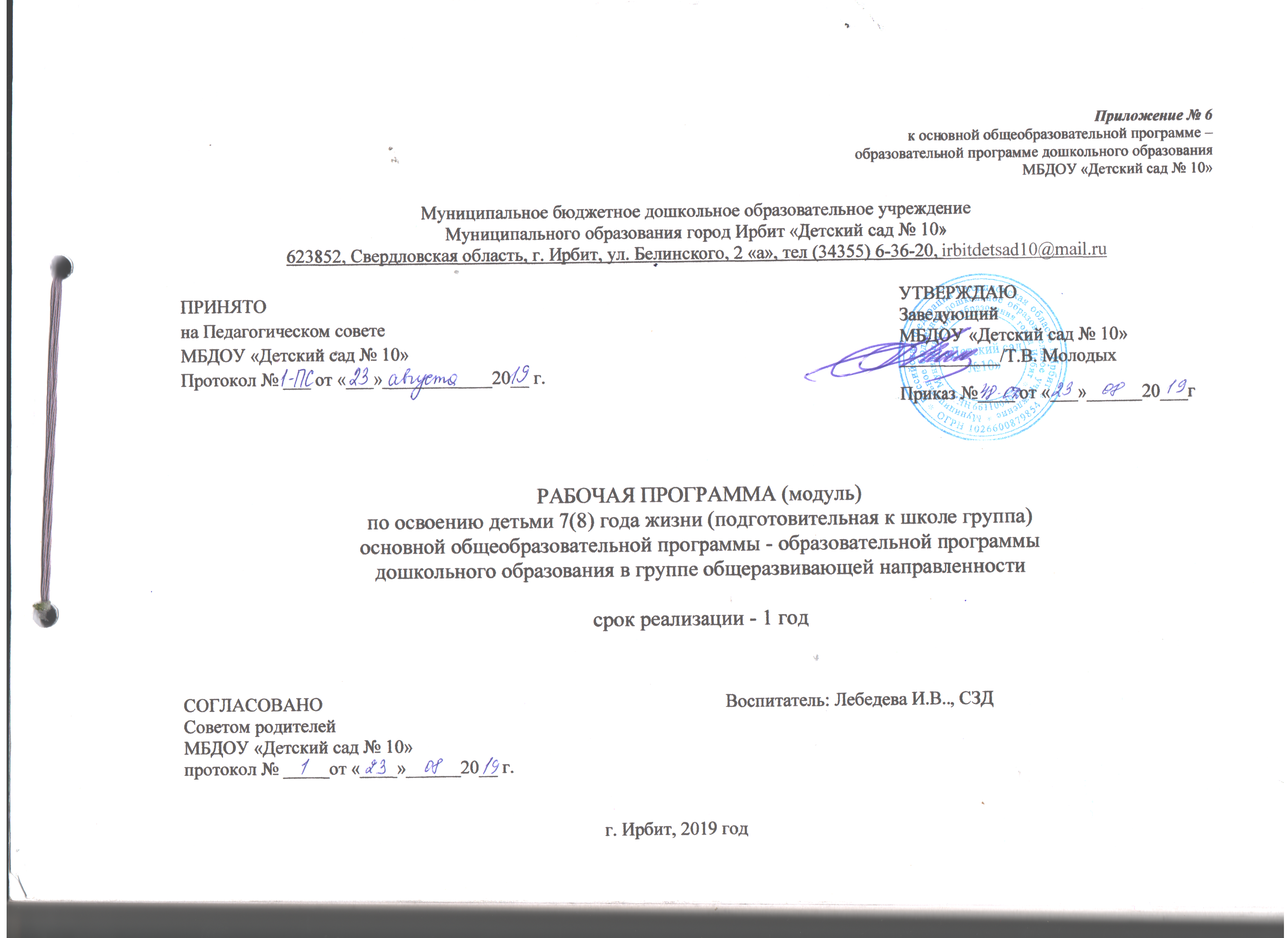 СОДЕРЖАНИЕОбязательная часть1. ЦЕЛЕВОЙ РАЗДЕЛ1.1. ПОЯСНИТЕЛЬНАЯ ЗАПИСКАРабочая программа модуля по освоению детьми 7(8) года жизни (подготовительная к школе группа) основной общеобразовательной программы - образовательной программы дошкольного образования в группе общеразвивающей направленности (далее по тексту РП) Муниципального бюджетного дошкольного образовательного учреждения Муниципального образования город Ирбит «Детский сад № 10» (далее по тексту ДОУ).РП разработана в соответствии с федеральным государственным образовательным стандартом дошкольного образования (далее по тексту ФГОС ДО), на основе Примерной основной образовательной программы дошкольного образования, одобренной учебно-методическим объединением (протокол от 20.05.2015 № 2/15) и включенной в Реестр примерных основных образовательных программ Министерства образования и науки Российской Федерации. РП представлена в виде модулей: социально-коммуникативное развитие, познавательное развитие, речевое развитие, художественно-эстетическое развитие, физическое развитие. Основными задачами ДОУ являются осуществление образовательной деятельности по Программе ДОУ, присмотр и уход детей; формирование общей культуры, развитие физических, интеллектуальных, нравственных, эстетических и личностных качеств, формирование предпосылок учебной деятельности, сохранение и укрепление здоровья детей. РП направлена на разностороннее развитие детей дошкольного возраста с учётом их возрастных и индивидуальных особенностей, в том числе достижение детьми дошкольного возраста уровня развития, необходимого и достаточного для успешного освоения ими образовательных программ начального общего образования, на основе индивидуального подхода к детям дошкольного возраста и специфичных для детей дошкольного возраста видов деятельности (п. 1 п. 2 ст. 64 Федерального закона «Об Образовании в Российской Федерации» от 29.12.2012 № 273ФЗ). РП рассчитана на 1 год. Ребенок может поступать в ДОУ и осваивать РП на разных этапах её реализации. Освоение РП не сопровождается проведением промежуточных аттестаций и итоговой аттестации воспитанников. Образовательная деятельность в ДОУ осуществляется на государственном языке Российской Федерации - русском.Учреждение работает по режиму пятидневной рабочей недели: с 7.30-18.00 часов, исключая выходные и праздничные дни. Продолжительность пребывания детей в ДОУ - 10,5 часов. Основанием для разработки РП являются следующие нормативные правовые документы: − Федеральный закон от 29.12.2012 № 273-ФЗ «Об образовании в Российской Федерации»; − Федеральный государственный образовательный стандарт дошкольного образования (утвержден приказом Министерства образования и науки Российской Федерации от 17 октября 2013 г. N 1155); − Примерная основная образовательная программа дошкольного образования (одобрена решением федерального учебно-методического объединения по общему образованию, от 20 мая 2015 года №2/15); −Письмо Министерства образования и науки РФ (Минобрнауки России) от 13.03.2017 года № 02-01-81/1901; −Приказ Министерства образования и науки РФ (Минобрнауки России) от 30.08.2013 № 1014 «Об утверждении Порядка организации и осуществления образовательной деятельности по основным общеобразовательным программам - образовательным про-граммам дошкольного образования» гл. 1-3; −«Санитарно-эпидемиологические требования к устройству, содержанию и организации режима работы дошкольных образовательных организаций» (Утверждены постановлением Главного государственного санитарного врача Российской от 15 мая 2013 года №26 «Об утверждении СанПиН 2.4.3049-13); −Устав ДОУ, утверждённого постановлением администрации МО город Ирбит № 464-ПА от 30.03.2018 года;-Лицензией ДОУ на образовательную деятельность серия 66 № 0003667 от 28.07.2011 г., бессрочно.РП включает объединение обучения и воспитания в целостный образовательный процесс на основе духовно-нравственных и социокультурных ценностей и принятых в обществе правил и норм поведения в интересах человека, семьи, общества; формирование общей культуры личности детей, развитие их социальных, нравственных, эстетических, интеллектуальных и иных качеств, инициативности, самостоятельности и ответственности ребенка; социально-коммуникативное развитие направлено на усвоение норм и ценностей, принятых в обществе, включая моральные и нравственные ценности; содержание программы отображает систему отношений ребенка к другим людям и себе самому.1.1.1.Цель и задачи реализации Программы Цель РП: создание условий в группах оздоровительной направленности для развития ребенка, открывающих возможности для его позитивной социализации, его личностного развития, развития инициативы и творческих способностей на основе сотрудничества со взрослыми и сверстниками и соответствующим возрасту видам деятельности т.е. создание развивающей образовательной среды, которая представляет собой систему условий социализации и индивидуализации детей. Задачи реализации РП: −охрана и укрепление физического и психического здоровья детей, в том числе их эмоционального благополучия; −обеспечение равных возможностей для полноценного развития каждого ребенка в период дошкольного детства независимо от места жительства, пола, нации, языка, социального статуса, психофизиологических и других особенностей (в том числе ограниченных возможностей здоровья); −создание благоприятных условий развития детей в соответствии с их возрастными и индивидуальными особенностями и склонностями, развития способностей и творческого потенциала каждого ребенка как субъекта отношений с самим собой, другими детьми, взрослыми и миром; −объединение обучения и воспитания в целостный образовательный процесс на основе духовно-нравственных и социокультурных ценностей и принятых в обществе правил, и норм поведения в интересах человека, семьи, общества; −формирование общей культуры личности детей, в том числе ценностей здорового образа жизни, развития их социальных, нравственных, эстетических, интеллектуальных, физических качеств, инициативности, самостоятельности и ответственности ребенка, формирования предпосылок учебной деятельности; −формирование социокультурной среды, соответствующей возрастным, индивидуальным, психологическим и физиологическим особенностям детей;−обеспечение психолого-педагогической поддержки семьи и повышения компетентности родителей (законных представителей) в вопросах развития и образования, охраны и укрепления здоровья детей. −обеспечение преемственности целей, задач и содержания дошкольного и начального общего образования; −освоение детьми с ограниченными возможностями здоровья программы, их разностороннее развитие с учетом возрастных и индивидуальных особенностей и особых образовательных потребностей, социальной адаптации.1.1.2.Принципы и подходы к формированию ПрограммыВ соответствии со Стандартом ООП ДО построена на следующих принципах:1. Поддержка разнообразия детства. Современный мир характеризуется возрастающим многообразием и неопределенностью, отражающимися в самых разных аспектах жизни человека и общества. Многообразие социальных, личностных, культурных, языковых, этнических особенностей, религиозных и других общностей, ценностей и убеждений, мнений и способов их выражения, жизненных укладов особенно ярко проявляется в условиях Российской Федерации - государства с огромной территорией, разнообразными природными условиями, объединяющего многочисленные культуры, народы, этносы. Возрастающая мобильность в обществе, экономике, образовании, культуре требует от людей умения ориентироваться в этом мире разнообразия, способности сохранять свою идентичность и в то же время гибко, позитивно и конструктивно взаимодействовать с другими людьми, способности выбирать и уважать право выбора других ценностей и убеждений, мнений и способов их выражения. Принимая вызовы современного мира, Программа рассматривает разнообразие как ценность, образовательный ресурс и предполагает использование разнообразия для обогащения образовательного процесса. Организация выстраивает образовательную деятельность с учетом региональной специфики, социокультурной ситуации развития каждого ребенка, его возрастных и индивидуальных особенностей, ценностей, мнений и способов их выражения.2.Сохранение уникальности и самоценности детства как важного этапа в общем развитии человека. Самоценность детства - понимание детства как периода жизни значимого самого по себе, значимого тем, что происходит с ребенком сейчас, а не тем, что этот этап является подготовкой к последующей жизни. Этот принцип подразумевает полноценное проживание ребенком всех этапов детства (младенческого, раннего и дошкольного детства), обогащение (амплификацию) детского развития.3.Позитивная социализация ребенка предполагает, что освоение ребенком культурных норм, средств и способов деятельности, культурных образцов поведения и общения с другими людьми, приобщение к традициям семьи, общества, государства происходят в процессе сотрудничества со взрослыми и другими детьми, направленного на создание предпосылок к полноценной деятельности ребенка в изменяющемся мире.4. Личностно-развивающий и гуманистический характер взаимодействия взрослых родителей (законных представителей), педагогических и иных работников ДОУ) и детей. Такой тип взаимодействия предполагает базовую ценностную ориентацию на достоинство каждого участника взаимодействия, уважение и безусловное принятие личности ребенка, доброжелательность, внимание к ребенку, его состоянию, настроению, потребностям, интересам. Личностно-развивающее взаимодействие является неотъемлемой составной частью социальной ситуации развития ребенка в ДОУ, условием его эмоционального благополучия и полноценного развития. 5. Содействие и сотрудничество детей и взрослых, признание ребенка полноценным участником (субъектом) образовательных отношений. Этот принцип предполагает активное участие всех субъектов образовательных отношений - как детей, так и взрослых - в реализации программы. Каждый участник имеет возможность внести свой индивидуальный вклад в ход игры, занятия, проекта, обсуждения, в планирование образовательного процесса, может проявить инициативу. Принцип содействия предполагает диалогический характер коммуникации между всеми участниками образовательных отношений. Детям предоставляется возможность высказывать свои взгляды, свое мнение, занимать позицию и отстаивать ее, принимать решения и брать на себя ответственность в соответствии со своими возможностями. 6. Сотрудничество ДОУ с семьей. Сотрудничество, кооперация с семьей, открытость в отношении семьи, уважение семейных ценностей и традиций, их учет в образовательной работе являются важнейшим принципом образовательной программы. Сотрудники ДОУ должны знать об условиях жизни ребенка в семье, понимать проблемы, уважать ценности и традиции семей воспитанников. Программа предполагает разнообразные формы сотрудничества с семьей, как в содержательном, так и в организационном планах. 7. Сетевое взаимодействие с организациями социализации, образования, охраны здоровья и другими партнерами, которые могут внести вклад в развитие и образование детей, а также использование ресурсов местного сообщества и вариативных программ дополнительного образования детей для обогащения детского развития. Программа предполагает, что Организация устанавливает партнерские отношения не только с семьями детей, но и с другими организациями и лицами, которые могут способствовать обогащению социального и/или культурного опыта детей, приобщению детей к национальным традициям (посещение театров, музеев, освоение программ дополнительного образования), к природе и истории родного края; содействовать проведению совместных проектов, экскурсий, праздников, посещению концертов, а также удовлетворению особых потребностей детей, оказанию психолого-педагогической и/или медицинской поддержки в случае необходимости (центры семейного консультирования и др.). 8. Индивидуализация дошкольного образования предполагает такое построение образовательной деятельности, которое открывает возможности для индивидуализации образовательного процесса, появления индивидуальной траектории развития каждого ребенка с характерными для данного ребенка спецификой и скоростью, учитывающей его интересы, мотивы, способности и возрастно-психологические особенности. При этом сам ребенок становится активным в выборе содержания своего образования, разных форм активности. Для реализации этого принципа необходимы регулярное наблюдение за развитием ребенка, сбор данных о нем, анализ его действий и поступков; помощь ребенку в сложной ситуации; предоставление ребенку возможности выбора в разных видах деятельности, акцентирование внимания на инициативности, самостоятельности и активности ребенка.9. Возрастная адекватность образования. Этот принцип предполагает подбор педагогом содержания и методов дошкольного образования в соответствии с возрастными особенностями детей. Важно использовать все специфические виды детской деятельности (игру, коммуникативную и познавательно-исследовательскую деятельность, творческую активность, обеспечивающую художественно-эстетическое развитие ребенка), опираясь на особенности возраста и задачи развития, которые должны быть решены в дошкольном возрасте. Деятельность педагога должна быть мотивирующей и соответствовать психологическим законам развития ребенка, учитывать его индивидуальные интересы, особенности и склонности.10. Развивающее вариативное образование. Этот принцип предполагает, что образовательное содержание предлагается ребенку через разные виды деятельности с учетом его актуальных и потенциальных возможностей усвоения этого содержания и совершения им тех или иных действий, с учетом его интересов, мотивов и способностей. Данный принцип предполагает работу педагога с ориентацией на зону ближайшего развития ребенка (Л.С. Выготский), что способствует развитию, расширению как явных, так и скрытых возможностей ребенка.11. Полнота содержания и интеграция отдельных образовательных областей. В соответствии со Стандартом Программа предполагает всестороннее социально-коммуникативное, познавательное, речевое, художественно-эстетическое и физическое развитие детей посредством различных видов детской активности. Деление Программы на образовательные области не означает, что каждая образовательная область осваивается ребенком по отдельности, в форме изолированных занятий по модели школьных предметов. Между отдельными разделами Программы существуют многообразные взаимосвязи: познавательное развитие тесно связано с речевым и социально-коммуникативным, художественно-эстетическое - с познавательным и речевым и т.п. Содержание образовательной деятельности в одной конкретной области тесно связано с другими областями. Такая организация образовательного процесса соответствует особенностям развития детей раннего и дошкольного возраста.12. Инвариантность ценностей и целей при вариативности средств реализации и достижения целей Программы. Стандарт и Программа задают инвариантные ценности и ориентиры, с учетом которых Организация должна разработать свою основную образовательную программу и которые для нее являются научно-методическими опорами в современном мире разнообразия и неопределенности. При этом Программа оставляет за Организацией право выбора способов их достижения, выбора образовательных программ, учитывающих многообразие конкретных социокультурных, географических, климатических условий реализации Программы, разнородность состава групп воспитанников, их особенностей и интересов, запросов родителей (законных представителей), интересов и предпочтений педагогов. В основе образовательной деятельности определены следующие научно обоснованные подходы: - культурно-исторический, - деятельностный, - личностный, - культурологический,- системный и др. 1.2. Планируемые результаты освоения ПрограммыЦелевые ориентиры:Ребенок овладевает основными культурными средствами, способами деятельности, проявляет инициативу и самостоятельность в разных видах деятельности - игре, общении, познавательно-исследовательской деятельности, конструировании и др.; способен выбирать себе род занятий, участников по совместной деятельности.Ребенок обладает установкой положительного отношения к миру, к разным видам труда, другим людям и самому себе, обладает чувством собственного достоинства; активно взаимодействует со сверстниками и взрослыми, участвует в совместных играх.Способен договариваться, учитывать интересы и чувства других, сопереживать неудачам и радоваться успехам других, адекватно проявляет свои чувства, в том числе чувство веры в себя, старается разрешать конфликты. Умеет выражать и отстаивать свою позицию по разным вопросам.Способен сотрудничать и выполнять как лидерские, так и исполнительские функции в совместной деятельности. Понимает, что все люди равны вне зависимости от их социального происхождения, этнической принадлежности, религиозных и других верований, их физических и психических особенностей.Проявляет эмпатию по отношению к другим людям, готовность прийти на помощь тем, кто в этом нуждается.Проявляет умение слышать других и стремление быть понятым другими. Ребенок обладает развитым воображением, которое реализуется в разных видах деятельности, и прежде всего в игре; владеет разными формами и видами игры, различает условную и реальную ситуации; умеет подчиняться разным правилам и социальным нормам. Умеет распознавать различные ситуации и адекватно их оценивать. Ребенок достаточно хорошо владеет устной речью, может выражать свои мысли и желания, использовать речь для выражения своих мыслей, чувств и желаний, построения речевого высказывания в ситуации общения, выделять звуки в словах, у ребенка складываются предпосылки грамотности.У ребенка развита крупная и мелкая моторика; он подвижен, вынослив, владеет основными движениями, может контролировать свои движения и управлять ими.Ребенок способен к волевым усилиям, может следовать социальным нормам поведения и правилам в разных видах деятельности, во взаимоотношениях со взрослыми и сверстниками, может соблюдать правила безопасного поведения и навыки личной гигиены.Проявляет ответственность за начатое дело.Ребенок проявляет любознательность, задает вопросы взрослым и сверстникам, интересуется причинно-следственными связями, пытается самостоятельно придумывать объяснения явлениям природы и поступкам людей; склонен наблюдать, экспериментировать. Обладает начальными знаниями о себе, о природном и социальном мире, в котором он живет; знаком с произведениями детской литературы, обладает элементарными представлениями из области живой природы, естествознания, математики, истории и т. п.; способен к принятию собственных решений, опираясь на свои знания и умения в различных видах деятельности.Открыт новому, то есть проявляет стремления к получению знаний, положительной мотивации к дальнейшему обучению в школе, институте.Проявляет уважение к жизни (в различных ее формах) и заботу об окружающей среде.Эмоционально отзывается на красоту окружающего мира, произведения народного и профессионального искусства (музыку, танцы, театральную деятельность, изобразительную деятельность и т. д.).Проявляет патриотические чувства, ощущает гордость за свою страну, ее достижения, имеет представление о ее географическом разнообразии, многонациональности, важнейших исторических событиях.Имеет первичные представления о себе, семье, традиционных семейных ценностях, включая традиционные гендерные ориентации, проявляет уважение к своему и противоположному полу.Соблюдает элементарные общепринятые нормы, имеет первичные ценностные представления о том, «что такое хорошо и что такое плохо», стремится поступать хорошо; проявляет уважение к старшим и заботу о младших. Имеет начальные представления о здоровом образе жизни. Воспринимает здоровый образ жизни как ценность. 1.3. Значимые для разработки и реализации Программы характеристики, в том числе характеристики особенностей развития детей дошкольного возрастаПриродно-географические условия:Город Ирбит расположен в 204 км к востоку от Екатеринбурга, на правом берегу реки Ницы при впадении в нее реки Ирбит. Через город проходит железнодорожная магистраль Екатеринбург - Тавда - Устье-Аха, а также автомобильные дороги, идущие на юго-запад к Камышлову и Артемовскому, на юго-восток - в Тюмень и Талицу, на северо-восток - в Туринск, на северо-запад - в Нижний Тагил и Алапаевск. Общая площадь Муниципального образования город Ирбит - 6423 га. Граничит со всех сторон с Ирбитским МО (Ирбитский район). В северной части города заложен парк общегородского значения, в южной - расположена лесопарковая зона - массив «Бугры» с живописным рельефом, сосновыми и сосно-берёзовыми лесами. В 20 км от города находится памятник природы «Белая горка», где сформирован комплекс детских оздоровительных учреждений. На северо-востоке (в междуречье Ницы и Ирбита) находится природный заповедник «Вязовая роща» (крайняя восточная точка распространения дикорастущих вязов на территории РФ). Главными водными артериями являются равнинные реки Ница и Ирбит, относящиеся к западносибирскому типу с характерным весенним половодьем. В районе города расположены месторождения диатомитов и стекольных песков. Карьеры занимают площадь 31 га. Климатические условия: Ирбит находится в зоне резко континентального климата, где зима продолжительная, многоснежная и суровая, а лето короткое влажное и умеренно-тёплое. Весна приходит в конце марта. В среднем установление устойчивого снежного покрова происходит в первой декаде ноября, а схода в первой декаде апреля. Средняя относительная влажность воздуха составляет 71%. В течение всего года преобладает юго-западный ветер, но часты также западный и южный. Наиболее часто туманы в августе, сентябре и декабре, вероятнее всего утром, в промежутке. Метели чаще бывают в ноябре - декабре. В начале зимы, случается гололёд. Исходя из климатических условий региона, графика образовательного процесса составляется в соответствии с выделением двух периодов: 1. Холодный (сентябрь-май) - учебный год. Составляется определенный распорядок дня и расписание непосредственной образовательной деятельности. 2. Теплый (июнь-август), для которого составляется другой распорядок дня. В холодной время пребывание детей на открытом воздухе ограничивается температурными режимами. А в летнее время деятельность детей организуется на открытом воздухе.Сведения о семьях воспитанниковСоциокультурные условия:Дошкольное образовательное учреждение располагается в южной части города Ирбита.В районе детского сада находятся Муниципальное образовательное учреждение Муниципального образования город Ирбит общеобразовательная школа № 10, 3 дошкольных образовательных учреждений № 22,20,9,23, Межмуниципальный отдел министерства внутренних дел РФ «Ирбитский» (МВД), ДК им. Костевича, инфекционная больница № 2, Центр занятости населения города Ирбита, ОАО «Ирбитский Химико-Фармацевтический завод», детская библиотека, Муниципальное автономное образовательное учреждение дополнительного образования Муниципального образования город Ирбит «Детско-юношеская спортивная школа», Территориальный отдел управления роспотребнадзора по Свердловской области в городе Ирбите, Ирбитском и Слободо-Туринском районе.Характеристика групповой комнаты:Помещение оборудовано для детей 6-7(8) лет. Площадь групповой комнаты-69.1: умывальная-6.7, туалет-6.7, спальная-56,6;, раздевалка-22.5.Материально-техническое обеспечение, развивающая среда группы соответствует санитарно-гигиеническим требованиям и обеспечивает материальные потребности группы.Возрастные характеристики:В сюжетно-ролевых играх дети подготовительной к школе группы начинают осваивать сложные взаимодействия людей, отражающие характерные значимые жизненные ситуации, например, свадьбу, рождение ребенка, болезнь, трудоустройство и т. д. Игровые действия детей становятся более сложными, обретают особый смысл, который не всегда открывается взрослому. Игровое пространство усложняется. В нем может быть несколько центров, каждый из которых поддерживает свою сюжетную линию. При этом дети способны отслеживать поведение партнеров по всему игровому пространству и менять свое поведение в зависимости от места в нем. Так, ребенок уже обращается к продавцу не просто как покупатель, а как покупатель-мама или покупатель-шофер и т. п. Исполнение роли акцентируется не только самой ролью, но и тем, в какой части игрового пространства эта роль воспроизводится. Например, исполняя роль водителя автобуса, ребенок командует пассажирами и подчиняется инспектору ГИБДД. Если логика игры требует появления новой роли, то ребенок может по ходу игры взять на себя новую роль, сохранив при этом роль, взятую ранее. Дети могут комментировать исполнение роли тем или иным участником игры. Образы из окружающей жизни и литературных произведений, передаваемые детьми в изобразительной деятельности, становятся сложнее. Рисунки приобретают более детализированный характер, обогащается их цветовая гамма. Более явными становятся различия между рисунками мальчиков и девочек. Мальчики охотно изображают технику, космос, военные действия и т. п. Девочки обычно рисуют женские образы: принцесс, балерин, моделей и т. д. Часто встречаются и бытовые сюжеты: мама и дочка, комната и т. д. Изображение человека становится еще более детализированным и пропорциональным. Появляются пальцы на руках, глаза, рот, нос, брови, подбородок. Одежда может быть украшена различными деталями. При правильном педагогическом подходе у дошкольников формируются художественно-творческие способности в изобразительной деятельности. К подготовительной к школе группе дети в значительной степени осваивают конструирование из строительного материала. Они свободно владеют обобщенными способами анализа, как изображений, так и построек; не только анализируют основные конструктивные особенности различных деталей, но и определяют их форму на основе сходства со знакомыми им объемными предметами. Свободные постройки становятся симметричными и пропорциональными, их строительство осуществляется на основе зрительной ориентировки. Дети быстро и правильно подбирают необходимый материал. Они достаточно точно представляют себе последовательность, в которой будет осуществляться постройка, и материал, который понадобится для ее выполнения; способны выполнять различные по степени сложности постройки, как по собственному замыслу, так и по условиям. В этом возрасте дети уже могут освоить сложные формы сложения из листа бумаги и придумывать собственные, но этому их нужно специально обучать. Данный вид деятельности не просто доступен детям - он важен для углубления их пространственных представлений. Усложняется конструирование из природного материала. Дошкольникам уже доступны целостные композиции по предварительному замыслу, которые могут передавать сложные отношения, включать фигуры людей и животных. У детей продолжает развиваться восприятие, однако они не всегда могут одновременно учитывать несколько различных признаков. Развивается образное мышление, однако воспроизведение метрических отношений затруднено. Это легко проверить, предложив детям воспроизвести на листе бумаги образец, на котором нарисованы девять точек, расположенных не на одной прямой. Как правило, дети не воспроизводят метрические отношения между точками: при наложении рисунков друг на друга точки детского рисунка не совпадают с точками образца. Продолжают развиваться навыки обобщения и рассуждения, но они в значительной степени ограничиваются наглядными признаками ситуации. Продолжает развиваться воображение, однако часто приходится констатировать снижение развития воображения в этом возрасте в сравнении со старшей группой. Это можно объяснить различными влияниями, в том числе и средств массовой информации, приводящими к стереотипности детских образов. Продолжает развиваться внимание дошкольников, оно становится произвольным. В некоторых видах деятельности время произвольного сосредоточения достигает 30 минут. У дошкольников продолжает развиваться речь: ее звуковая сторона, грамматический строй, лексика. Развивается связная речь. В высказываниях детей отражаются как расширяющийся словарь, так и характер обобщений, формирующихся в этом возрасте. Дети начинают активно употреблять обобщающие существительные, синонимы, антонимы, прилагательные и т. д. В результате правильно организованной образовательной работы у детей развиваются диалогическая и некоторые виды монологической речи. В подготовительной к школе группе завершается дошкольный возраст. Его основные достижения связаны с освоением мира вещей как предметов человеческой культуры; освоением форм позитивного общения с людьми; развитием половой идентификации, формированием позиции школьника. К концу дошкольного возраста ребенок обладает высоким уровнем познавательного и личностного развития, что позволяет ему в дальнейшем успешно учиться в школе. Характеристика индивидуальных особенностей развития детей дошкольного возраста:Подготовительную к школе группу № 6 посещают 23 ребенка в возрасте от 6 до 7(8) лет, из них девочек - 8, мальчиков - 15. Направленность группы: общеразвивающая. Общеразвивающую группу посещает 23 ребенка ,из них 17 обучаются по основной образовательной программе, 1 по  адаптированной основной образовательной программе для детей с ЗПР,5 по адаптированной  основной образовательной программе дошкольного образования для детей с тяжелыми  нарушениями речи(ТНР)Педагогическая диагностика развития детей в ходе реализации Программы ДООсвоение Программы ДО не сопровождается проведением промежуточной и итоговой аттестаций воспитанников. С целью оценки педагогами эффективности работы по освоению Программы ДО предусмотрено проведение педагогической диагностики образовательного процесса. Важнейшим способом педагогической диагностики является систематическое наблюдение за изменениями в разных сферах развития детей, получение информации об индивидуальных особенностях каждого ребенка и динамике его продвижения в развитии. Наблюдение является одним из важных условий успешной работы педагога с детьми в ходе реализации Программы. Оно позволяет осуществлять индивидуальный подход к каждому ребенку, гибко осуществлять планирование работы с группой детей. Наблюдение является целенаправленным и систематическим, не превращаясь при этом в самоцель. Информацию, полученную в результате наблюдения, педагог фиксирует как качественные изменения в развитии ребенка - новые умения, интересов и предпочтения, в создании условий для их дальнейшего развития. Важнейшим условием полноценного, грамотного наблюдения признается психолого-педагогическая компетентность воспитателя: знание о закономерностях психического развития ребенка, о приоритетных целях воспитания и обучения, владение современными методами педагогической диагностики, умение устанавливать доверительные отношения с детьми, без которых невозможно получить верное представление о ребенке - его способностях, возможностях, интересах. Зная особенности своих воспитанников, педагог может планировать индивидуальную работу с каждым из них и отслеживать эффективность этой работы в процессе последующих наблюдений. Для того чтобы наблюдение было эффективным, предусмотрена фиксация его результатов с целью последующего анализа в виде электронной карты индивидуального развития ребенка. В качестве показателей оценки основных (ключевых) характеристик развития личности ребенка выделены внешние (наблюдаемые) проявления этих характеристик у ребенка в поведении, в деятельности, во взаимодействии со сверстниками и взрослыми, которые отражают становление этой характеристики на протяжении всего дошкольного возраста. Для построения развивающего образования система мониторинга становления основных (ключевых) характеристик развития личности ребенка учитывает необходимость организации образовательной работы в зоне его ближайшего развития. Поэтому диапазон оценки выделенных показателей определяется уровнем развития интегральной характеристики - от возможностей, которые еще не доступны ребенку, до способности проявлять характеристики в самостоятельной деятельности и поведении. Общая картина по группе позволит выделить детей, которые нуждаются в особом внимании педагога и в отношении которых необходимо скорректировать, изменить способы взаимодействия. Данные диагностики должны отражать динамику становления основных (ключевых) характеристик, которые развиваются у детей на протяжении всего образовательного процесса. Прослеживая динамику развития основных (ключевых) характеристик, выявляя, имеет ли она неизменяющийся, прогрессивный или регрессивный характер, можно дать общую психолого-педагогическую оценку успешности воспитательных и образовательных воздействий взрослых на разных ступенях образовательного процесса, а также выделить направления развития, в которых ребенок нуждается в помощи. Частота и длительность диагностического периода определена календарным учебным графиком ДОУ – 2 раза в год (начало и конец учебного года), не более двух недель. Таким образом, на уровне ДОУ система оценки качества реализации Программы решает задачи: - повышения качества реализации Программы; - реализации требований ФГОС ДО к структуре, условиям и целевым ориентирам Программы; - обеспечения объективной экспертизы деятельности ДОУ в процессе оценки качества Программы; - задания ориентиров педагогам в их профессиональной деятельности и перспектив развития самого ДОУ; - создания оснований преемственности между дошкольным и начальным общим образованием. Важнейшим элементом системы обеспечения качества дошкольного образования в ДОУ является оценка качества психолого-педагогических условий реализации Программы, это позволяет выстроить систему оценки и повышения качества вариативного, развивающего дошкольного образования в соответствии со ФГОС ДО посредством экспертизы условий реализации Программы.Ключевым уровнем оценки является уровень образовательного процесса, в котором непосредственно участвует ребенок, его семья и педагогический коллектив ДОУ. Система оценки качества предоставляет педагогам и администрации ДОУ материал для рефлексии своей деятельности и для серьезной работы по реализации Программы. (Приложение № 2 Педагогическая диагностика развития детей в ходе реализации Программы ДОО). Часть «Формируемая участниками образовательных отношений», 1. ЦЕЛЕВОЙ РАЗДЕЛПояснительная записка Программа «Мы живем на Урале» разработана в соответствии с Федеральным государственным образовательным стандартом дошкольного образования, утвержденным Приказом Министерства образования и науки Российской Федерации (Минобрнауки России) от 17 октября 2013 г. N 1155 г. Москва и отвечает современным принципам государственной политики - «единство образовательного пространства на территории Российской Федерации, защита и развитие этнокультурных особенностей и традиций народов Российской Федерации в условиях многонационального государства». В программе: - определены основные принципы, цели и задачи образовательной деятельности с детьми дошкольного возраста, с сохранением для взрослого (педагога, родителей) пространства для творчества, возможности учета индивидуальных особенностей и интересов современного ребенка; - представлено содержание программы, направленное на обеспечение развития личности современного ребенка, его социализации при сохранении этнической само ценности; компонентами содержания становятся толерантность, гражданственность и этнотолерантность, которые могут формироваться целенаправленно средствами вхождения ребенка в культуру; - описаны вариативные формы, способы, методы и средства реализации образовательной программы; - определены планируемые результаты освоения ребенком образовательной программы как целевые ориентиры для взрослых; - определены подходы к конструированию интерактивной предметно-развивающей среды, способствующей развитию и саморазвитию ребенка дошкольного возраста; - определены требования, предъявляемые к взрослому, ориентированному на учет специфики национальных, социокультурных условий, в которых осуществляется образовательная деятельность. Цели и задачи реализации ПрограммыУспешное развитие личности возможно только в социальной, культурной, природно-климатической среде, определенной территории, что становится возможным при единстве целей, ценностей, межличностных отношений, видов деятельности, сфер общения отдельного человека, семьи. Цели образования ребенка дошкольного возраста 1. Воспитание любви к малой Родине, осознание ее многонациональности, многоаспектности. Формирование общей культуры личности с учетом этнокультурной составляющей образования. 2. Формирование духовно-нравственного отношения и чувства сопричастности к родному дому, семье, детскому саду, городу (селу), родному краю, культурному наследию своего народа. 3. Воспитание уважения и понимания своих национальных особенностей, чувства собственного достоинства, как представителя своего народа, и толерантного отношения к представителям других национальностей (сверстникам и их родителям, соседям и другим людям.) 4. Формирование бережного отношения к родной природе, окружающему миру. 5. Формирование начал культуры здорового образа жизни на основе национально-культурных традиций. Реализация целей образовательной программы осуществляется через: - введение краеведческого материала в работу с детьми, с учетом принципа постепенного перехода от более близкого ребенка, личностно-значимого, к менее близкому - культурно-историческим фактам, путем сохранения хронологического порядка исторических фактов и явлений и сведения их к трем временным измерениям: прошлое - настоящее - будущее; - формирование личного отношения к фактам, событиям, явлениям в жизни города (села), Свердловской области; - создание условий, для активного приобщения детей к социальной действительности, повышения личностной значимости для них того, что происходит вокруг; - осуществление деятельного подхода в приобщении детей к истории, культуре, природе родного края, т.е. выбор самими детьми той деятельности, в которой, они хотели бы отобразить свои чувства, представления об увиденном и услышанном (творческая игра, составление рассказов, изготовление поделок, сочинение загадок, аппликация, лепка, рисование); - создание такой развивающей среды для самостоятельной и совместной деятельности взрослых и детей, которая способствовала бы развитию личности ребенка на основе народной культуры, с опорой на краеведческий материал (предметы, вещи домашнего обихода, быта; предметы декоративно-прикладного быта, искусства уральских народов), предоставляющие детям возможность проявить свое творчество; - разнообразие форм, методов и приемов организации образовательной деятельности с детьми: • детско-взрослые (дети - родители - педагоги) проекты как формы работы с детьми по освоению содержания образования в соответствии с психолого-педагогическими задачами тем комплексно-тематического планирования образовательного процесса; • мини-музеи, выставки, экскурсии, детское портфолио, кейсы, акции (природоохранные, социальные) и т.д.; • кружки, студии, секции краеведческой, спортивной, социальной направленности с учетом интересов способностей детей, потребностей заказчиков образовательных услуг (родители); • клубные формы работы с родителями и детьми; • формы партнерского сотрудничества с социальными институтами (школа, библиотека, поликлиника, музей, планетарий, ботанический сад, станция юннатов, станция юных техников, дом культуры, театр, филармония, дом фольклора, зоопарк, дендрарий, спортивный комплекс, стадион, ГИБДД, пожарная часть, МЧС и др.): экскурсии, целевые прогулки, гостевание, культурно-досуговая деятельность, совместные акции, проекты (на основе договора о сотрудничестве, плана совместной образовательной деятельности), конкурсы, фестивали, соревнования, дни здоровья; Психолого-педагогические задачи Моя семья 1. Формировать познавательный интерес к истории своей семьи, ее родословной. 2. Воспитывать чувство родовой чести, привязанности, сопричастности к общим делам, любви и уважения к членам семьи. Моя малая Родина 1. Развивать у детей интерес к родному городу (селу): к улицам, районам, достопримечательностям: культурных учреждениях, промышленных центров, памятников зодчества, архитектуре, истории, событиям прошлого и настоящего; к символике (герб, флаг, гимн), традициям. 2. Развивать способность чувствовать красоту природы, архитектуры своей малой родины и эмоционально откликаться на нее. 3. Содействовать становлению желания принимать участие в традициях города (села), горожан (сельчан), культурных мероприятиях, социальных, природоохранных акциях. 4. Развивать чувство гордости, бережное отношение к родному городу (селу). 5. Расширять представления детей о том, что делает малую родину (город село) красивым. 6. Познакомить детей с жизнью и творчеством некоторых знаменитых людей своего города (села). Мой край – земля Урала 1. Развивать у детей интерес к родному краю как части России: культуре, истории зарождения и развития своего края; к людям, прославившим свой край в истории его становления; к людям разных национальностей, живущих в родном крае. 2. Развивать интерес и уважение к деятельности взрослых на благо родного края, стремление участвовать в совместной со взрослыми деятельности социальной направленности. 3. Воспитывать патриотические и гражданские чувства: чувство восхищения достижениями человечества; чувство гордости от осознания принадлежности к носителям традиций и культуры своего края; уважительное отношение к историческим личностям, памятникам истории. 4. Развивать представления детей об особенностях (внешний облик, национальные костюмы, жилища, традиционные занятия) и культурных традициях представителей разных национальностей жителей родного края - Среднего Урала. 5. Воспитывать чувство привязанности ребенка к родному краю, уважение к культурным традициям своего и других народов. 6. Развивать интерес детей к природным богатствам родного края, стремление сохранять их. Культура и искусство народов Среднего Урала 1. Развивать интерес детей к народной культуре (устному народному творчеству, народной музыке, танцам, играм, игрушкам) своего этноса, других народов и национальностей. 2. Способствовать накоплению опыта познания ребенком причин различия и глубинного сходства этнических культур, опыта субъекта деятельности и поведения в процессе освоения культуры разных видов, обеспечивая возможность отражения полученных знаний, умений в разных видах художественно-творческой деятельности 3. Обеспечить познание детьми общности нравственно-этических и эстетических ценностей, понимание причин различий в проявлениях материальной и духовной культуры. 4. Развивать способность к толерантному общению, к позитивному взаимодействию с людьми разных этносов. 5. Воспитывать у детей миролюбие, принятие и понимание других людей (детей и взрослых) независимо от их расовой и национальной принадлежности, языка и других особенностей культуры. 1.1.2.Принципы, части формируемой участниками образовательных отношений  принцип природосообразности предполагает учет индивидуальных физических и психических особенностей ребенка, его самодеятельность (направленность на развитие творческой активности), задачи образования реализуются в определенных природных, климатических, географических условиях, оказывающих существенное влияние на организацию и результативность воспитания и обучения ребенка; • принцип культуросообразности предусматривает необходимость учета культурно-исторического опыта, традиций, социально-культурных отношений и практик, непосредственным образом встраиваемых в образовательный процесс; • принцип вариативности обеспечивает возможность выбора содержания образования, форм и методов воспитания и обучения с ориентацией на интересы и возможности каждого ребенка и учета социальной ситуации его развития; • принцип индивидуализации опирается на то, что позиция ребенка, входящего в мир и осваивающего его как новое для себя пространство, изначально творческая. Ребенок, наблюдая за взрослым, подражая ему, учится у него, но при этом выбирает то, чему ему хочется подражать и учиться. Таким образом, ребенок не является «прямым наследником» (то есть продолжателем чьей-то деятельности, преемником образцов, которые нужно сохранять и целостно воспроизводить), а творцом, то есть тем, кто может сам что-то создать. Освобождаясь от подражания, творец не свободен от познания, созидания, самовыражения, самостоятельной деятельности. В образовательной программе учитывается тот факт, что сегодняшние дети существенно отличаются по своим интеллектуальным и психоэмоциональным характеристикам. Современные дошкольники – другие, они дети информационного века, цифровых технологий, у них другие способы общения и мышления, что нашло отражение в определении задач и содержания образования. И это только кратчайший перечень возможностей, предоставляемых одним конкретным местом. Какими из них воспользуется ребенок, будет зависеть от его насущных интересов, состояния здоровья, индивидуальных особенностей, доступности предметов и видов деятельности. Вступая в многоплановые отношения с окружающим миром, ребенок учится, получает свое первое персонифицированное образование, формируется и проявляется его индивидуальный стиль деятельности, в целом вызревает интегральная индивидуальность личности.1.2.Планируемые результаты, части формируемой участниками образовательных отношений- ребенок ориентирован на сотрудничество, дружелюбен, приязненно расположен к людям, способен участвовать в общих делах, совместных действиях, деятельности с другими детьми и взрослыми; способен понимать состояния и поступки других людей, выбирать адекватные способы поведения в социальной ситуации и уметь преобразовывать ее с целью оптимизации общения с окружающими; - ребенок обладает установкой на толерантность, способностью мириться, уживаться с тем, что является отличным, непохожим, непривычным (например, с чужим мнением, с человеком, имеющим недостатки физического развития, с людьми других национальностей и др.); с удовольствием рассказывает о своих друзьях других этносов, высказывает желание расширять круг межэтнического общения; - ребенок знает некоторые способы налаживания межэтнического общения с детьми других этносов и использует их при решении проблемно-игровых и реальных ситуаций взаимодействия; - ребенок обладает чувством разумной осторожности, выполняет выработанные обществом правила поведения (на дороге, в природе, в социальной действительности); - ребенок проявляет уважение к родителям (близким людям), проявляет воспитанность и уважение по отношению к старшим и не обижает маленьких и слабых, посильно помогает им; - ребенок проявляет познавательную активность, способность и готовность расширять собственный опыт за счет удовлетворения потребности в новых знаниях, переживать радость открытия нового; умение использовать разнообразные источники получения информации для удовлетворения интересов, получения знаний и содержательного общения; - ребенок проявляет интерес к малой родине, родному краю, их истории, необычным памятникам, зданиям; к событиям настоящего и прошлого родного края; к национальному разнообразию людей своего края, стремление к знакомству с их культурой; активно включается в проектную деятельность, самостоятельное исследование, детское коллекционирование, создание мини-музеев, связанных с прошлым и настоящим родного края; - ребенок обладает креативностью, способностью к созданию нового в рамках адекватной возрасту деятельности, к самостоятельному поиску разных способов решения одной и той же задачи; способностью выйти за пределы исходной, реальной ситуации и в процессе ее преобразования создать новый, оригинальный продукт; - ребенок проявляет самостоятельность, способность без помощи взрослого решать адекватные возрасту задачи, находить способы и средства реализации собственного замысла на материале народной культуры; самостоятельно может рассказать о малой родине, родном крае (их достопримечательностях, природных особенностях, выдающихся людях), использует народный фольклор, песни, народные игры в самостоятельной и совместной деятельности, общении с другими детьми и взрослыми;- ребенок способен чувствовать прекрасное, воспринимать красоту окружающего мира (людей, природы), искусства, литературного народного, музыкального творчества; - ребенок признает здоровье как наиважнейшую ценность человеческого бытия, проявляет готовность заботиться о своем здоровье и здоровье окружающих, соблюдать правила безопасности жизнедеятельности, самостоятельно и эффективно решать задачи, связанные с поддержанием, укреплением и сохранением здоровья в рамках адекватной возрасту жизнедеятельности и общении; - ребенок проявляет эмоциональную отзывчивость при участии в социально значимых делах, событиях (переживает эмоции, связанные с событиями военных лет и подвигами горожан, стремится выразить позитивное отношение к пожилым жителям города и др.); отражает свои впечатления о малой родине в предпочитаемой деятельности (рассказывает, изображает, воплощает образы в играх, разворачивает сюжет и т.д.); охотно участвует в общих делах социально гуманистической направленности (в подготовке концерта для ветеранов войны, посадке деревьев на участке, в конкурсе рисунков «Мы любим нашу землю» и пр.; выражает желание в будущем (когда вырастет) трудиться на благо родной страны, защищать Родину от врагов, стараться решить некоторые социальные проблемы.- ребенок обладает начальными знаниями о себе, об истории своей семьи, ее родословной; об истории образования родного города (села); о том, как люди заботятся о красоте и чистоте своего города; о богатствах недр Урала (полезных ископаемых, камнях самоцветах); о природно-климатических зонах Урала (на севере - тундра, тайга, на Юге Урала - степи), о животном и растительном мире; о том, что на Урале живут люди разных национальностей; о том, что уральцы внесли большой вклад в победу нашей страны над фашистами во время Великой Отечественной войны; о промыслах и ремеслах Урала (камнерезное и ювелирное искусство; каслинское литье, решетки ограды и города Екатеринбурга; уральская роспись на бересте, металле, керамической посуде); - ребенок знает название и герб своего города (поселка, села), реки (водоема), главной площади, местах отдыха; фамилии уральских писателей и названия их произведений (П.П. Бажов, Д.Н Мамин-Сибиряк); другие близлежащие населенные пункты и крупные города Урала; Урал - часть России, Екатеринбург - главный город Свердловской области.1.3.Значимые для разработки и реализации программы характеристики Демографическая ситуация При организации образовательного процесса учитываются реальные потребности детей различной этнической принадлежности, которые воспитываются в семьях с разными национальными и культурными традициями. Как хорошо известно, любая национальная культура - это, прежде всего, культура рода, семьи, в которой вырос ребенок. Поэтому, его не нужно «приобщать» к ней, он уже находится внутри этой культуры. (Л.Г.Богославец О.И. Давыдова, А.А.Майер.) Учитывая это, взрослые с уважением относятся к детям, разговаривающим на родном для них языке, внимательно прислушиваются к пожеланиям друг друга (педагоги и родители из семей другой этнической принадлежности).С учетом особенностей демографической ситуации в Свердловской области могут определяться формы, средства образовательной деятельности как в режимных моментах, так и в непосредственно образовательной деятельности с детьми, организации развивающей пространственно-предметной среды. Свердловская область сохраняет за собой статус крупнейшего по численности населения региона (5 место среди регионов России). Это высоко урбанизированный регион, доля городского населения составляет 84,1 процента. На протяжении многих веков Урал оставался перекрёстком путей многих народов. Его географическое положение на стыке Европы и Азии во многом предопределило полиэтнический состав населения и многообразную и сложную этническую историю.Урал рубежа XX-XXI веков - уникальный этнический и социокультурный регион, в котором проживают представители более 100 национальностей (коренных и мигрантов эпохи первой волны русской колонизации, петровского заселения, столыпинских реформ, периода революции и гражданской войны, сталинской коллективизации, ударных строек, репрессии, беженцев из стран бывшего СССР и настоящего СНГ и др.).Климатические условия С учетом особенностей климата, природных условий, состояния экологической обстановки, здоровья населения может определяться проведение оздоровительных мероприятий процедур, организация режимных моментов.Природно-климатические условия Среднего Урала сложны и многообразны. Достаточно длинный весенний и осенний периоды. Предусматривается ознакомление детей с природно-климатическими условиями и особенностями Свердловской области, воспитание любви к родной природе. Процесс воспитания и развития в детском саду является непрерывным, но, тем не менее, график образовательного процесса составляется в соответствии с выделением двух периодов: 1) холодный период - образовательный: (сентябрь-май), составляется определенный режим дня и осуществляется планирование непосредственно образовательной деятельности с детьми в разнообразных формах работы; 2) летний период - оздоровительный (июнь-август), для которого составляется другой режим дня, осуществляется оздоровительная и культурно-досуговая деятельность. При планировании образовательного процесса во всех возрастных группах вносятся коррективы в физкультурно-оздоровительную работу. Учитывая климатические и природные особенности Уральского региона, два раза непосредственно образовательная деятельность по физическому развитию может проводиться в зале и один раз – на воздухе.Прогулки с детьми в холодный период предусматриваются в соответствии с требованиями СанПиН и режимом/распорядком дня. Рекомендуемая продолжительность ежедневных прогулок составляет 3-4 часа. Продолжительность прогулки определяется в зависимости от климатических условий. При температуре воздуха ниже минус 15 С и скорости ветра более 7 м/с продолжительность прогулки рекомендуется сокращать.Рекомендуется организовывать прогулки 2 раза в день: в первую половину дня и во вторую половину дня - после дневного сна или перед уходом детей домой.В условиях холодной уральской зимы, когда световой день уменьшается до 7 часов, количество прогулок  и совместной деятельности взрослого и детей, осуществляемой  на улице во вторую половину дня, сводится к минимуму. Прогулка не рекомендуется проводить при t воздуха ниже -15С и скорости ветра боле 15м/с для детей до 4-х лет; для детей 5-7 лет при t воздуха ниже -20С и скорости ветра более 15м/с.Особое внимание уделяется одежде детей, которая должна соответствовать погодным условиям. На зимних прогулках детям удобнее в утепленных куртках и штанах (комбинезонах) спортивного фасона, чем в тяжелых шубах (для занятий по физическому развитию и игре в подвижные, народные игры на прогулке).Национально-культурные традицииМногонациональность. Многоконфессиональность. Наличие поселений малых коренных народов. Сильные православные традиции. Влияние региональных памятников истории и культуры. Традиции коренных народов. Культура народов региона (национальные языки, обычаи и традиции). Исторически сложившиеся народы Среднего Урала - русские, удмурты, манси, татары, башкиры, марийцы, чуваши. С учетом национально-культурных традиций осуществляется отбор произведений национальных (местных) писателей, поэтов, композиторов, художников, образцов национального (местного) фольклора, народных художественных промыслов при ознакомлении детей с искусством, народных игр, средств оздоровления.Дети приобщаются к национально-культурным традициям через:- поговорки и пословицы – один из самых активных и широко распространенных памятников устного народного поэтического творчества. Как правило, они имеют афористическую форму и поучительное содержание, выражают думы и чаяния народа, его взгляды на явления общественной жизни. Конечной целью пословиц и поговорок всегда было воспитание, они с древнейших времен выступали как педагогические средства. В них получили отражение педагогические идеи, касающиеся рождения детей, их места в жизни народа, целей, средств и методов воспитания, содержания обучения; - загадки – наиболее значимый компонент обучения и воспитания детей, в которых исторически вкладывался смысл отношений между членами семьи. Загадки представляют собой комбинированные средства воздействия на сознание, имеющие своей целью осуществление умственного воспитания в единстве со всеми другими сторонами формирования личности. Они развивают мышление детей, приучают их анализировать предметы и явления из различных областей окружающей действительности; - песни – наиболее эффективные методы музыкального развития детей во всем мире основываются на народной песне. Она в простой и доступной ребенку форме передает высокие ценности искусства и национальной культуры. Ученые доказали благотворную роль нежной песни в психическом развитии ребенка в утробе матери. Колыбельные песни не только усыпляют младенца, но и ласкают его, успокаивают, доставляют радость. Благодаря поэтическим словам и красивым мелодиям, они оказывают на чувства и сознание детей сильное влияние и надолго сохраняются в их памяти. - сказки, сказы – в сказке, сказах зафиксированы неумирающие ценности человеческой жизни. Существенным достоинством сказки является её способность создавать мировоззренческие схемы. Дети воспринимают сказки буквально. Даже если они не верят в существование тех или иных персонажей, они напрямую усваивают ту картину мира, которую нашептывает сказка как бы между строк. Дети и сказка – неразделимы, они созданы друг для друга и поэтому знакомство со сказками своего народа должно обязательно входить в курс образования и воспитания каждого ребенка; - игры - детские игры дают представление об общественной организации жизни людей, об их законах и верованиях, о формах и методах передачи народной семейной культуры от поколения к поколению. В период дошкольного детства игра становится ведущим видом деятельности. В ней дети овладевают новыми навыками и умениями, знаниями, осваивают правила человеческого общения. Вне игры не может быть достигнуто полноценное нравственное и культурное развитие ребенка, вне игры нет воспитания личности. Игра - практика развития. Различные формы серьезной деятельности взрослых служат образцами, которые воспроизводятся в игровой деятельности детей.  Игры органически связаны со всей культурой народа; свое содержание они черпают из труда и быта окружающих. Игра подготовляет подрастающее поколение к продолжению дела старшего поколения, формируя, развивая в нем способности и качества, необходимые для той деятельности, которую им в будущем предстоит выполнять. Играя, ребенок живет жизнью, исполненной непосредственности, действенности и эмоциональности. Играя, он живет, и в игре и получает первую, совершенно специфическую подготовку к жизни. В игре проявляются и удовлетворяются первые человеческие потребности и интересы ребенка. Велико воспитательное значение игры еще и потому, что она хранит и передает по наследству огромную гамму духовных, эмоциональных ценностей человеческих проявлений. В воспитании детей можно и нужно найти место преобразующей игре, хранящей духовный потенциал общечеловеческих ценностей;- народная игрушка. На Руси существовали разные виды традиционной народной куклы. Некоторые из существующих: кукла-скрутка, пеленашка, крупеничка или зернушка, День и Ночь, Параскева-Пятница, кукла масленичная, кукла коза, одноручка-свадебная, кукла Спиридон-Солнцеворот, кукла-крестушка, покосница, кукла от бессонницы для грудных детей, лыковая для охраны дома, кукла Десятиручка, травяные куклы, куклы зольные, шерстяные, купавка, Красота, двенадцать лихоманок, а также другие. Мягкая, нежная, уютная тряпичная кукла, сделанная добрыми руками, наполненная эстетическими чувствами, приносит в детство ребенка душевное тепло и добрые чувства. В этом - главное сохранение древних традиций создания рукотворных кукол. Куклы, как главные действующие лица обрядов и традиций далеких предков, делают прошлое интереснее и понятнее. Знакомство с традиционными русскими куклами позволит познакомить детей с некоторыми сторонами культуры русского и других народов. - декоративно-прикладное искусство Урала для детей старшего дошкольного возраста определяется как эстетическая, духовно-нравственная ценность (урало-сибирская роспись (нижнетагильские подносы, роспись по дереву, изделия из бересты, уральских самоцветов, каслинское литье и др.). Выбор вида искусства зависит от местных особенностей, наличия подлинных предметов этого искусства в детском саду. Приобщение детей к декоративно-прикладному искусству Урала стимулирует творческое саморазвитие ребенка старшего дошкольного возраста в художественной деятельности по мотивам искусства, развивает эмоционально-чувственное восприятие произведений уральского декоративно-прикладного искусства в художественно-творческой деятельности, которая способствует творческому саморазвитию дошкольника.- природные богатства земли Уральской.Обязательная часть2.СОДЕРЖАТЕЛЬНЫЙ РАЗДЕЛ 2.1. Описание образовательной деятельности в соответствии с направлением развития ребенкаОписание образовательной деятельности в соответствии с направлениями развития ребенка, представленными в пяти образовательных областях, с описанием вариативных форм, способов, методов и средств реализации основной общеобразовательнойпрограммы дошкольного образования, с учетом возрастных и индивидуальных особенностей воспитанников, специфики их образовательных потребностей и интересов.Содержание Программы обеспечивает возможность развития личности, мотивации и способностей детей в различных видах деятельности и охватывает следующие структурные единицы, представляющие области развития и образования детей, определенных ФГОС ДО:1) социально-коммуникативное развитие;2) познавательное развитие;3) речевое развитие;4) художественно-эстетическое развитие;5) физическое развитие.2.1.1.Модуль образовательной деятельности «Социально-коммуникативное развитие»«Социально-коммуникативное развитие направлено на усвоение норм и ценностей, принятых в обществе, включая моральные и нравственные ценности; развитие общения и взаимодействия ребенка со взрослыми и сверстниками; становление самостоятельности, целенаправленности и саморегуляции собственных действий; развитие социального и эмоционального интеллекта, эмоциональной отзывчивости, сопереживания, формирование готовности к совместной деятельности со сверстниками, формирование уважительного отношения и чувства принадлежности к своей семье и к сообществу детей и взрослых в Организации; формирование позитивных установок к различным видам труда и творчества; формирование основ безопасного поведения в быту, социуме, природе».Основные цели и задачи Социализация, развитие общения, нравственное воспитание. Усвоение норм и ценностей, принятых в обществе, воспитание моральных и нравственных качеств ребенка, формирование умения правильно оценивать свои поступки и поступки сверстников. Развитие общения и взаимодействия ребенка с взрослыми и сверстниками, развитие социального и эмоционального интеллекта, эмоциональной отзывчивости, сопереживания, уважительного и доброжелательного отношения к окружающим.Формирование готовности детей к совместной деятельности, развитие умения договариваться, самостоятельно разрешать конфликты со сверстниками.Содержание педагогической работыНравственное воспитание, формирование личности ребенка, развитие общенияВоспитывать уважительное отношение к окружающим, заботливое отношение к малышам, пожилым людям, учить помогать им. Воспитывать стремление в своих поступках следовать положительному примеру.Развитие социального и эмоционального интеллектаСоздавать условия для развития социального и эмоционального интеллекта детей, развивать стремление и умение справедливо оценивать свои поступки и поступки сверстников. Поощрять проявление таких качеств, как сочувствие, отзывчивость, справедливость, скромность.Развитие общенияВоспитывать дружеские взаимоотношения между детьми, развивать умение самостоятельно объединяться для совместной игры и труда, заниматься самостоятельно выбранным делом, договариваться, помогать друг другу. Формировать умение слушать собеседника, не перебивать без надобности. Формировать умение спокойно отстаивать свое мнение. Формирование личности ребенкаСпособствовать формированию личности ребенка. Продолжать воспитывать самоуважение, чувство собственного достоинства, уверенность в своих силах и возможностях. Развивать самостоятельность, целенаправленность и саморегуляцию своих действий. Расширять представления детей об их обязанностях, прежде всего в связи с подготовкой к школе. Развивать интерес к школе, желание учиться. Формировать навыки учебной деятельности.Усвоение общепринятых норм поведенияВоспитывать организованность, дисциплинированность, развивать волевые качества. Продолжать формировать основы культуры поведения и вежливого обращения.Развитие игровой деятельностиПродолжать развивать у детей самостоятельность в организации игры, выполнении правил и норм поведения. Воспитывать инициативу, организаторские способности. Развивать творческое воображение.Ребенок в семье и сообществеОбраз Я. Развивать представление о временной перспективе личности, об изменении позиции человека с возрастом (ребенок посещает детский сад, школьник учится, взрослый работает, пожилой человек передает свой опыт другим поколениям). Углублять представления ребенка о себе в прошлом, настоящем и будущем. Закреплять традиционные гендерные представления, продолжать развивать в мальчиках и девочках качества, свойственные их полу.Семья.Продолжать воспитывать уважение к традиционным семейным ценностям; уважительное отношение и чувство принадлежности к своей семье, любовь и уважение к родителям. Проявлять заботу о близких людях. Развивать интерес к профессиям родителей и месту их работы. Расширять представления детей об истории семьи в контексте истории родной страны (роль каждого поколения в разные периоды истории страны). Рассказывать детям о воинских наградах дедушек, бабушек, родителей.Закреплять знание домашнего адреса и телефона, имен и отчеств родителей, их профессий.Детский сад. Способствовать формированию уважительного отношения и чувства принадлежности к сообществу детей и взрослых в детском саду, продолжать воспитывать чувство коллективизма. Привлекать детей к созданию развивающей среды дошкольного учреждения (мини-музеев, выставок, библиотеки, конструкторских мастерских и др.); Обращать внимание детей на эстетику окружающего пространства. Формировать умение эстетически оценивать окружающую среду, высказывать оценочные суждения, обосновывать свое мнение. Формировать у детей представления о себе как об активном члене коллектива: через участие в проектной деятельности, охватывающей детей младших возрастных групп и родителей; посильном участии в жизни дошкольного учреждения (адаптация младших дошкольников, подготовка к праздникам, выступлениям, соревнованиям в детском саду и за его пределами и др.).Родная страна. Продолжать воспитывать любовь к родному краю; рассказывать детям о самых красивых местах родного города (поселка), его достопримечательностях. Дать детям доступные их пониманию представления о государственных праздниках. Рассказывать о Российской армии, о воинах, которые охраняют нашу Родину (пограничники, моряки, летчики).Самообслуживание, самостоятельность трудовое воспитание Культурно-гигиенические навыки. Воспитывать привычку быстро и правильно умываться, насухо вытираться, пользуясь индивидуальным полотенцем, правильно чистить зубы, полоскать рот после еды, пользоваться носовым платком и расческой. Закреплять умения детей аккуратно пользоваться столовыми приборами; правильно вести себя за столом; обращаться с просьбой, благодарить. Закреплять умение следить за чистотой одежды и обуви, замечать и устранять непорядок в своем внешнем виде, тактично сообщать товарищу о необходимости что-то поправить в костюме, прическе.Самообслуживание. Закреплять умение самостоятельно и быстро одеваться и раздеваться, складывать в шкаф одежду, ставить на место обувь, сушить при необходимости мокрые вещи, ухаживать за обувью (мыть, протирать, чистить). Закреплять умение самостоятельно, быстро и аккуратно убирать за собой постель после сна. Закреплять умение самостоятельно и своевременно готовить материалы и пособия к занятию, без напоминания убирать свое рабочее место.Общественно-полезный труд Продолжать формировать трудовые умения и навыки, воспитывать трудолюбие. Приучать детей старательно, аккуратно выполнять поручения, беречь материалы и предметы, убирать их на место после работы. Воспитывать желание участвовать в совместной трудовой деятельности наравне со всеми, стремление быть полезными окружающим, радоваться результатам коллективного труда. Развивать умение самостоятельно объединяться для совместной игры и труда, оказывать друг другу помощь. Закреплять умение планировать трудовую деятельность, отбирать необходимые материалы, делать несложные заготовки. Продолжать учить детей поддерживать порядок в группе и на участке: протирать и мыть игрушки, строительный материал, вместе с воспитателем 59 ремонтировать книги, игрушки (в том числе книги и игрушки воспитанников младших групп детского сада). Продолжать учить самостоятельно наводить порядок на участке детского сада: подметать и очищать дорожки от мусора, зимой - от снега, поливать песок в песочнице; украшать участок к праздникам. Приучать детей добросовестно выполнять обязанности дежурных по столовой: полностью сервировать столы и вытирать их после еды, подметать пол. Прививать интерес к учебной деятельности и желание учиться в школе. Формировать навыки учебной деятельности (умение внимательно слушать воспитателя, действовать по предложенному им плану, а также самостоятельно планировать свои действия, выполнять поставленную задачу, правильно оценивать результаты своей деятельности).Труд в природеЗакреплять умение самостоятельно и ответственно выполнять обязанности дежурного в уголке природы: поливать комнатные растения, рыхлить почву, мыть кормушки, готовить корм для рыб, птиц, морских свинок и т. п. Прививать детям интерес к труду в природе, привлекать их к посильному участию: осенью - к уборке овощей с огорода, сбору семян, выкапыванию луковиц, клубней цветов, перекапыванию грядок, пересаживанию цветущих растений из грунта в уголок природы; зимой - к сгребанию снега к стволам деревьев и кустарникам, выращиванию зеленого корма для птиц и животных (обитателей уголка природы), посадке корнеплодов, выращиванию с помощью воспитателя цветов к праздникам; весной - к перекапыванию земли на огороде и в цветнике, к посеву семян (овощей, цветов), высадке рассады; летом - к участию в рыхлении почвы, прополке и окучивании, поливе грядок и клумб.Уважение к труду взрослых. Расширять представления о труде взрослых, о значении их труда для общества. Воспитывать уважение к людям труда. Продолжать знакомить детей с профессиями, связанными со спецификой родного города (поселка). Развивать интерес к различным профессиям, в частности к профессиям родителей и месту их работы.Формирование основ безопасностиБезопасное поведение в природе. Формировать основы экологической культуры. Продолжать знакомить с правилами поведения на природе. Знакомить с Красной книгой, с отдельными представителями животного и растительного мира, занесенными в нее. Уточнять и расширять представления о таких явлениях природы, как гроза, гром, молния, радуга, ураган, знакомить с правилами поведения человека в этих условиях.Безопасность на дорогах Систематизировать знания детей об устройстве улицы, о дорожном движении. Знакомить с понятиями «площадь», «бульвар», «проспект». Продолжать знакомить с дорожными знаками - предупреждающими, запрещающими и информационно-указательными. Подводить детей к осознанию необходимости соблюдать правила дорожного движения. Расширять представления детей о работе ГИБДД. Воспитывать культуру поведения на улице и в общественном транспорте. Развивать свободную ориентировку в пределах ближайшей к детскому саду местности. Формировать умение находить дорогу из дома в детский сад на схеме местности.Безопасность собственной жизнедеятельностиФормировать у детей представления о том, что полезные и необходимые бытовые предметы при неумелом обращении могут причинить вред и стать причиной беды (электроприборы, газовая плита, инструменты и бытовые 63 предметы). Закреплять правила безопасного обращения с бытовыми предметами. Закреплять правила безопасного поведения во время игр в разное время года (купание в водоемах, катание на велосипеде, катание на санках, коньках, лыжах и др.). Подвести детей к пониманию необходимости соблюдать меры предосторожности, учить оценивать свои возможности по преодолению опасности. Формировать у детей навыки поведения в ситуациях: «Один дома», «Потерялся», «Заблудился». Формировать умение обращаться за помощью к взрослым. Расширять знания детей о работе МЧС, пожарной службы, службы скорой помощи. Уточнять знания о работе пожарных, правилах поведения при пожаре. Закреплять знания о том, что в случае необходимости взрослые звонят по телефонам «01», «02», «03». Закреплять умение называть свое имя, фамилию, возраст, домашний адрес, телефон.Формы и средства развития социально-коммуникативной сферы детей дошкольного возраста в условиях организации совместной деятельности со взрослыми и другими детьми, самостоятельной свободной деятельности 2.1.2. Модуль образовательной деятельности «Познавательное развитие» «Познавательное развитие предполагает развитие интересов детей, любознательности и познавательной мотивации; формирование познавательных действий, становление сознания; развитие воображения и творческой активности; формирование первичных представлений о себе, других людях, объектах окружающего мира, о свойствах и отношениях объектов окружающего мира(форме, цвета, размере, материале, звучании, ритме, темпе, количестве, числе, части и целом, пространстве и времени, движении и покое, причинах и следствиях и др.).о малой родине и Отечестве, представлений о социокультурных ценностях  нашего народа, об отечественных традициях и праздниках, о планете Земля как общего дома людей, об особенностях ее природы, многообразии стран и народов мира»Основные цели и задачи Развитие познавательно-исследовательской деятельностиРазвитие познавательных интересов детей, расширение опыта ориентировки в окружающем, сенсорное развитие, развитие любознательности и познавательной мотивации; формирование познавательных действий, становление сознания; развитие воображения и творческой активности; формирование первичных представлений об объектах окружающего мира, о свойствах и отношениях объектов окружающего мира (форме, цвете, размере, материале, звучании, ритме, темпе, причинах и следствиях и др.). Развитие восприятия, внимания, памяти, наблюдательности, способности анализировать, сравнивать, выделять характерные, существенные признаки предметов и явлений окружающего мира; умения устанавливать простейшие связи между предметами и явлениями, делать простейшие обобщения.Приобщение к социокультурным ценностям. Ознакомление с окружающим социальным миром, расширение кругозора детей, формирование целостной картины мира. Формирование первичных представлений о малой родине и Отечестве, представлений о социокультурных ценностях нашего народа, об отечественных традициях и праздниках. Формирование элементарных представлений о планете Земля как общем доме людей, о многообразии стран и народов мира. Формирование элементарных математических представлений. Формирование элементарных математических представлений, первичных представлений об основных свойствах и отношениях объектов окружающего мира: форме, цвете, размере, количестве, числе, части и целом, пространстве и времени.Ознакомление с миром природы. Ознакомление с природой и природными явлениями. Развитие умения устанавливать причинно-следственные связи между природными явлениями. Формирование первичных представлений о природном многообразии планеты Земля. Формирование элементарных экологических представлений. Формирование понимания того, что человек - часть природы, что он должен беречь, охранять и защищать ее, что в природе все взаимосвязано, что жизнь человека на Земле во многом зависит от окружающей среды. Воспитание умения правильно вести себя в природе. Воспитание любви к природе, желания беречь ее.Содержание педагогической работыРазвитие познавательно-исследовательской деятельности Первичные представления об объектах окружающего мира. Совершенствовать характер и содержание обобщенных способов исследования объектов с помощью специально созданной системы сенсорных эталонов и перцептивных действий, осуществлять их оптимальный выбор в соответствии с познавательной задачей.Создавать условия для самостоятельного установления связей и отношений между системами объектов и явлений с применением различных средств. Совершенствовать характер действий экспериментального характера, направленных на выявление скрытых свойств объектов. Совершенствовать умение определять способ получения необходимой информации в соответствии с условиями и целями деятельности.Развивать умение самостоятельно действовать в соответствии с предлагаемым алгоритмом; ставить цель, составлять соответствующий собственный алгоритм; обнаруживать несоответствие результата и цели; корректировать свою деятельность. Учить детей самостоятельно составлять модели и использовать их в познавательно-исследовательской деятельности.Сенсорное развитие. Развивать зрение, слух, обоняние, осязание, вкус, сенсомоторные способности. Совершенствовать координацию руки и глаза; развивать мелкую моторику рук в разнообразных видах деятельности. Развивать умение созерцать предметы, явления (всматриваться, вслушиваться), направляя внимание на более тонкое различение их качеств. Учить выделять в процессе восприятия несколько качеств предметов; сравнивать предметы по форме, величине, строению, положению в пространстве, цвету; выделять характерные детали, красивые сочетания цветов и оттенков, различные звуки (музыкальные, природные и др.). Развивать умение классифицировать предметы по общим качествам (форме, величине, строению, цвету). Закреплять знания детей о хроматических и ахроматических цветах.Проектная деятельность. Развивать проектную деятельность всех типов (исследовательскую, творческую, нормативную). В исследовательской проектной деятельности формировать умение уделять внимание анализу эффективности источников информации. Поощрять обсуждение проекта в кругу сверстников. Содействовать творческой проектной деятельности индивидуального и группового характера. В работе над нормативными проектами поощрять обсуждение детьми соответствующих этим проектам ситуаций и отрицательных последствий, которые могут возникнуть при нарушении установленных норм. Помогать детям в символическом отображении ситуации, проживании ее основных смыслов и выражении их в образной форме.Дидактические игры. Продолжать учить детей играть в различные дидактические игры (лото, мозаика, бирюльки и др.). Развивать умение организовывать игры, исполнять роль ведущего. Учить согласовывать свои действия с действиями ведущего и других участников игры.Развивать в игре сообразительность, умение самостоятельно решать поставленную задачу.Привлекать детей к созданию некоторых дидактических игр («Шумелки», «Шуршалки» и т. д.). Развивать и закреплять сенсорные способности. Содействовать проявлению и развитию в игре необходимых для подготовки к школе качеств: произвольного поведения, ассоциативно-образного и логического мышления, воображения, познавательной активности. Учить детей играм, направленным на закрепление представлений о свойствах предметов, совершенствуя умение сравнивать предметы по внешним признакам, группировать; составлять целое из частей (кубики, мозаика, пазлы). Совершенствовать тактильные, слуховые, вкусовые ощущения детей («Определи на ощупь (по вкусу, по звучанию)»). Развивать наблюдательность и внимание («Что изменилось?», «У кого колечко?»). Помогать детям осваивать правила простейших настольно-печатных игр («Домино», «Лото»).Приобщение к социокультурным ценностямСоздавать условия для расширения представлений детей об окружающем мире. Расширять знания детей об общественном транспорте (автобус, поезд, самолет, теплоход). Расширять представления о правилах поведения в общественных местах. Формировать первичные представления о школе. Продолжать знакомить с культурными явлениями (театром, цирком, зоопарком, вернисажем), их атрибутами, людьми, работающими в них, правилами поведения. Дать элементарные представления о жизни и особенностях труда в городе и в сельской местности с опорой на опыт детей. Продолжать знакомить с различными профессиями (шофер, почтальон, продавец, врач и т. д.); расширять и обогащать представления о трудовых действиях, орудиях труда, результатах труда.Формировать элементарные представления об изменении видов человеческого труда и быта на примере истории игрушки и предметов обихода. Познакомить детей с деньгами, возможностями их использования.Формирование элементарных математических представленийКоличество и счет. Развивать общие представления о множестве: умение формировать множества по заданным основаниям, видеть составные части множества, в которых предметы отличаются определенными признаками. Упражнять в объединении, дополнении множеств, удалении из множества части или отдельных его частей. Устанавливать отношения между отдельными частями множества, а также целым множеством и каждой его частью на основе счета, составления пар предметов или соединения предметов стрелками. Совершенствовать навыки количественного и порядкового счета в пределах 10. Познакомить со счетом в пределах 20 без операций над числами.Знакомить с числами второго десятка. Закреплять понимание отношений между числами натурального ряда (7 больше 6 на 1, а 6 меньше 7 на 1), умение увеличивать и уменьшать каждое число на 1 (в пределах 10). Учить называть числа в прямом и обратном порядке (устный счет), последующее и предыдущее число к названному или обозначенному цифрой, определять пропущенное число. Знакомить с составом чисел в пределах 10. Учить раскладывать число на два меньших и составлять из двух меньших большее (в пределах 10, на наглядной основе). Познакомить с монетами достоинством 1, 5, 10 копеек, 1, 2, 5, 10 рублей (различение, набор и размен монет). Учить на наглядной основе составлять и решать простые арифметические задачи на сложение (к большему прибавляется меньшее) и на вычитание (вычитаемое меньше остатка); при решении задач пользоваться знаками действий: плюс (+), минус (–) и знаком отношения равно (=).ВеличинаУчить считать по заданной мере, когда за единицу счета принимается не один, а несколько предметов или часть предмета. Делить предмет на 2–8 и более равных частей путем сгибания предмета (бумаги, ткани и др.), а также используя условную меру; правильно обозначать части целого (половина, одна часть из двух (одна вторая), две части из четырех (две четвертых) и т. д.); устанавливать соотношение целого и части, размера частей; находить части целого и целое по известным частям. Формировать у детей первоначальные измерительные умения. Учить измерять длину, ширину, высоту предметов (отрезки прямых линий) с помощью условной меры (бумаги в клетку). Учить детей измерять объем жидких и сыпучих веществ с помощью условной меры.Дать представления о весе предметов и способах его измерения. Сравнивать вес предметов (тяжелее - легче) путем взвешивания их на ладонях. Познакомить с весами. Развивать представление о том, что результат измерения (длины, веса, объема предметов) зависит от величины условной меры.Форма. Уточнить знание известных геометрических фигур, их элементов (вершины, углы, стороны) и некоторых их свойств. Дать представление о многоугольнике (на примере треугольника и четырехугольника), о прямой линии, отрезке прямой. Учить распознавать фигуры независимо от их пространственного положения, изображать, располагать на плоскости, упорядочивать по размерам, классифицировать, группировать по цвету, форме, размерам. Моделировать геометрические фигуры; составлять из нескольких треугольников один многоугольник, из нескольких маленьких квадратов - один большой прямоугольник; из частей круга - круг, из четырех отрезков - четырехугольник, из двух коротких отрезков - один длинный и т.д.; конструировать фигуры по словесному описанию и перечислению их характерных свойств; составлять тематические композиции из фигур по собственному замыслу. Анализировать форму предметов в целом и отдельных их частей; воссоздавать сложные по форме предметы из отдельных частей по контурным образцам, по описанию, представлению.Ориентировка в пространстве. Учить ориентироваться на ограниченной территории (лист бумаги, учебная доска, страница тетради, книги и т. д.); располагать предметы и их изображения в указанном направлении, отражать в речи их пространственное расположение (вверху, внизу, выше, ниже, слева, справа, левее, правее, в левом верхнем (правом нижнем) углу, перед, за, между, рядом и др.). Познакомить с планом, схемой, маршрутом, картой. Развивать способность к моделированию пространственных отношений между объектами в виде рисунка, плана, схемы. Учить «читать» простейшую графическую информацию, обозначающую пространственные отношения объектов и направление их движения в пространстве: слева направо, справа налево, снизу вверх, сверху вниз; самостоятельно передвигаться в пространстве, ориентируясь на условные обозначения (знаки и символы).Ориентировка во времени. Дать детям элементарные представления о времени: его текучести, периодичности, необратимости, последовательности всех дней недели, месяцев, времен года. 1 Определения не даются. Учить пользоваться в речи понятиями: «сначала», «потом», «до», «после», «раньше», «позже», «в одно и то же время». Развивать «чувство времени», умение беречь время, регулировать свою деятельность в соответствии со временем; различать длительность отдельных временных интервалов (1 минута, 10 минут, 1 час). Учить определять время по часам с точностью до 1 часа.Ознакомление с миром природыРасширять и уточнять представления детей о деревьях, кустарниках, травянистых растениях; растениях луга, сада, леса.Конкретизировать представления детей об условиях жизни комнатных растений. Знакомить со способами их вегетативного размножения (черенками, листьями, усами). Продолжать учить детей устанавливать связи между состоянием растения и условиями окружающей среды. Расширять представления о лекарственных растениях (подорожник, крапива и др.). Расширять и систематизировать знания о домашних, зимующих и перелетных птицах; домашних животных и обитателях уголка природы. Дать детям более полные представления о диких животных и особенностях их приспособления к окружающей среде. Расширять знания детей о млекопитающих, земноводных и пресмыкающихся. Расширять представления о насекомых. Знакомить с особенностями их жизни (муравьи, пчелы, осы живут большими семьями, муравьи - в муравейниках, пчелы - в дуплах, ульях). Знакомить с некоторыми формами защиты земноводных и пресмыкающихся от врагов (например, уж отпугивает врагов шипением и т. п.). Учить различать по внешнему виду и правильно называть бабочек (капустница, крапивница, павлиний глаз и др.) и жуков (божья коровка, жужелица и др.). Учить сравнивать насекомых по способу передвижения (летают, прыгают, ползают). Развивать интерес к родному краю. Воспитывать уважение к труду сельских жителей (земледельцев, механизаторов, лесничих и др.). Учить обобщать и систематизировать представления о временах года. Формировать представления о переходе веществ из твердого состояния в жидкое и наоборот. Наблюдать такие явления природы, как иней, град, туман, дождь. Закреплять умение передавать свое отношение к природе в рассказах и продуктивных видах деятельности. Объяснить, что в природе все взаимосвязано. Учить устанавливать причинно - следственные связи между природными явлениями (если исчезнут насекомые - опылители растений, то растения не дадут семян и др.). Подвести детей к пониманию того, что жизнь человека на Земле во многом зависит от окружающей среды: чистые воздух, вода, лес, почва благоприятно сказываются на здоровье и жизни человека. Закреплять умение правильно вести себя в природе (любоваться красотой природы, наблюдать за растениями и животными, не нанося им вред). Оформлять альбомы о временах года: подбирать картинки, фотографии, детские рисунки и рассказы.Сезонные наблюденияОсень. Закреплять знания детей о том, что сентябрь - первый осенний месяц. Учить замечать приметы осени (похолодало; земля от заморозков стала твердой; заледенели лужи; листопад; иней на почве). Показать обрезку кустарников, рассказать, для чего это делают. Привлекать к высаживанию садовых растений (настурция, астры) в горшки. Учить собирать природный материал (семена, шишки, желуди, листья) для изготовления поделокЗима. Обогащать представления детей о сезонных изменениях в природе (самые короткие дни и длинные ночи, холодно, мороз, гололед и т. д.). Обращать внимание детей на то, что на некоторых деревьях долго сохраняются плоды (на рябине, ели и т. д.). Объяснить, что это корм для птиц. Учить определять свойства снега (холодный, пушистый, рассыпается, липкий и др.; из влажного, тяжелого снега лучше делать постройки). Учить детей замечать, что в феврале погода меняется (то светит солнце, то дует ветер, то идет снег, на крышах домов появляются сосульки). Рассказать, что 22 декабря - самый короткий день в году. Привлекать к посадке семян овса для птиц.Весна. Расширять представления дошкольников о весенних изменениях в природе (чаще светит солнце, зацветают подснежники; распускаются почки на деревьях и кустарниках, начинается ледоход; пробуждаются травяные лягушки, жабы, ящерицы; птицы вьют гнезда; вылетают бабочки-крапивницы; появляются муравьи). Познакомить с термометром (столбик с ртутью может быстро подниматься и опускаться, в зависимости от того, где он находится - в тени или на солнце). Наблюдать, как высаживают, обрезают деревья и кустарники. Учить замечать изменения в уголке природы (комнатные растения начинают давать новые листочки, зацветают и т. д.); пересаживать комнатные растения, в том числе способом черенкования. Учить детей выращивать цветы (тюльпаны) к Международному женскому дню. Знакомить детей с народными приметами: «Длинные сосульки - к долгой весне», «Если весной летит много паутины, лето будет жаркое» и т. п.Лето. Уточнять представления детей об изменениях, происходящих в природе (самые длинные дни и короткие ночи, тепло, жарко; бывают ливневые дожди, грозы, радуга). Объяснить, что летом наиболее благоприятные условия для роста растений: растут, цветут и плодоносят. Знакомить с народными приметами: «Радуга от дождя стоит долго - к ненастью, скоро исчезнет - к ясной погоде», «Вечером комары летают густым роем - быть теплу», «Появились опята - лето кончилось». Рассказать о том, что 22 июня - день летнего солнцестояния (самый долгий день в году: с этого дня ночь удлиняется, а день идет на убыль). Знакомить с трудом людей на полях, в садах и огородах. Воспитывать желание помогать взрослым.Формы и средства развития социально-коммуникативной сферы детей дошкольного возраста в условиях организации совместной деятельности со взрослыми и другими детьми, самостоятельной свободной деятельности2.1.3.Модуль образовательной деятельности «Речевое развитие»«Речевое развитие включает владение речью как средством общения и культуры; обогащение активного словаря; развитие связной, грамматически правильной диалогической и монологической речи; развитие речевого творчества; развитие звуковой и интонационной культуры речи, фонематического слуха; знакомство с книжной культурой, детской литературой, понимание на слух текстов различных жанров детской литературы; формирование звуковой аналитико-синтетической активности как предпосылки обучения грамоте».Основные цели и задачи Развитие речи. Овладение речью как средством общения и культуры. Развитие свободного общения с взрослыми и детьми, овладение конструктивными способами и средствами взаимодействия с окружающими. Развитие всех компонентов устной речи детей: обобщение активного словаря, развитие грамматического строя речи, связной речи - диалогической и монологической форм; развитие речевого творчества, воспитание звуковой и интонационной культуры речи, развитие фонематического слуха, формирование звуковой аналитико-синтетической активности как предпосылки обучения грамоте.Художественная литература. Воспитание интереса и любви к чтению; развитие литературной речи. Воспитание желания и умения слушать художественные произведения, следить за развитием действия.Содержание педагогической работыРазвитие речиРазвивающая речевая средаПриучать детей - будущих школьников - проявлять инициативу с целью получения новых знаний. Совершенствовать речь как средство общения. Выяснять, что дети хотели бы увидеть своими глазами, о чем хотели бы узнать, в какие настольные и интеллектуальные игры хотели бы научиться играть, какие мультфильмы готовы смотреть повторно и почему, какие рассказы (о чем) предпочитают слушать и т. п. Опираясь на опыт детей и учитывая их предпочтения, подбирать наглядные материалы для самостоятельного восприятия с последующим обсуждением с воспитателем и сверстниками. Уточнять высказывания детей, помогать им более точно характеризовать объект, ситуацию; учить высказывать предположения и делать простейшие выводы, излагать свои мысли понятно для окружающих. Продолжать формировать умение отстаивать свою точку зрения. Помогать осваивать формы речевого этикета. Продолжать содержательно, эмоционально рассказывать детям об интересных фактах и событиях. Приучать детей к самостоятельности суждений.Формирование словаря. Продолжать работу по обогащению бытового, природоведческого, обществоведческого словаря детей. Побуждать детей интересоваться смыслом слова. Совершенствовать умение использовать разные части речи в точном соответствии с их значением и целью высказывания. Помогать детям осваивать выразительные средства языка.Звуковая культура речи. Совершенствовать умение различать на слух и в произношении все звуки родного языка. Отрабатывать дикцию: учить детей внятно и отчетливо произносить слова и словосочетания с естественными интонациями. Совершенствовать фонематический слух: учить называть слова с определенным звуком, находить слова с этим звуком в предложении, определять место звука в слове. Отрабатывать интонационную выразительность речиГрамматический строй речи. Продолжать упражнять детей в согласовании слов в предложении. Совершенствовать умение образовывать (по образцу) однокоренные слова, существительные с суффиксами, глаголы с приставками, прилагательные в сравнительной и превосходной степени. Помогать правильно, строить сложноподчиненные предложения, использовать языковые средства для соединения их частей (чтобы, когда, потому что, если, если бы и т. д.).Связная речь. Продолжать совершенствовать диалогическую и монологическую формы речи. Формировать умение вести диалог между воспитателем и ребенком, между детьми; учить быть доброжелательными и корректными собеседниками, воспитывать культуру речевого общения. Продолжать учить содержательно и выразительно пересказывать литературные тексты, драматизировать их. Совершенствовать умение составлять рассказы о предметах, о содержании картины, по набору картинок с последовательно развивающимся действием. Помогать составлять план рассказа и придерживаться его. Развивать умение составлять рассказы из личного опыта. Продолжать совершенствовать умение сочинять короткие сказки на заданную тему.Подготовка к обучению грамоте. Дать представления о предложении (без грамматического определения). Упражнять в составлении предложений, членении простых предложений (без союзов и предлогов) на слова с указанием их последовательности. Учить детей делить двусложные и трехсложные слова с открытыми слогами (наша Маша, малина, береза) на части. Учить составлять слова из слогов (устно). Учить выделять последовательность звуков в простых словах.Художественная литератураПродолжать развивать интерес детей к художественной литературе. Пополнять литературный багаж сказками, рассказами, стихотворениями, загадками, считалками, скороговорками. Воспитывать читателя, способного испытывать сострадание и сочувствие к героям книги, отождествлять себя с полюбившимся персонажем. Развивать у детей чувство юмора. Обращать внимание детей на выразительные средства (образные слова и выражения, эпитеты, сравнения); помогать почувствовать красоту и выразительность языка произведения; прививать чуткость к поэтическому слову.Продолжать совершенствовать художественно-речевые исполнительские навыки детей при чтении стихотворений, в драматизациях (эмоциональность исполнения, естественность поведения, умение интонацией, жестом, мимикой передать свое отношение к содержанию литературной фразы). Помогать детям объяснять основные различия между литературными жанрами: сказкой, рассказом, стихотворением. Продолжать знакомить детей с иллюстрациями известных художников.Формы и средства развития социально-коммуникативной сферы детей дошкольного возраста в условиях организации совместной деятельности со взрослыми и другими детьми, самостоятельной свободной деятельности2.1.4.Модуль образовательной области «Художественно-эстетическое развитие»«Художественно-эстетическое развитие предполагает развитие предпосылок ценностно-смыслового восприятия и понимания произведений искусства (словесного, музыкального, изобразительного), мира природы; становление эстетического отношения к окружающему миру; формирование элементарных представлений о видах искусства; восприятие музыки, художественной литературы, фольклора; стимулирование сопереживания персонажам художественных произведений; реализацию самостоятельной творческой деятельности детей (изобразительной, конструктивно-модельной, музыкальной и др.)».Основные цели и задачи Формирование интереса к эстетической стороне окружающей действительности, эстетического отношения к предметам и явлениям окружающего мира, произведениям искусства; воспитание интереса к художественно-творческой деятельности. Развитие эстетических чувств детей, художественного восприятия, образных представлений, воображения, художественно-творческих способностей.Развитие детского художественного творчества, интереса к самостоятельной творческой деятельности (изобразительной, конструктивно-модельной, музыкальной и др.); удовлетворение потребности детей в самовыражении.Приобщение к искусству. Развитие эмоциональной восприимчивости, эмоционального отклика на литературные и музыкальные произведения, красоту окружающего мира, произведения искусства. Приобщение детей к народному и профессиональному искусству (словесному, музыкальному, изобразительному, театральному, к архитектуре) через ознакомление с лучшими образцами отечественного и мирового искусства; воспитание умения понимать содержание произведений искусства. Формирование элементарных представлений о видах и жанрах искусства, средствах выразительности в различных видах искусства.Изобразительная деятельность. Развитие интереса к различным видам изобразительной деятельности; совершенствование умений в рисовании, лепке, аппликации, художественном труде. Воспитание эмоциональной отзывчивости при восприятии произведений изобразительного искусства. Воспитание желания и умения взаимодействовать со сверстниками при создании коллективных работ.Конструктивно-модельная деятельность. Приобщение к конструированию; развитие интереса к конструктивной деятельности, знакомство с различными видами конструкторов. Воспитание умения работать коллективно, объединять свои поделки в соответствии с общим замыслом, договариваться, кто какую часть работы будет выполнять. Музыкально-художественная деятельность. Приобщение к музыкальному искусству; формирование основ музыкальной культуры, ознакомление с элементарными музыкальными понятиями, жанрами; воспитание эмоциональной отзывчивости при восприятии музыкальных произведений. Развитие музыкальных способностей: поэтического и музыкального слуха, чувства ритма, музыкальной памяти; формирование песенного, музыкального вкуса. Воспитание интереса к музыкально-художественной деятельности, совершенствование умений в этом виде деятельности.Развитие детского музыкально-художественного творчества, реализация самостоятельной творческой деятельности детей; удовлетворение потребности в самовыражении.Содержание педагогической работыПриобщение к искусствуРазвивать эстетическое восприятие, чувство ритма, художественный вкус, эстетическое отношение к окружающему, к искусству и художественной деятельности. Формировать интерес к классическому и народному искусству (музыке, изобразительному искусству, литературе, архитектуре).Формировать основы художественной культуры. Развивать интерес к искусству. Закреплять знания об искусстве как виде творческой деятельности людей, о видах искусства (декоративно-прикладное, изобразительное искусство, литература, музыка, архитектура, театр, танец, кино, цирк). Расширять знания детей об изобразительном искусстве, развивать художественное восприятие произведений изобразительного искусства. Продолжать знакомить детей с произведениями живописи: И. Шишкин («Рожь», «Утро в сосновом лесу»), И. Левитан («Золотая осень», «Март», «Весна. Большая вода»), А. Саврасов («Грачи прилетели»), А. Пластов («Полдень», «Летом», «Сенокос»), В. Васнецов («Аленушка», «Богатыри», «Иван-царевич на Сером волке») и др. Обогащать представления о скульптуре малых форм, выделяя образные средства выразительности (форму, пропорции, цвет, характерные детали, позы, движения и др.). Расширять представления о художниках - иллюстраторах детской книги (И. Билибин, Ю. Васнецов, В. Конашевич, В. Лебедев, Т. Маврина, Е. Чарушин и др.). Продолжать знакомить с народным декоративно-прикладным искусством (гжельская, хохломская, жостовская, мезенская роспись), с керамическими изделиями, народными игрушками. Продолжать знакомить с архитектурой, закреплять и обогащать знания детей о том, что существуют здания различного назначения (жилые дома, магазины, кинотеатры, детские сады, школы и др.). Развивать умение выделять сходство и различия архитектурных сооружений одинакового назначения. Формировать умение выделять одинаковые части конструкции и особенности деталей. Познакомить со спецификой храмовой архитектуры: купол, арки, аркатурный поясок по периметру здания, барабан (круглая часть под куполом) и т. д. Знакомить с архитектурой с опорой на региональные особенности местности, в которой живут дети. Рассказать детям о том, что, как и в каждом виде искусства, в архитектуре есть памятники, которые известны во всем мире: в России это Кремль, собор Василия Блаженного, Зимний дворец, Исаакиевский собор, Петергоф, памятники Золотого кольца и другие - в каждом городе свои. Развивать умения передавать в художественной деятельности образы архитектурных сооружений, сказочных построек. Поощрять стремление изображать детали построек (наличники, резной подзор по контуру крыши).Расширять представления детей о творческой деятельности, ее особенностях; формировать умение называть виды художественной деятельности, профессии деятелей искусства (художник, композитор, артист, танцор, певец, пианист, скрипач, режиссер, директор театра, архитектор и т. п).Развивать эстетические чувства, эмоции, переживания; умение самостоятельно создавать художественные образы в разных видах деятельности. Формировать представление о значении органов чувств человека для художественной деятельности, формировать умение соотносить органы чувств с видами искусства (музыку слушают, картины рассматривают, стихи читают и слушают и т. д.). Знакомить с историей и видами искусства; формировать умение различать народное и профессиональное искусство. Организовать посещение выставки, театра, музея, цирка (совместно с родителями). Расширять представления о разнообразии народного искусства, художественных промыслов (различные виды материалов, разные регионы страны и мира). Воспитывать интерес к искусству родного края; любовь и бережное отношение к произведениям искусства. Поощрять активное участие детей в художественной деятельности по собственному желанию и под руководством взрослого.Рисование.Предметное рисование. Совершенствовать умение изображать предметы по памяти и с натуры; развивать наблюдательность, способность замечать характерные особенности предметов и передавать их средствами рисунка (форма, пропорции, расположение на листе бумаги). Совершенствовать технику изображения. Продолжать развивать свободу и одновременно точность движений руки под контролем зрения, их плавность, ритмичность. Расширять набор материалов, которые дети могут использовать в рисовании (гуашь, акварель, сухая и жирная пастель, сангина, угольный карандаш, гелевая ручка и др.). Предлагать соединять в одном рисунке разные материалы для создания выразительного образа. Учить новым способам работы с уже знакомыми материалами (например, рисовать акварелью по сырому слою); разным способам создания фона для изображаемой картины: при рисовании акварелью и гуашью - до создания основного изображения; при рисовании пастелью и цветными карандашами фон может быть подготовлен как в начале, так и по завершении основного изображения. Продолжать формировать умение свободно владеть карандашом при выполнении линейного рисунка, учить плавным поворотам руки при рисовании округлых линий, завитков в разном направлении (от веточки и от конца завитка к веточке, вертикально и горизонтально), учить осуществлять движение всей рукой при рисовании длинных линий, крупных форм, одними пальцами - при рисовании небольших форм и мелких деталей, коротких линий, штрихов, травки (хохлома), оживок (городец) и др. Учить видеть красоту созданного изображения и в передаче формы, плавности, слитности линий или их тонкости, изящности, ритмичности расположения линий и пятен, равномерности закрашивания рисунка; чувствовать плавные переходы оттенков цвета, получившиеся при равномерном закрашивании и регулировании нажима на карандаш. Развивать представление о разнообразии цветов и оттенков, опираясь на реальную окраску предметов, декоративную роспись, сказочные сюжеты; учить создавать цвета и оттенки. Постепенно подводить детей к обозначению цветов, например, включающих два оттенка (желто-зеленый, серо-голубой) или уподобленных природным (малиновый, персиковый и т. п.). Обращать их внимание на изменчивость цвета предметов (например, в процессе роста помидоры зеленые, а созревшие - красные). Учить замечать изменение цвета в природе в связи с изменением погоды (небо голубое в солнечный день и серое в пасмурный). Развивать цветовое восприятие в целях обогащения колористической гаммы рисунка. Учить детей различать оттенки цветов и передавать их в рисунке, развивать восприятие, способность наблюдать и сравнивать цвета окружающих предметов, явлений (нежно-зеленые только что появившиеся листочки, бледно-зеленые стебли одуванчиков и их темно-зеленые листья и т. п.). Сюжетное рисование. Продолжать учить детей размещать изображения на листе в соответствии с их реальным расположением (ближе или дальше от рисующего; ближе к нижнему краю листа - передний план или дальше от него - задний план); передавать различия в величине изображаемых предметов (дерево высокое, цветок ниже дерева; воробышек маленький, ворона большая и т. п.). Формировать умение строить композицию рисунка; передавать движения людей и животных, растений, склоняющихся от ветра. Продолжать формировать умение передавать в рисунках, как сюжеты народных сказок, так и авторских произведений (стихотворений, сказок, рассказов); проявлять самостоятельность в выборе темы, композиционного и цветового решения.Декоративное рисование. Продолжать развивать декоративное творчество детей; умение создавать узоры по мотивам народных росписей, уже знакомых детям и новых (городецкая, гжельская, хохломская, жостовская, мезенская роспись и др.). Учить детей выделять и передавать цветовую гамму народного декоративного искусства определенного вида. Закреплять умение создавать композиции на листах бумаги разной формы, силуэтах предметов и игрушек; расписывать вылепленные детьми игрушки. Закреплять умение при составлении декоративной композиции на основе того или иного вида народного искусства использовать характерные для него элементы узора и цветовую гамму. Лепка. Развивать творчество детей; учить свободно, использовать для создания образов предметов, объектов природы, сказочных персонажей разнообразные приемы, усвоенные ранее; продолжать учить передавать форму основной части и других частей, их пропорции, позу, характерные особенности изображаемых объектов; обрабатывать поверхность формы движениями пальцев и стекой. Продолжать формировать умение передавать характерные движения человека и животных, создавать выразительные образы (птичка подняла крылышки, приготовилась лететь; козлик скачет, девочка танцует; дети делают гимнастику - коллективная композиция).Учить детей создавать скульптурные группы из двух-трех фигур, развивать чувство композиции, умение передавать пропорции предметов, их соотношение по величине, выразительность поз, движений, деталей. Декоративная лепка. Продолжать развивать навыки декоративной лепки; учить использовать разные способы лепки (налеп, углубленный рельеф), применять стеку. Учить при лепке из глины расписывать пластину, создавать узор стекой; создавать из глины, разноцветного пластилина предметные и сюжетные, индивидуальные и коллективные композиции. Аппликация. Продолжать учить создавать предметные и сюжетные изображения с натуры и по представлению: развивать чувство композиции (учить красиво, располагать фигуры на листе бумаги формата, соответствующего пропорциям изображаемых предметов). Развивать умение составлять узоры и декоративные композиции из геометрических и растительных элементов на листах бумаги разной формы; изображать птиц, животных по замыслу детей и по мотивам народного искусства. Закреплять приемы вырезания симметричных предметов из бумаги, сложенной вдвое; несколько предметов или их частей из бумаги, сложенной гармошкой. При создании образов поощрять применение разных приемов вырезания, обрывания бумаги, наклеивания изображений (намазывая их клеем полностью или частично, создавая иллюзию передачи объема); учить мозаичному способу изображения с предварительным легким обозначением карандашом формы частей и деталей картинки. Продолжать развивать чувство цвета, колорита, композиции. Поощрять проявления творчества. Прикладное творчествоПри работе с бумагой и картоном закреплять умение складывать бумагу прямоугольной, квадратной, круглой формы в разных направлениях (пилотка); использовать разную по фактуре бумагу, делать разметку с помощью шаблона; создавать игрушки-забавы (мишка физкультурник, клюющий петушок и др.). Формировать умение создавать предметы из полосок цветной бумаги (коврик, дорожка, закладка), подбирать цвета и их оттенки при изготовлении игрушек, сувениров, деталей костюмов и украшений к праздникам. Формировать умение использовать образец. Совершенствовать умение детей создавать объемные игрушки в технике оригами. При работе с тканью формировать умение вдевать нитку в иголку, завязывать узелок; пришивать пуговицу, вешалку; шить простейшие изделия (мешочек для семян, фартучек для кукол, игольница) швом «вперед иголку». Закреплять умение делать аппликацию, используя кусочки ткани разнообразной фактуры (шелк для бабочки, байка для зайчика и т. д.), наносить контур с помощью мелка и вырезать в соответствии с задуманным сюжетом. При работе с природным материалом закреплять умение создавать фигуры людей, животных, птиц из желудей, шишек, косточек, травы, веток, корней и других материалов, передавать выразительность образа, создавать общие композиции («Лесная поляна», «Сказочные герои»). Развивать фантазию, воображение. Закреплять умение детей аккуратно и экономно использовать материалы.Народное декоративно-прикладное искусствоПродолжать развивать декоративное творчество детей; умение создавать узоры по мотивам народных росписей.Конструктивно-модельная деятельностьФормировать интерес к разнообразным зданиям и сооружениям (жилые дома, театры и др.). Поощрять желание передавать их особенности в конструктивной деятельности. Учить видеть конструкцию объекта и анализировать ее основные части, их функциональное назначение. Предлагать детям самостоятельно находить отдельные конструктивные решения на основе анализа существующих сооружений. Закреплять навыки коллективной работы: умение распределять обязанности, работать в соответствии с общим замыслом, не мешая друг другу.Конструирование из строительного материала. Учить детей сооружать различные конструкции одного и того же объекта в соответствии с их назначением (мост для пешеходов, мост для транспорта). Определять, какие детали более всего подходят для постройки, как их целесообразнее скомбинировать; продолжать развивать умение планировать процесс возведения постройки. Продолжать учить сооружать постройки, объединенные общей темой (улица, машины, дома).Конструирование из деталей конструкторов.Познакомить с разнообразными пластмассовыми конструкторами. Учить создавать различные модели (здания, самолеты, поезда и т. д.) по рисунку, по словесной инструкции воспитателя, по собственному замыслу. Познакомить детей с деревянным конструктором, детали которого крепятся штифтами. Учить создавать различные конструкции (мебель, машины) по рисунку и по словесной инструкции воспитателя. Учить создавать конструкции, объединенные общей темой (детская площадка, стоянка машин и др.). Учить разбирать конструкции при помощи скобы и киянки (в пластмассовых конструкторах).Музыкально-художественная деятельностьПродолжать приобщать детей к музыкальной культуре, воспитывать художественный вкус. Продолжать обогащать музыкальные впечатления детей, вызывать яркий эмоциональный отклик при восприятии музыки разного характера. Совершенствовать звуковысотный, ритмический, тембровый и динамический слух. Способствовать дальнейшему формированию певческого голоса, развитию навыков движения под музыку. Обучать игре на детских музыкальных инструментах. Знакомить с элементарными музыкальными понятиямиСлушание. Продолжать развивать навыки восприятия звуков по высоте в пределах квинты - терции; обогащать впечатления детей и формировать музыкальный вкус, развивать музыкальную память. Способствовать развитию мышления, фантазии, памяти, слуха.Знакомить с элементарными музыкальными понятиями (темп, ритм); жанрами (опера, концерт, симфонический концерт), творчеством композиторов и музыкантов. Познакомить детей с мелодией Государственного гимна Российской ФедерацииПение. Совершенствовать певческий голос и вокально-слуховую координацию. Закреплять практические навыки выразительного исполнения песен в пределах от до первой октавы до ре второй октавы; учить брать дыхание и удерживать его до конца фразы; обращать внимание на артикуляцию (дикцию). Закреплять умение петь самостоятельно, индивидуально и коллективно, с музыкальным сопровождением и без него.Песенное творчество. Учить самостоятельно, придумывать мелодии, используя в качестве образца русские народные песни; самостоятельно импровизировать мелодии на заданную тему по образцу и без него, используя для этого знакомые песни, музыкальные пьесы и танцы.Музыкально-ритмические движения. Способствовать дальнейшему развитию навыков танцевальных движений, умения выразительно и ритмично двигаться в соответствии с разнообразным характером музыки, передавая в танце эмоционально-образное содержание. Знакомить с национальными плясками (русские, белорусские, украинские и т. д.). Развивать танцевально-игровое творчество; формировать навыки художественного исполнения различных образов при инсценировании песен, театральных постановок.Музыкально-игровое и танцевальное творчество. Способствовать развитию творческой активности детей в доступных видах музыкальной исполнительской деятельности (игра в оркестре, пение, танцевальные движения и т. п.). Учить импровизировать под музыку соответствующего характера (лыжник, конькобежец, наездник, рыбак; лукавый котик и сердитый козлик и т. п.). Учить придумывать движения, отражающие содержание песни; выразительно действовать с воображаемыми предметами. Учить самостоятельно, искать способ передачи в движениях музыкальных образов. Формировать музыкальные способности; содействовать проявлению активности и самостоятельности. Игра на детских музыкальных инструментах. Знакомить с музыкальными произведениями в исполнении различных инструментов и в оркестровой обработке. Учить играть на металлофоне, свирели, ударных и электронных музыкальных инструментах, русских народных музыкальных инструментах: трещотках, погремушках, треугольниках; исполнять музыкальные произведения в оркестре и в ансамбле.Формы и средства развития социально-коммуникативной сферы детей дошкольного возраста в условиях организации совместной деятельности со взрослыми и другими детьми, самостоятельной свободной деятельности 2.1.5.Модуль образовательной области «Физическое развитие»«Физическое развитие включает приобретение опыта в следующих видах деятельности детей: двигательной, в том числе связанной с выполнением упражнений, направленных на развитие таких физических качеств, как координация и гибкость; способствующих правильному формированию опорно-двигательной системы организма, развитию равновесия, координации движения, крупной и мелкой моторики обеих рук, а также с правильным, не наносящим ущерба организму, выполнением основных движений (ходьба, бег, мягкие прыжки, повороты в обе стороны), формирование начальных представлений о некоторых видах спорта, овладение подвижными играми с правилами; становление целенаправленности и саморегуляции в двигательной сфере; становление ценностей здорового образа жизни, овладение его элементарными нормами и правилами (в питании, двигательном режиме, закаливании, при формировании полезных привычек и др.)».Основные цели и задачиФормирование начальных представлений о здоровом образе жизни. Формирование у детей начальных представлений о здоровом образе жизни.Сохранение, укрепление и охрана здоровья детей; повышение умственной и физической работоспособности, предупреждение утомления.Формирование начальных представлений о здоровом образе жизни. Становление ценностей здорового образа жизни, овладение его элементарными нормами и правилами, формирование полезных привычек.Воспитание культурно-гигиенических навыков.Физическая культура   Обеспечение гармоничного физического развития, совершенствование умений и навыков в основных видах движений, воспитание красоты, грациозности, выразительности движений, формирование правильной осанки.Формирование потребности в ежедневной двигательной деятельности. Развитие инициативы, самостоятельности и творчества в двигательной активности, способности к самоконтролю, самооценке при выполнении движений. Развитие интереса к участию в подвижных и спортивных играх и физических упражнениях, активности в самостоятельной двигательной деятельности; интереса и любви к спорту.Содержание педагогической работыФормирование начальных представлений о здоровом образе жизни Расширять представления детей о рациональном питании (объем пищи, последовательность ее приема, разнообразие в питании, питьевой режим). Формировать представления о значении двигательной активности в жизни человека; умения использовать специальные физические упражнения для укрепления своих органов и систем. Формировать представления об активном отдыхе. Расширять представления о правилах и видах закаливания, о пользе закаливающих процедур. Расширять представления о роли солнечного света, воздуха и воды в жизни человека и их влиянии на здоровье.Воспитание культурно-гигиенических навыковВоспитывать привычку быстро и правильно умываться, насухо вытираться, пользуясь индивидуальным полотенцем, полоскать рот после еды, пользоваться носовым платком и расческой.Закреплять умения детей аккуратно пользоваться столовыми приборами; правильно вести себя за столом, обращаться с просьбой, благодарить.Закреплять умение следить за чистотой одежды и обуви.Физическая культураОбеспечение гармоничного физического развития.Формировать потребность в ежедневной двигательной деятельности. Воспитывать умение сохранять правильную осанку в различных видах деятельности. Совершенствовать технику основных движений, добиваясь естественности, легкости, точности, выразительности их выполнения. Закреплять умение соблюдать заданный темп в ходьбе и беге.Учить сочетать разбег с отталкиванием в прыжках на мягкое покрытие, в длину и высоту с разбега. Добиваться активного движения кисти руки при броске. Учить перелезать с пролета на пролет гимнастической стенки по диагонали. Учить быстро, перестраиваться на месте и во время движения, равняться в колонне, шеренге, кругу; выполнять упражнения ритмично, в указанном воспитателем темпе. Развивать психофизические качества: силу, быстроту, выносливость, ловкость, гибкость. Продолжать упражнять детей в статическом и динамическом равновесии, развивать координацию движений и ориентировку в пространстве. Закреплять навыки выполнения спортивных упражнений. Учить самостоятельно, следить за состоянием физкультурного инвентаря, спортивной формы, активно участвовать в уходе за ними. Обеспечивать разностороннее развитие личности ребенка: воспитывать выдержку, настойчивость, решительность, смелость, организованность, инициативность, самостоятельность, творчество, фантазию. Продолжать учить детей самостоятельно организовывать подвижные игры, придумывать собственные игры, варианты игр, комбинировать движения. Поддерживать интерес к физической культуре и спорту, отдельным достижениям в области спорта.Подвижные игры. Учить детей использовать разнообразные подвижные игры (в том числе игры с элементами соревнования), способствующие развитию психофизических качеств (ловкость, сила, быстрота, выносливость, гибкость), координации движений, умения ориентироваться в пространстве; Продолжать учить детей самостоятельно организовывать подвижные игры, придумывать собственные игры, варианты игр, комбинировать движения, проявляя творческие способности, справедливо оценивать свои результаты и результаты товарищей.Развивать интерес к спортивным играм и упражнениям (городки, бадминтон, баскетбол, настольный теннис, хоккей, футбол).Формы и средства развития социально-коммуникативной сферы детей дошкольного возраста в условиях организации совместной деятельности со взрослыми и другими детьми, самостоятельной свободной деятельности 2.2. Особенности образовательной деятельности разных видов и культурных практикКультурные практики - это ситуативное, автономное, самостоятельное, инициируемое взрослым или самим ребенком приобретение и повторение различного опыта общения и взаимодействия с людьми в различных группах, командах, сообществах и общественных структурах с взрослыми, сверстниками и младшими детьмиВзаимодействие взрослых с детьми является важнейшим фактором развития ребенка и пронизывает все направления образовательной деятельности.С помощью взрослого и в самостоятельной деятельности ребенок учится познавать окружающий мир, играть, рисовать, общаться с окружающими. Процесс приобщения к культурным образцам человеческой деятельности (культуре жизни, познанию мира, речи, коммуникации, и прочим), приобретения культурных умений при взаимодействии со взрослыми и в самостоятельной деятельности в предметной среде называется процессом овладения культурными практиками.Для личностно-порождающего взаимодействия характерно принятие ребенка таким, какой он есть, и вера в его способности. Взрослый не подгоняет ребенка под какой-то определенный «стандарт», а строит общение с ним с ориентацией на достоинства и индивидуальные особенности ребенка, его характер, привычки, интересы, предпочтения. Он сопереживает ребенку в радости и огорчениях, оказывает поддержку при затруднениях, участвует в его играх и занятиях. Взрослый старается избегать запретов и наказаний. Ограничения и порицания используются в случае крайней необходимости, не унижая достоинство ребенка. Такой стиль воспитания обеспечивает ребенку чувство психологической защищенности, способствует развитию его индивидуальности, положительных взаимоотношений со взрослыми и другими детьми.Личностно-порождающее взаимодействие способствует формированию у ребенка различных позитивных качеств. Ребенок учится уважать себя и других, так как отношение ребенка к себе и другим людям всегда отражает характер отношения к нему окружающих взрослых. Он приобретает чувство уверенности в себе, не боится ошибок. Когда взрослые предоставляют ребенку самостоятельность, оказывают поддержку, вселяют веру в его силы, он не пасует перед трудностями, настойчиво ищет пути их преодоления.Игровая деятельность является ведущей деятельностью ребенка дошкольного возраста. В организованной образовательной деятельности она выступает в качестве основы для интеграции всех других видов деятельности ребенка дошкольного возраста.Игровая деятельность представлена в образовательном процессе в разнообразных формах — это дидактические и сюжетно-дидактические, развивающие, подвижные игры, игры-путешествия, игровые проблемные ситуации, игры- инсценировки, игры-этюды и пр. Организация сюжетно-ролевых, режиссерских, театрализованных игр и игр-драматизаций осуществляется преимущественно в режимных моментах (в утренний отрезок времени и во второй половине дня). Коммуникативная деятельность направлена на решение задач, связанных с развитием свободного общения детей и освоением всех компонентов устной речи, освоение культуры общения и этикета, воспитание толерантности, подготовки к обучению грамоте (в старшем дошкольном возрасте). В сетке непосредственно организованной образовательной деятельности она занимает отдельное место, но при этом коммуникативная деятельность включается во все виды детской деятельности, в ней находит отражение опыт, приобретаемый детьми в других видах деятельности. Познавательно-исследовательская деятельность включает в себя широкое познание детьми объектов живой и неживой природы, предметного и социального мира (мира взрослых и детей, деятельности людей, знакомство с семьей и взаимоотношениями людей, городом, страной и другими странами), безопасного поведения, освоение средств и способов познания (моделирования, экспериментирования), сенсорное и математическое развитие детей. Восприятие художественной литературы и фольклора организуется как процесс слушания детьми произведений художественной и познавательной литературы, направленный на развитие читательских интересов детей, способности восприятия литературного текста и общения по поводу прочитанного. Чтение может быть организовано как непосредственно чтение (или рассказывание сказки) воспитателем вслух и как прослушивание аудиозаписи. Конструирование и изобразительная деятельность детей представлена разными видами художественно-творческой (рисование, лепка, аппликация) деятельности. Художественно-творческая деятельность неразрывно связана со знакомством детей с изобразительным искусством, развитием способности художественного восприятия. Художественное восприятие произведений искусства существенно обогащает личный опыт дошкольников, обеспечивает интеграцию между познавательно-исследовательской, коммуникативной и продуктивной видами деятельности. Музыкальная деятельность организуется в процессе музыкальных занятий, которые проводятся музыкальным руководителем ДОО в специально оборудованном помещении. Двигательная деятельность организуется в процессе занятий физической культурой, требования к проведению которых согласуются с положениями действующего СанПиН. Эти культурные практики выступают в образовательном процессе в форме партнёрства взрослого с детьми, и могут быть представлены для дошкольного возраста как стержневые, формообразующие, обеспечивающие в своём сочетании полноценного развития ребёнка. Совместная деятельность взрослого и детей – основная модель организации образовательного процесса детей дошкольного возраста. Отличается наличием партнерской (равноправной) позиции взрослого и партнерской формой организации (возможность свободного размещения, перемещения и общения детей в процессе образовательной деятельности). Предполагает индивидуальную, подгрупповую, фронтальную формы работы с воспитанниками.Организация совместной деятельности взрослых и детей должна распространяться как на проведение режимных моментов, так и на всю непосредственно образовательную деятельность. Деятельность – специфически человеческая форма активного отношения к окружающему миру, содержание, составляет его целесообразное изменение и преобразование. Вне деятельности нет личности. Основной результат – развитие личности ребенка через разные виды деятельности. Описание видов деятельности и/или культурных практик, поддерживаемой педагогами, ведущей для развития дошкольников самостоятельной деятельности детей (чему и как учатся дети) в пяти образовательных областях: социально-коммуникативном развитии; познавательном развитии, речевом развитии, художественно-эстетическом развитии, физическом развитии. Мероприятия групповые, межгрупповые- Прогулки, экскурсии.- Физкультурные досуги (проводятся 1 раз в месяц).- Музыкальные досуги (проводятся 1 раз в месяц)- Спортивные праздники (проводятся 2-3 раза в год).- Соревнования.- Дни здоровья.- Тематические досуги.- Праздники.- Театрализованные представления.- Смотры и конкурсы.Педагогическая деятельность при проведении режимных моментов:Физическое развитие:- комплексы закаливающих процедур (оздоровительные прогулки, мытье рук прохладной водой перед каждым приемом пищи, полоскание рта и горла после еды, воздушные ванны, ходьба босиком по ребристым дорожкам после сна);- утренняя гигиеническая гимнастика;- бодрящая гимнастика;- дыхательная гимнастика;- упражнения для расслабления позвоночника и коррекции осанки.Социально-коммуникативное развитие:- ситуативные беседы при проведении режимных моментов, подчеркивание их пользы;- развитие трудовых навыков через поручения и задания, дежурства, навыки самообслуживания;- помощь взрослым, участие детей в расстановке и уборке инвентаря и оборудования для совместной деятельности, в построении конструкций для подвижных игр и упражнений (из мягких блоков, спортивного оборудования);- формирование навыков безопасного поведения при проведении режимных моментов.Познавательное развитие:- называние трудовых действий и гигиенических процедур, поощрение речевой активности детей;- обсуждения (пользы закаливания, непосредственной образовательной деятельности по физическому развитию, гигиенических процедур);Речевое развитие:- создание речевой развивающей среды;- свободные диалоги с детьми в играх, наблюдениях, при восприятии картин, иллюстраций, мультфильмов;- ситуативные разговоры с детьми;Художественно-эстетическое развитие: использование музыки в повседневной жизни детей, в игре, в досуговой деятельности, на прогулке, в изобразительной деятельности, при проведении утренней гимнастики, привлечение внимания детей к разнообразным звукам в окружающем мире, к оформлению помещения, привлекательности оборудования, красоте и чистоте окружающих помещений, предметов, игрушек.Самостоятельная деятельность детей:Физическое развитие: самостоятельные подвижные игры, игры на свежем воздухе, спортивные игры и упражнения (катание на санках, лыжах, велосипеде и др.).Социально-коммуникативное развитие: индивидуальные игры, совместные игры, все виды самостоятельной деятельности, предполагающие общение со сверстниками.Познавательно развитие: сюжетно-ролевые игры, настольно-печатные игры, дидактические игры (развивающие пазлы, рамки-вкладыши, парные картинки).Речевое развитие: самостоятельное чтение детьми коротких стихотворений, самостоятельные игры по мотивам художественных произведений, самостоятельная работа в уголке книги, в уголке театра, рассматривание книг и картинок; самостоятельное раскрашивание раскрасок, развивающие,Художественно-эстетическое развитие: предоставление детям возможности самостоятельно рисовать, лепить, конструировать (преимущественно во второй половине дня), рассматривать репродукции картин, иллюстраций, музицировать (пение, танцы), играть на детских музыкальных инструментах (бубен, барабан, колокольчик и других), слушать музыку. Методы, направленные на повышение эмоциональной активности детей: • использование игровых мотиваций; • использование сюрпризных моментов;•включение игровых и сказочных персонажей;•использование музыкального сопровождения, соответствующего характеру осуществляемой деятельности, ее темпу и содержанию; •использование дизайн - проектов как средства, обеспечивающего «эмоциональное погружение» в тему, в содержание изучаемого явления; •использование художественного слова (коротких рассказов, познавательных сказок, стихотворений, загадок, пословиц, поговорок, закличек, потешет, примет и т.д.); •обсуждение ситуаций взаимодействия в ходе игры и творческой деятельности; •«минутки общения»; • групповые дела, предусматривающие участие родителей и детей других групп;•предоставление детям возможности сделать самостоятельный выбор (материалов, способов действий, партнеров и т.д.); •передача, имитация через движение характерных особенностей изучаемых объектов и явлений окружающего мира; •поощрение детей за внимательность, доброжелательность, сотрудничество. Методы, направленные на повышения познавательной активности детей:• развивающие игры;• игры-инсценировки, игры-сотрудничества;• динамические игры познавательного содержания;• игры-экспериментирования с разнообразными материалами;• классификация и обобщение игрового материала, предметов, картинок по разным основаниям;•создание проблемных ситуаций;•использование художественного слова, музыкального сопровождения;•познавательные беседы;•вопросы воспитателя (наводящие, уточняющие, обобщающие и др.), направленные на активизацию и обобщение познавательных представлений детей, на формирование умения самостоятельно рассуждать, устанавливать простейшие причинно-следственные связи и закономерности, делать выводы; • сравнительный анализ различных предметов, объектов окружающего (природного, социального) мира со зрительной опорой на наглядность и без опоры на наглядность;• обследование различных предметов;• наблюдения за изучаемыми объектами и явлениями окружающего мира (природного, социального), трудом взрослых и• опытное экспериментирование с объектами неживой природы, физическими явлениями;• знаково-символические обозначения ориентиров; • демонстрация наглядного материала, наглядных образцов;• словесные инструкции (инструкции-констатации, инструкции-комментарии и инструкции-интерпретации), «нормотворчество»;• совместное обсуждение информации, коллективное формулирование выводов, подведение итогов; • изучение правил взаимодействия в групповой деятельности;• планирование, распределение ролей, осуществление игровых действий;• создание ситуаций проектирования (метод проектов);• само- и взаимоконтроль интеллектуально-познавательной деятельности (прежде всего, при работе в микрогруппах). Организация непосредственно образовательной деятельности в форме непринужденной партнерской деятельности взрослого с детьми не означает хаоса и произвола ни со стороны воспитателя, ни со стороны детей. Данная форма деятельности (как и традиционные учебные занятия) вводятся в распорядок дня и недели детского сада. Для воспитателя это обязательные и спланированные действия.Дети включаются в непосредственно образовательную деятельность из интереса к предложениям воспитателя, из стремления быть вместе со сверстниками. Постепенно у них возникает привычка к дневному и недельному ритму «рабочей» деятельности. Интерес на предстоящую деятельность подкрепляется логичностью данного вида деятельности в определенный временной период, что обеспечивается при реализации принципа событийности. Использование педагогом разнообразных организационных форм предполагает реализацию методов, максимально активизирующих мышление, воображение, поисковую и продуктивную деятельность детей; на создании условий для реализации универсальных возможностей детей в овладении креативным потенциалом, на культивировании в ребенке субъекта учения; на конструировании диалогово-дискуссионной формы организации совместной деятельности взрослых и детей.Опираясь на характерную для старших дошкольников потребность в самоутверждении и признании со стороны взрослых, воспитатель обеспечивает условия для развития детской самостоятельности, инициативы, творчества. Он постоянно создает ситуации, побуждающие детей активно применять свои знания и умения, ставит перед ними все более сложные задачи, развивает волю, поддерживает желание преодолевать трудности, доводить начатое дело до конца, нацеливает на поиск новых, творческих решений.2.3. Способы и направления поддержки детской инициативыДеятельность воспитателя по поддержке детской инициативы:• Вводить адекватную оценку результата деятельности ребенка с одновременным признанием его усилий и указанием возможных путей и способов совершенствования продукта. • Спокойно реагировать на неуспех ребенка и предлагать несколько вариантов исправления работы: повторное исполнение спустя некоторое время, доделывание; совершенствование деталей и т.п. Рассказывать детям о трудностях, которые вы сами испытывали при обучении новым видам деятельности.•	Создавать ситуации, позволяющие ребенку реализовать свою компетентность, обретая уважение и признание взрослых и сверстников.•	Обращаться к детям с просьбой показать воспитателю и научить его тем индивидуальным достижениям, которые есть у каждого.•	Поддерживать чувство гордости за свой труд и удовлетворения его результатами.•	Создавать условия для разнообразной самостоятельной творческой деятельности детей.•	При необходимости помогать детям в решении проблем при организации игры.•	Привлекать детей к планированию жизни группы на день, неделю, месяц. Учитывать и реализовывать их пожелания и предложения.•	Создавать условия и выделять время для самостоятельной творческой или познавательной деятельности детей по интересам.	Способы и направления поддержки детской инициативыСитуация выбора важна для дальнейшей социализации ребёнка, которому предстоит во взрослой жизни часто сталкиваться с необходимостью выбора. Задача педагога в этом случае - помочь ребёнку определиться с выбором, направить и увлечь его той деятельностью, в которой, с одной стороны, ребёнок в большей степени может удовлетворить свои образовательные интересы и овладеть определёнными способами деятельности, с другой - педагог может решить собственно педагогические задачи. Уникальная природа ребёнка дошкольного возраста может быть охарактеризована как деятельностная. Включаясь в разные виды деятельности, ребёнок стремится познать, преобразовать мир самостоятельно за счёт возникающих инициатив.В развитии детской инициативы и самостоятельности важно:• развивать активный интерес детей к окружающему миру, стремление к получению новых знаний и умений;• создавать разнообразные условия и ситуации, побуждающие детей к активному применению знаний, умений, способов деятельности в личном опыте;• постоянно расширять область задач, которые дети решают самостоятельно. Постепенно выдвигать перед детьми более сложные задачи, требующие сообразительности, творчества, поиска новых подходов, поощрять детскую инициативу;• тренировать волю детей, поддерживать желание преодолевать трудности, доводить начатое дело до конца;• ориентировать дошкольников на получение хорошего результата. Необходимо своевременно обратить особое внимание на детей, постоянно проявляющих небрежность, торопливость, равнодушие к результату, склонных не завершать работу;• «дозировать» помощь детям. Если ситуация подобна той, в которой ребенок действовал раньше, но его сдерживает новизна обстановки, достаточно просто намекнуть, посоветовать вспомнить, как он действовал в аналогичном случае.• поддерживать у детей чувство гордости и радости от успешных самостоятельных действий, подчеркивать рост возможностей и достижений каждого ребенка, побуждать к проявлению инициативы и творчества.• поощрять познавательную активность каждого ребенка, развивать стремление к наблюдению, сравнению, обследованию свойств и качеств предметов.• проявлять внимание к вопросам детей, побуждать и поощрять их познавательную активность, создавая ситуации самостоятельного поиска решения возникающих проблем.• поддерживать стремление к положительным поступкам, способствовать становлению положительной самооценки, которой ребенок начинает дорожить.• получать возможность участвовать в разнообразных делах: в играх, двигательных упражнениях, в действиях по обследованию свойств и качеств предметов и их использованию, в рисовании, лепке, речевом общении, в творчестве (имитации, подражание образам животных, танцевальные импровизации и т. п.). • специально насыщать жизнь детей проблемными практическими и познавательными ситуациями, в которых детям необходимо самостоятельно применить освоенные приемы;• создавать различные ситуации, побуждающие детей проявить инициативу, активность, совместно найти правильное решение проблемы• создавать ситуации, в которых дошкольники приобретают опыт дружеского общения, внимания к окружающим; • создавать ситуации, побуждающие детей активно применять свои знания и умения, ставит перед ними все более сложные задачи, развивает волю, поддерживает желание преодолевать трудности, доводить начатое дело до конца, нацеливает на поиск новых, творческих решений • показывать детям рост их достижений, вызывать у них чувство радости и гордости от успешных самостоятельных, инициативных действий. Все виды деятельности, предусмотренные программой ДОУ, используются в равной степени и моделируются в соответствии с теми задачами, которые реализует педагог в совместной деятельности, в режимных моментах и др. Воспитателю важно владеть способами поддержки детской инициативы. Построение образовательной деятельности на основе взаимодействия взрослых с детьми, ориентированного на интересы и возможности каждого ребёнка является главным условием развития и поддержки детской инициативы. • специально насыщать жизнь детей проблемными практическими и познавательными ситуациями, в которых детям необходимо самостоятельно применить освоенные приемы;• создавать различные ситуации, побуждающие детей проявить инициативу, активность, совместно найти правильное решение проблемы• создавать ситуации, в которых дошкольники приобретают опыт дружеского общения, внимания к окружающим;• создавать ситуации, побуждающие детей активно применять свои знания и умения, ставит перед ними все более сложные задачи, развивает волю, поддерживает желание преодолевать трудности, доводить начатое дело до конца, нацеливает на поиск новых, творческих решений• показывать детям рост их достижений, вызывать у них чувство радости и гордости от успешных самостоятельных, инициативных действий.Все виды деятельности, предусмотренные программой МДОУ, используются в равной степени и моделируются в соответствии с теми задачами, которые реализует педагог в совместной деятельности, в режимных моментах и др. Воспитателю важно владеть способами поддержки детской инициативы.Построение образовательной деятельности на основе взаимодействия взрослых с детьми, ориентированного на интересы и возможности каждого ребёнка является главным условием развития и поддержки детской инициативы.2.4.Взаимодействие педагогического коллектива с семьями воспитанниковЦель взаимодействия с семьёй - сделать родителей активными участниками образовательного процесса, оказав им помощь в реализации ответственности за воспитание и обучение детей.Задачи ДОУ по работе с семьёй:постоянно изучать запросы и потребности в дошкольном образовании семей, находящихся в сфере деятельности дошкольной образовательной организации;повышать психологическую компетентность родителей. Учить родителей общаться с детьми в формах, адекватных их возрасту; не травмирующим приёмам управления поведением детей;убеждать родителей в необходимости соблюдения единого с организацией режима дня для ребёнка дошкольного возраста;учить родителей разнообразным формам организации досуга с детьми в семье;создавать ситуации приятного совместного досуга детей и родителей в дошкольной образовательной организации; условия для доверительного, неформального общения педагогов с родителями;постоянно вести работу по профилактике нарушений и по защите прав и достоинства ребёнка в дошкольной организации и в семье.Основные направления работы с родителямиПерспективный план работы с родителями2.5. Особенности взаимодействия взрослых с детьмиВзаимодействие взрослых с детьми является важнейшим фактором развития ребенка и пронизывает все направления образовательной деятельности.С помощью взрослого и в самостоятельной деятельности ребенок учится познавать окружающий мир, играть, рисовать, общаться с окружающими. Процесс приобщения к культурным образцам человеческой деятельности (культуре жизни, познанию мира, речи, коммуникации, и прочим), приобретения культурных умений при взаимодействии со взрослыми и в самостоятельной деятельности в предметной среде называется процессом овладения культурными практиками. Процесс приобретения общих культурных умений во всей его полноте возможен только в том случае, если взрослый выступает в этом процессе в роли партнера, а не руководителя, поддерживая и развивая мотивацию ребенка. Партнерские отношения взрослого и ребенка в Организации и в семье являются разумной альтернативой двум диаметрально противоположным подходам: прямому обучению и образованию, основанному на идеях «свободного воспитания». Основной функциональной характеристикой партнерских отношений является равноправное относительно ребенка включение взрослого в процесс деятельности. Взрослый участвует в реализации поставленной цели наравне с детьми, как более опытный и компетентный партнер. Для личностно-порождающего взаимодействия характерно принятие ребенка таким, какой он есть, и вера в его способности. Взрослый не подгоняет ребенка под какой-то определенный «стандарт», а строит общение с ним с ориентацией на достоинства и индивидуальные особенности ребенка, его характер, привычки, интересы, предпочтения. Он сопереживает ребенку в радости и огорчениях, оказывает поддержку при затруднениях, участвует в его играх и занятиях. Взрослый старается избегать запретов и наказаний. Ограничения и порицания используются в случае крайней необходимости, не унижая достоинство ребенка. Такой стиль воспитания обеспечивает ребенку чувство психологической защищенности, способствует развитию его индивидуальности, положительных взаимоотношений со взрослыми и другими детьми. Личностно-порождающее взаимодействие способствует формированию у ребенка различных позитивных качеств.Ребенок учится уважать себя и других, так как отношение ребенка к себе и другим людям всегда отражает характер отношения к нему окружающих взрослых. Он приобретает чувство уверенности в себе, не боится ошибок. Когда взрослые предоставляют ребенку самостоятельность, оказывают поддержку, вселяют веру в его силы, он не пасует перед трудностями, настойчиво ищет пути их преодоления. Ребенок не боится быть самим собой, быть искренним. Когда взрослые поддерживают индивидуальность ребенка, принимают его таким, каков он есть, избегают неоправданных ограничений и наказаний, ребенок не боится быть самим собой, признавать свои ошибки. Взаимное доверие между взрослыми и детьми способствует истинному принятию ребенком моральных норм. Ребенок учится брать на себя ответственность за свои решения и поступки. Ведь взрослый везде, где это возможно, предоставляет ребенку право выбора того или действия. Признание за ребенком права иметь свое мнение, выбирать занятия по душе, партнеров по игре способствует формированию у него личностной зрелости и, как следствие, чувства ответственности за свой выбор. Ребенок приучается думать самостоятельно, поскольку взрослые не навязывают ему своего решения, а способствуют тому, чтобы он принял собственное мнение. Ребенок учится адекватно выражать свои чувства. Помогая ребенку осознать свои переживания, выразить их словами, взрослые содействуют формированию у него умения проявлять чувства социально приемлемыми способами. Ребенок учится понимать других и сочувствовать им, потому что получает этот опыт из общения со взрослыми и переносит его на других людей.2.6. Современные образовательные технологии воспитания и обучения детей дошкольного возраста2.7. Содержание коррекционной работы и/или инклюзивного образованияОсновная задача коррекционно-развивающей работы создание условий для всестороннего развития ребенка с ограниченными возможностями здоровья (далее по тексту ОВЗ) в целях обогащения его социального опыта и гармоничного включения в коллектив сверстников.С целью оказания помощи детям с ОВЗ особая роль отводится психолого-медико-педагогической диагностике, позволяющей:−своевременно выявить детей с ограниченными возможностями;−выявить индивидуальные психолого-педагогические особенности ребенка с нарушениями речи;−определить оптимальный индивидуальный образовательный маршрут;−обеспечить индивидуальным сопровождением каждого ребенка с ОВЗ в ДОУ;−спланировать коррекционные мероприятия, разработать программы коррекционной работы;−оценить динамику развития и эффективность коррекционной работы;−определить условия воспитания и обучения ребенка;−консультировать родителей ребенка с ОВЗ.Одним из основных принципов диагностики нарушенного развития является комплексный подход, который означает всесторонность обследования и оценку особенностей развития ребенка с ОВЗ всеми специалистами, и охватывает познавательную деятельность, поведение, эмоции, волю, состояние зрения, слуха, двигательной сферы, соматическое состояние, неврологический статус. Изучение ребенка включает медицинское и психолого-педагогическое обследование.Специалисты и педагоги знакомятся с результатами медицинского обследования по документации: изучают историю развития ребенка, заключения специалистов. Это помогает сориентироваться в имеющихся у ребенка проблемах и создать необходимые условия для его развития в ДОУ.Приоритетное осуществление квалифицированной коррекции отклонений в физическом и психическом развитии воспитанников требует особой организации воспитательно-образовательной работы, содержание, формы и методы которой должны быть адекватны возможностям детей. Для реализации данного приоритетного направления в ДОУ созданы все условия. Проводится медико-педагогическое изучение детей в процессе коррекции воспитания, обучения, уточняется характер и степень выраженности нарушения.Обследование ребенка специалистами ПМПк ДОУ осуществляется по инициативе родителей (законных представителей) или сотрудников ДОУ с согласия родителей (законных представителей) на основании письменного заявления или договора между образовательным учреждением и родителями (законными представителями) воспитанников в присутствии родителей.Обследование проводится специалистом ПМПк ДОУ индивидуально.По данным обследования специалистом составляется заключение, и разрабатываются рекомендации.На каждого ребенка представление, в которую вписываются все данные индивидуального обследования, заключения и рекомендации.На заседании ПМПк ДОУ обсуждаются результаты обследования ребенка специалистом, составляется коллегиальное заключение ПМПк.Коллегиальное заключение содержит обобщенную характеристику состояния психофизического развития ребенка и коррекционной помощи, обобщающую рекомендации специалистов. Коллегиальное заключение ПМПк ДОУ и рекомендации подписываются председателем и всеми членами ПМПк.Заключения специалиста, коллегиальное заключение ДОУ и рекомендации доводятся до сведения родителей (законных представителей) в доступной для понимания форме. Предложенные рекомендации реализуются только с их письменного согласия.Психолого-медико-педагогическое сопровождение ребенкаЦель ПМПк ДОУ: психолого-медико-педагогического сопровождения воспитанников с отклонениями в развитии и (или) в состоянии декомпенсации для получения ими качественного образования в соответствии с особенностями и возможностями и их позитивной социализации.Задачи:- своевременное выявление проблем в развитии детей;- выявление актуальных и резервных возможностей ребенка;- анализ и организация исполнения рекомендаций психолого-медико-педагогических комиссий, отдельных специалистов, обследовавших детей;- определение и конкретизация специальных условий содержания и способов организации психологомедикопедагогического сопровождения детей с особыми образовательными потребностями;- разработка индивидуальных образовательных маршрутов психолого-педагогической и медико-социальной помощи, а также их корректировка на основе анализа эффективности;- консультирование родителей (законных представителей) представляющих интересы ребенка;- участие в просветительской деятельности, направленной на повышение психолого-педагогической, медико-социальной и правовой культуры педагогов, родителей, детей.Содержание деятельности ПМПК.Работа с детьми−Плановое медицинское обследование: антропометрия, определение группы здоровья, скрининг – программа, осмотр специалистами.− Индивидуальная диагностическая, коррекционно-развивающая работа с детьми по запросам воспитателей, родителей (законных представителей).−Логопедическая диагностика.−Индивидуальное сопровождение детей в период адаптации к детскому саду.−Коррекция коммуникативной и познавательной сферы ребенка.−Профилактические оздоровительные мероприятия с детьми.Работа с педагогамиВ работе с детьми одним из обязательных условий является единство педагогического воздействия со стороны всех, кто окружает ребенка в ДОУ. В ДОУ осуществляется взаимосвязь педагогов и специалистов путем:−ведения тетради «Взаимодействия специалистов с воспитателями групп»;−подготовки к открытым мероприятиям;−проведение комплексных занятий;−проведение КВН, совместных викторин;−коррекционно-развивающая работа с детьми старшего дошкольного возраста, индивидуальные и подгрупповые занятия детей старшего дошкольного возраста;−Консультативная работа для всех участников воспитательно-образовательного процесса.Работа с родителями−Индивидуальное консультирование родителей.−Углубленная диагностика развития детей (по запросам родителей).−Просветительская работа среди родителей.−Консультационная работа специалистов ПМПК.−Организация и проведение семинаров, мастер-классов для всех участников образовательного процесса.В связи с имеющейся долей воспитанников с недостатками речевого развития в ДОУ возникла необходимость в создании образовательной среды, которая способствует максимально полному раскрытию потенциальных речевых возможностей воспитанников, предупреждению у них трудностей в речевом развитии, а при необходимости - их своевременному преодолению.Содержание коррекционно-развивающей работы направлено на предупреждение и обеспечение коррекции речи, и оказание помощи детям с нарушением речи в ходе освоения Программы. Достижение цели обеспечивается постановкой широкого круга образовательных, воспитательных, коррекционных и развивающих задач, решение которых осуществляется в коррекционно-развивающих индивидуальных формах работы с детьми, а также созданием единого речевого режима в детском саду (контроль над речью детей в течение дня).В ДОУ ведется коррекционно-речевая работа учителем-логопедом с детьми старшего дошкольного возраста.Цель: ранее выявление и преодоление отклонений в развитии устной речи воспитанников. Консультативно-методическая поддержка их родителей в организации воспитания и обучения. Социальная адаптация детей и формирование у них предпосылок учебной деятельности.Задачи:−осуществление диагностики речевого развития воспитанников;−определение и реализация индивидуального маршрута коррекции;−взаимодействие с психолого-медико-педагогической комиссией города;−организация взаимодействия всех субъектов коррекционно-образовательного процесса в реализации комплексного подхода при реабилитации воспитанников с проблемами речевого развития;−распространение логопедических занятий среди педагогов и родителей (законных представителей) с целью профилактики речевых нарушений, а также для оптимизации процесса логопедического воздействия.Направления деятельности:−диагностическое (осуществление мониторинга коррекционного процесса);−коррекционно-развивающее (создание условий для эффективной коррекции и компенсации недостатков речи у воспитанников дошкольного возраста с учетом их ведущего вида деятельности);−информационно-методическое: составление проектов индивидуальных маршрутов коррекции и компенсации речевых нарушений разной степени тяжести, различной обусловленности; оказание консультативной помощи педагогам и родителям (законным представителям); организация взаимодействия всех субъектов коррекционно-развивающего процесса; организация и систематизация методического фонда логопедического пункта в соответствии с требованиями к его оснащению; сбор информации о деятельности логопедического пункта и ее анализ.Для детей ОВЗ имеющих заключение ПМПК разрабатывается и реализуются адаптированная образовательная программа.Основные задачи коррекционной-речевой работы:− устранение дефектов звукопроизношения (воспитание артикуляционных навыков, звукопроизношения, слоговой структуры) и развитие фонематического слуха (способность осуществлять операции различения и узнавания фонем, составляющих звуковую оболочку слова);−развитие навыков звукового анализа (дифференциация фонем и установление звуко слоговой структуры слова);−уточнение, расширение и обогащение лексического словарного запаса старших дошкольников с нарушением речи;−формирование грамматического строя речи;−развитие связной речи старших дошкольников;−развитие коммуникативности, успешности в общении.Систематическое, четко организованное наблюдение педагога за ходом развития речи детей и специальные диагностические процедуры помогают своевременно выявить детей, которым свойственны недостатки в речевом развитии. В зависимости от выраженности недостатков в речевом развитии воспитатель может выбрать:−самостоятельно оказывает коррекционно-речевую помощь детям;−после консультации учителя-логопеда проводит коррекционно-речевые мероприятия по его рекомендациям;−рекомендует родителям систематические занятия со специалистом, оказывая всемерную коррекционно-речевую поддержку ребенку в период таких занятий и закрепляя их результаты.Воспитатель заранее продумывает, какие из коррекционно-речевых задач могут быть решены:−в ходе специально организованного обучения детей в форме НОД;−в совместной образовательной деятельности взрослого с детьми в ходе режимных моментов.В ходе режимных моментов организуются индивидуальные и подгрупповые коррекционно-ориентированные формы взаимодействия педагога с детьми, имеющими недостатки в речевом развитии: специальные дидактические и развивающие игры, занимательные упражнения, беседы, диалоги, совместные практические действия, с обсуждением, наблюдения, экскурсии, методически продуманные поручения и задания детям и др.В целях разработки индивидуального образовательного маршрута ребенка решаются следующие задачи:-определение формы получения дошкольного образования соответствующих возможностям и специальным потребностям ребенка;-определение объема, содержания – основных направлений, форм организации педагогического сопровождения ребенка и его семьи;-определение стратегии и тактики (форм и содержания) коррекционно-развивающей работы с ребенком. Здесь же определяются критерии и формы оценки динамики познавательного и личностного развития ребенка, степени его адаптации в среде сверстников;-определение необходимости, степени и направлений Программы;-определение индивидуальных потребностей ребенка в тех или иных материально-технических ресурсах.Подбор необходимых приспособлений, организация развивающей предметно-пространственной среды.После разработки индивидуального образовательного маршрута педагоги и специалисты ДОУ осуществляют их реализацию и ведут динамическое наблюдение за развитием ребенка. Заседания консилиума по уточнению индивидуального образовательного маршрута должны проводиться не реже 3 раз в год.Содержание коррекционной работы по освоению детьми Программы обязательной части, обеспечивает:-выявление особых образовательных потребностей детей с ограниченными возможностями здоровья, обусловленных недостатками в их речевом развитии;-осуществление индивидуально ориентированной психолого-медико-педагогической помощи детям с ограниченными возможностями здоровья с учетом особенностей психофизического развития и индивидуальных возможностей детей (в соответствии с рекомендациями психолого-медико-педагогической комиссии);-возможность освоения детьми с ограниченными возможностями здоровья образовательной программы и их интеграции в образовательном учреждении.Приоритеты в деятельности воспитателя и других специалистов ДОУ развитию подвергаются:-лексическая сторона речи моторные зоны (артикуляционная моторика, мелкая моторика, общая моторика), ПБР (психологическая база речи), грамматический строй речи, связная речь.Специфичные цели обозначаются учителем-логопедом и сводятся к развитию основных компонентов речевой системы: фонетики, лексики, грамматического строя и связной речи.Конструктивная деятельностьУ детей с различными отклонениями в развитии словесная регуляция действий и поведения оказывается недостаточной, поэтому деятельность этих детей не всегда целенаправленна, иногда она импульсивна. Конструктивная деятельность является базой для формирования словесной регуляции (регулирующей функции речи), а затем и планирующей функции речи у дошкольников с отклонениями в развитии. Воспитатель ставит задачи формирования единого механизма деятельности, овладения способами восприятия, как отдельных свойств объектов, так и их целостного образа, формирования навыка использования в речи конструктивных понятий. Педагог учит детей анализировать свою работу, ориентируя их на словесную формулировку результата. По мере расширения словарного запаса дошкольников с ОНР их высказывания становятся более развернутыми, превращаясь в различные сложные синтаксические конструкции.Развитие элементарных математических представлений происходит в процессе активизации речи детей, закреплении основных грамматических и математических знаний, над которыми работает учитель-логопед.Принципы организации взаимодействия с детьми:-принцип индивидуализации, учета возможностей, особенностей развития и потребностей каждого ребенка;-принцип признания каждого ребенка полноправным участником образовательного процесса;-принцип поддержки детской инициативы и формирования познавательных интересов каждого ребенка;-принципы интеграции усилий специалистов;-принцип конкретности и доступности учебного материала, соответствия требований, методов, приемов и условия образования индивидуальным и возрастным особенностям детей;-принцип систематичности и взаимосвязи учебного материала;-принцип постепенности подачи учебного материала;-принцип концентрического наращивания информации в каждой из последующих возрастных групп.Основной формой работы является игровая деятельность - основная форма деятельности дошкольников. Все коррекционно-развивающие индивидуальные, подгрупповые, групповые, интегрированные занятия носят игровой характер, насыщены разнообразными играми и развивающими игровыми упражнениями и ни в коей мере не дублируют школьных форм обучения. Выполнение коррекционных, развивающих и воспитательных задач обеспечивается благодаря комплексному подходу и интеграции усилий специалистов педагогического и медицинского профилей и семей воспитанников. Реализация принципа интеграции способствует более высоким темпам общего и речевого развития детей, более полному раскрытию творческого потенциала каждого ребенка, возможностей и способностей, заложенных в детях природой, и предусматривает совместную работу учителя-логопеда, музыкального руководителя, инструктора по физическому воспитанию, воспитателей и родителей дошкольников. Программа коррекционной работы с детьми с ТНРХарактеристики категории детей с тяжелыми нарушениями речиДошкольники с тяжелыми нарушениями речи – это дети с поражением центральной нервной системы (или проявлениями перинатальной энцефалопатии), что обусловливает частое сочетание у них стойкого речевого расстройства с различными особенностями психической деятельности.  Учитывая положение о тесной связи развития мышления и речи (Л. С. Выготский), можно сказать, что интеллектуальное развитие ребенка в известной мере зависит от состояния его речи. Системный речевой дефект часто приводит к возникновению вторичных отклонений в умственном развитии, к своеобразному формированию психики.  В настоящее время выделяют четыре уровня речевого развития, отражающие состояние всех компонентов языковой системы у детей с ОНР (Филичева Т. Б.).При первом уровне речевого развития речевые средства ребенка ограничены, активный словарь практически не сформирован и состоит из звуко-подражаний, звук комплексов, лопатных слов. Высказывания сопровождаются жестами и мимикой. Характерна многозначность употребляемых слов, когда одни и те же лепетные слова используются для обозначения разных предметов, явлений, действий. Возможна замена названий предметов названиями действий и наоборот. В активной речи преобладают корневые слова, лишенные флексий. Пассивный словарь шире активного, но тоже крайне ограничен. Практически отсутствует понимание категории числа существительных и глаголов, времени, рода, падежа. Произношение звуков носит диффузный характер. Фонематическое развитие находится в зачаточном состоянии. Ограничена способность восприятия и воспроизведения слоговой структуры слова. При переходе ко второму уровню речевого развития речевая активность ребенка возрастает. Активный словарный запас расширяется за счет обиходной предметной и глагольной лексики. Возможно использование местоимений, союзов и иногда простых предлогов. В самостоятельных высказываниях ребенка уже есть простые нераспространенные предложения. При этом отмечаются грубые ошибки в употреблении грамматических контрукций, отсутствует согласование прилагательных с существительными, отмечается смешение падежных форм и т. д. Понимание обращенной речи значительно развивается, хотя пассивный словарный запас ограничен, не сформирован предметный и глагольный словарь, связанный с трудовыми действиями взрослых, растительным и животным миром. Отмечается незнание не только оттенков цветов, но и основных цветов. Типичны грубые нарушения слоговой структуры и звуконаполняемости слов. У детей выявляется недостаточность фонетической стороны речи (большое количество несформированных звуков). Третий уровень речевого развития характеризуется наличием развернутой фразовой речи с элементами лексико-грамматического и фонетико-фонематического недоразвития. Отмечаются попытки употребления даже предложений сложных конструкций. Лексика ребенка включает все части речи. При этом может наблюдаться неточное употребление лексических значений слов. Появляются первые навыки словообразования. Ребенок образует существительные и прилагательные с уменьшительными суффиксами, глаголы движения с приставками. Отмечаются трудности при образовании прилагательных от существительных. По-прежнему отмечаются множественные аграмматизмы. Ребенок может неправильно употреблять предлоги, допускает ошибки в согласовании прилагательных и числительных с существительными. Характерно недифференцированное произношение звуков, причем замены могут быть нестойкими. Недостатки произношения могут выражаться в искажении, замене или смешении звуков. Более устойчивым становится произношение слов сложной слоговой структуры. Ребенок может повторять трех- и четырехсложные слова вслед за взрослым, но искажает их в речевом потоке. Понимание речи приближается к норме, хотя отмечается недостаточное понимание значений слов, выраженных приставками и суффиксами. Четвертый уровень речевого развития (Филичева Т. Б.) характеризуется незначительными нарушениями компонентов языковой системы ребенка. Отмечается недостаточная дифференциация звуков: [т-т’-с-с’-ц], [р-р’-л-л’-j] и др. Характерны своеобразные нарушения слоговой структуры слов, проявляющиеся в неспособности ребенка удерживать в памяти фонематический образ слова при понимании его значения. Следствием этого является искажение звуконаполняемости слов в различных вариантах. Недостаточная внятность речи и нечеткая дикция оставляют впечатление «смазанности». Все это показатели не закончившегося процесса фонемообразования. Остаются стойкими ошибки при употреблении суффиксов (единичности, эмоционально-оттеночных, уменьшительно-ласкательных, увеличительных). Отмечаются трудности в образовании сложных слов. Кроме того, ребенок испытывает затруднения при планировании высказывания и отборе соответствующих языковых средств, что обуславливает 7 своеобразие его связной речи. Особую трудность для этой категории детей представляют сложные предложения с разными придаточными.Дети с ТНР имеют (по сравнению с возрастной нормой) особенности развития сенсомоторных, высших психических функций, психической активности. Программа рассчитана на пребывание ребенка в логопедической группе с пятилетнего или шестилетнего возраста. Она создавалась для детей с первым, вторым, третьим, четвертым уровнями речевого развития при ОНР. В логопедической группе коррекционное направление работы является приоритетным, так как целью его является выравнивание речевого и психофизического развития детей.Характеристика речи детей с ТРНУсловия для организации специального коррекционно-развивающего воспитания и обучения детей с тяжёлыми нарушениями речи:-своевременное обследование детей; -рациональное составление расписания фронтальных, подгрупповых и индивидуальных форм коррекционно-развивающей деятельности; -планирование индивидуальной работы с каждым ребенком; -наличие программного обеспечения и в соответствии с ним планов фронтальных форм коррекционно-развивающей деятельности; -оснащение процесса необходимым оборудованием и наглядными пособиями -совместная работа логопеда с воспитателями группы, узкими специалистами и родителями.Программа коррекционной работы обеспечивает: - выявление особых образовательных потребностей детей с ТНР, обусловленных недостатками в их психофизическом и речевом развитии; - осуществление индивидуально-ориентированной психолого-медико-педагогической помощи воспитанникам с ТНР с учётом их психо-физического, речевого развития, индивидуальных возможностей и в соответствии с рекомендациями психолого-медико-педагогической комиссии;  - возможность освоения детьми с ТНР адаптированной основной образовательной программы дошкольного образования.Задачи программы:  - определение особых образовательных потребностей детей с ТНР, обусловленных уровнем их речевого развития и степенью выраженности нарушения;- коррекция речевых нарушений на основе координации педагогических, психологических и медицинских средств воздействия;  - оказание родителям (законным представителям) детей с ТНР консультативной и методической помощи по особенностям развития детей с ТНР и направлениям коррекционного воздействия.Программа коррекционной работы предусматривает: - проведение индивидуальной и подгрупповой логопедической работы, обеспечивающей удовлетворение особых образовательных потребностей детей с ТНР с целью преодоления неречевых и речевых расстройств;  - достижение уровня речевого развития, оптимального для ребёнка, и обеспечивающего возможность использования освоенных умений и навыков в разных видах детской деятельности и в различных коммуникативных ситуациях;- обеспечение коррекционной направленности при реализации содержания образовательных областей и воспитательных мероприятий;  - психолого-педагогическое сопровождение семьи (законных представителей) с целью её активного включения в коррекционно-развивающую работу с детьми; организацию партнерских отношений с родителями (законными представителями). Программа коррекционной работы предусматривает вариативные формы специального сопровождения детей с ТНР. Варьироваться могут степень участия специалистов сопровождения, а также организационные формы работы, что способствует реализации и развитию потенциальных возможностей детей с ТНР и удовлетворению их особых образовательных потребностей. Результаты освоения программы коррекционной работы определяются состоянием   компонентов языковой системы и уровнем речевого раз-вития (I уровень; II уровень; III уровень, IV уровень), механизмом и видом речевой патологии (дизартрия, алалия), структурой речевого дефекта обучающихся с ТНР, наличием либо отсутствием предпосылок для появления вторичных речевых нарушений и их системных последствий (дисграфия, дислексия, дискалькулия в школьном возрасте). Общими ориентирами в достижении результатов  программы коррекционной работы являются: - сформированность фонетического компонента языковой способности в соответствии с онтогенетическими закономерностями его становления;- совершенствование лексического, морфологического (включая словообразовательный), синтаксического, семантического компонентов языковой способности;- овладение арсеналом языковых единиц различных уровней, усвоение правил их использования в речевой деятельности;-сформированность предпосылок метаязыковой деятельности, обеспечивающих выбор определённых языковых единиц и построение их по определённым правилам; -сформированность социально-коммуникативных навыков;  -сформированность психофизиологического, психологического и языкового уровней, обеспечивающих в будущем овладение чтением и письмом.Коррекционно-развивающая работа с детьми с ТНР основывается на результатах комплексного всестороннего обследования каждого ребёнка. Особые образовательные потребности детей с ОВЗ определяются как общими, так и специфическими недостатками развития, а также иерархией нарушений в структуре дефекта.Вышеперечисленные особенности и недостатки обусловливают особые образовательные потребности дошкольников, заключающиеся в следующем:- раннее выявление недостатков в развитии и получение специальной психолого-педагогической помощи на дошкольном этапе образования;- обеспечение коррекционно-развивающей направленности в рамках всех образовательных областей, предусмотренных ФГОС ДО: развитие и целенаправленная коррекция недостатков развития эмоционально-волевой, личностной, социально-коммуникативной, познавательной и двигательной сфер;- обеспечение преемственности между дошкольным и школьным образованием как условия непрерывности коррекционно-развивающего процесса;- осуществление индивидуально-ориентированной психолого-медико-педагогической помощи с учетом особенностей психофизического развития и индивидуальных возможностей в соответствии с рекомендациями психолого-медико-педагогической комиссии и психолого-медико-педагогического консилиума; -обеспечение особой пространственной и временной организации среды с учетом функционального состояния ЦНС и ее нейродинамики (быстрой истощаемости, низкой работоспособности);-щадящий, комфортный, здоровье сберегающий режим жизнедеятельности детей и образовательных нагрузок;-изменение объема и содержания образования, его вариативность; восполнение пробелов в овладении образовательной программой ДОО; вариативность освоения образовательной программы;-индивидуально-дифференцированный подход в процессе усвоения образовательной программы; -формирование, расширение, обогащение и систематизация представлений об окружающем мире, включение освоенных представлений, умений и навыков в практическую и игровую деятельности; -постоянная стимуляция познавательной и речевой активности, побуждение интереса к себе, окружающему предметному миру и социальному окружению;-разработка и реализация групповых и индивидуальных программ коррекционной работы; организация индивидуальных и групповых коррекционно-развивающих занятий с учетом индивидуально-типологических особенностей психофизического развития, актуального уровня развития, имеющихся знаний, представлений, умений и навыков и ориентацией на зону ближайшего развития;-изменение методов, средств, форм образования; организация процесса обучения с учетом особенностей познавательной деятельности (пошаговое предъявление материала, дозированная помощь взрослого, использование специальных методов, приемов и средств, способствующих как общему развитию, так коррекции и компенсации недостатков в развитии);-приоритетность целенаправленного педагогического руководства на начальных этапах образовательной и коррекционной работы, формирование предпосылок для постепенного перехода ребенка к самостоятельной деятельности;-обеспечение планового мониторинга развития ребенка с целью создания оптимальных образовательных условий с целью своевременной интеграции в общеобразовательную среду; -развитие коммуникативной деятельности, формирование средств коммуникации, приемов конструктивного взаимодействия и сотрудничества с взрослыми и сверстниками, социально одобряемого поведения;-развитие всех компонентов речи, Рече языковой компетентности;-целенаправленное развитие предметно-практической, игровой, продуктивной, экспериментальной деятельности и предпосылок к учебной деятель-ости с ориентацией на формирование их мотивационных, регуляционных, операциональных компонентов;-обеспечение взаимодействия и сотрудничества с семьей воспитанника; грамотное психолого-педагогическое сопровождение и активизация ее ресурсов для формирования социально активной позиции; оказание родителям (законным представителям) консультативной и методической помощи по вопросам обучения и воспитания ребенка.Коррекционно-развивающая работа по освоению детьми с ОВЗ Программы осуществляется по образовательным областям по принципу концентрического наращивания материала по темам, которые являются сквозными на весь период дошкольного коррекционного обучения в разнообразных видах детской деятельности.  Коррекционно-развивающая работа с этими детьми проводится в двух направлениях: Первое направление - создание условий для их максимального развития в соответствии с потребностями возраста и особенностями психологической структуры «зоны ближайшего развития» в каждом конкретном случае.  Второе направление - своеобразное «наверстывание» упущенного, формирование тех компонентов психики, которые являются базовыми в развитии. Содержание педагогической работы с детьми с ЗПР определяется целями и задачами коррекционно-развивающего воздействия, которое организуется в три этапа, соответствующих периодизации дошкольного возраста. Профессиональная  коррекция  нарушений  развития детей на каждом из этих этапов осуществляется по следующим направлениям:  -	Комплексное психолого-медико-педагогическое обследование познавательной деятельности, эмоционально-волевой сферы, речи, моторики.  -	Определение индивидуального маршрута развития. -	Воспитание устойчивой положительной мотивации в различных видах деятельности. -	Формирование ведущих видов деятельности на каждом возрастном этапе. -	Обеспечение полноценного психического развития: оздоровление организма, коррекция двигательной сферы, формирование эталонных представлений, развитие мышления и речи, памяти и внимания, развитие умственных и творческих способностей. -	Коррекция недостатков в эмоционально-волевой сфере. -	Формирование коммуникативной деятельности. На первом этапе коррекционно-развивающая работа посвящена, прежде всего, совершенствованию психофизических механизмов развития детей с задержкой психического развития, формированию у них предпосылок полноценного функционирования высших психических функций и речи, а также базовых представлений о себе и об окружающем мире.  На втором этапе восполняются пробелы в физическом и психо-речевом развитии детей, формируются и совершенствуются элементарные навыки игровой, двигательной, изобразительной, познавательно-исследовательской, коммуникативной и др. деятельности. На третьем этапе начинается целенаправленная работа по совершенствованию усвоенных детьми умений и навыков, коррекции нарушений развития психических процессов и эмоционально-волевой сферы. Коррекционная работа на каждом этапе соответствует основным линиям развития в данный возрастной период и опирается на свойственные данному возрасту особенности и достижения. Коррекция направлена на исправление и компенсацию тех психических процессов и новообразований, которые начали складываться в предыдущий возрастной период и которые являются основой для развития в следующий период. От этапа к этапу коррекционно-развивающая работа предусматривает повышение уровня сложности и самостоятельности детей в использовании ими усвоенных навыков и умений. В соответствии п. 3.2.3 ФГОС ДО при реализации Программы проводится глубокое всестороннее изучение индивидуальных особенностей детей: состояния познавательной деятельности, эмоционально-волевой сферы, психических процессов (памяти, внимания, восприятия, мышления и воображения), игровой деятельности как ведущей в дошкольном возрасте. По итогам обследования определяется уровень развития каждого ребенка, совместно с другими  специалистами заполняется индивидуальная карта развития ребенка, разрабатывается индивидуальный коррекционный маршрут, отбирается содержание обучения, проводится ознакомление родителей с результатами психолого-медико-педагогического обследования. Проектирование образовательного процесса осуществляется в соответствии с контингентом воспитанников, их индивидуальными и возрастными особенностями, состоянием здоровья. Оптимальные условия для развития ребенка – это продуманное соотношение свободной, регламентируемой и нерегламентированной (совместная деятельность педагогов и детей и самостоятельная деятельность детей) форм деятельности ребенка. В течение дня предусмотрен определенный баланс различных видов деятельности. С целью реализации дифференцированного подхода к процессу образования организационными формами работы группы компенсирующей направленности являются подгрупповые занятия, индивидуальные занятия. Дети распределены по подгруппам по результатам педагогической диагностики, исходя из уровня психофизического развития. Подгруппы варьируются с учетом динамики развития детей. Реализация этих форм предполагает оказание адекватной и эффективной коррекционной помощи каждому ребёнку с особыми образовательными потребностями группой специалистов ДОУ. Коррекционно-развивающая работа проводится в процессе подгрупповых и индивидуальных занятий, экскурсий, экспериментирования, подвижных, дидактических, сюжетно-ролевых и театрализованных игр, коллективного труда и т. д. Максимально допустимый объем образовательной нагрузки соответствует санитарно - эпидемиологическим правилам и нормативам  Подгрупповые занятия с детьми проводятся в первой половине дня. Организуются перерывы с использованием релаксационных упражнений, психогимнастики, динамических пауз. Регулируется степень утомляемости ребёнка за счет планирования порядка предъявления заданий по степени сложности. Выбирается оптимальный темп работы в соответствии с личностными особенностями ребёнка, осуществляется контроль за его самочувствием. Используются разнообразные дидактические, наглядные и игровые материалы адекватные уровню развития ребёнка и специфики его заболевания. Продолжительность занятий для детей 7-го года жизни - не более 30 минут. Перерывы между занятиями - не менее 10 минут. Индивидуальные занятия проводятся в первой и второй половине дня и направлены на осуществлении коррекции индивидуальных недостатков психофизического развития воспитанников, создающие определённые трудности в овладении программой. Частота проведения индивидуальных занятий определяется характером и степенью выраженности нарушения, возрастом и индивидуальными психофизическими особенностями детей, продолжительность индивидуальных занятий 10 – 15 минут. Общие принципы и правила коррекционной работы: 1. Индивидуальный подход к каждому ребенку. 2. Предотвращение наступления утомления, используя для этого разнообразные средства (чередование умственной и практической деятельности, преподнесение материала небольшими дозами, использование интересного и красочного дидактического материала и средств наглядности). 3. Использование методов, активизирующих познавательную деятельность детей. 4. Постоянное поощрение за малейшие успехи, своевременная и тактическая помощь каждому ребёнку, развитие в нём веры в собственные силы и возможности.Программа коррекционной работы с детьми с ЗПРВозрастные особенности детей с ЗПРУ детей с задержкой психического развития, как правило, нет грубых нарушений осанки, ходьбы, бега, прыжков. Основные недостатки общей моторики: низкое качество выполнения основных движений (ходьба, бег, прыжки, ползание, лазание, метание), гибкости и плавности движений (скованность движений, их неритмичность), замедленность темпа и неритмичность движений, моторная неловкость, недостаточность мышечной силы, плохая координация движений частей тела и др. сохраняются. Потребность в двигательной активности проявляют все, а стремление к ее удовлетворению большинство. У большинства детей, посещающих дошкольное отделение, после 5 лет преобладают ситуативно-деловая и ситуативно-познавательная формы общения. К 7-8 годам у многих детей с задержкой психического развития и у отдельных с легкой умственной отсталостью появляется вне ситуативно-познавательная форма общения. С 6 лет у всех дошкольников существенно возрастает адекватность эмоциональных реакций и по силе, и по способам выражения. Появляется элементарная способность управлять собственным эмоциональным состоянием. При сохранении индивидуальных различий снижается частота полярных эмоциональных проявлений у детей. Дети начинают проявлять стремление заниматься более продолжительное время чем-то определенным, например, играть с любимыми игрушками, рисовать, конструировать и др. Новая обстановка, новые игрушки начинают вызывать эмоциональные реакции и пробуждают активность. На шестом году жизни при условии воспитания в компенсирующей группе у части детей появляется способность к волевому усилию: при поддержке взрослого они способны проявить терпение и приложить усилие для преодоления трудностей и доведения дела до конца. Существенно обогащаются представления: дети знают относительно большое количество предметов, их функциональное назначения, владеют способами действий с ними и стремятся их познавать и использовать. Несмотря на незначительные нарушения мелкой моторики, дети владеют элементарными навыками рисования карандашом, фломастером. Относительно самостоятельны в элементарном самообслуживании и в быту, владеют элементарными культурно-гигиеническими навыками. К 5 годам, если дети получали коррекционную помощь, достаточно успешно с помощью взрослого решают простые задачи на уровне наглядно-действенного мышления и владеют некоторыми предпосылками наглядно-образного мышления. С помощью взрослого или самостоятельно осознают наличие проблемной ситуации, осуществляют поиск ее решения, способны использовать вспомогательные средства, проявляют интерес, как к результату, так и к процессу решения задачи. Помощь взрослого всегда повышает качество выполнения задачи. К 5 годам дети способны также овладеть элементарным конструированием по подражанию и образцу. К 7 годам в условиях обучения способны конструировать по представлению, хотя выполняют постройки хорошо отработанные на занятиях. Созданные постройки самостоятельно обыгрывают в одиночку или с участием сверстников. После 5 лет в процессе обучения дети начинают активно овладевать рисованием, сначала предметным, декоративным и сюжетным. У них появляется интерес к рисованию и его эмоциональное сопровождение. Дети сами проявляют желание заниматься рисованием. В изобразительной и других видах деятельности ярко проявляется недостаточность зрительно двигательной координации и сенсомоторной интеграции - невысокое качество выполняемых действий и их результатов.Значимые для разработки и реализации РП характеристикиПсихолого-педагогическая характеристика ребенка с ЗПР Для всех категорий детей с ЗПР характерно замедленное и ограниченное восприятие, недостатки развития моторики, речи, мыслительной деятельности, недостаточность познавательной активности, пробелы в представлениях об окружающем мире, межличностных отношениях, недостатки в развитии личности (неуверенность в себе и неоправданная зависимость от окружающих, низкая коммуникабельность, эгоизм, пессимизм). Психологические особенности детей с ЗПР:1. Ограниченный запас общий сведений и представлений.2. Пониженная обучаемость.3. Неполноценность зрительного и слухового восприятия.4. Недостаточность процессов внимания и памяти. 5. Преобладание наглядных форм мышления, снижение критичности.6. Обедненный словарный запас, трудность освоения грамматических конструкций.7. Повышенная психическая истощаемость. 8. Двигательная расторможенность. 9. Возбудимость, слабая эмоциональная устойчивость. 10. Нарушение саморегуляции во всех видах детской деятельности.11. Нарушение чувства дистанции.Психологические особенности детей дошкольного возраста с ЗПРВ дошкольном возрасте проявления задержки становятся более выраженными и проявляются в следующем:Недостаточная познавательная активность нередко в сочетании с быстрой утомляемостью и истощаемостью. Эти явления могут серьезно тормозить эффективность развития и обучения ребенка. Дети с ЗПР отличаются пониженной, по сравнению с возрастной нормой, умственной работоспособностью, особенно при усложнении деятельности.Отставание в развитии психомоторных функций, недостатки общей и мелкой моторики, координационных способностей, чувства ритма. Двигательные навыки и техника основных движений отстают от возрастных возможностей, страдают двигательные качества: быстрота, ловкость, точность, сила движений. Недостатки психомоторики проявляются в незрелости зрительно-слухо-моторной координации, произвольной регуляции движений, недостатках моторной памяти, пространственной организации движений.Недостаточность объема, обобщенности, предметности и целостности восприятия, что негативно отражается на формировании зрительно-пространственных функций и проявляется в таких продуктивных вилах деятельности, как рисование и конструирование.Более низкая способность, по сравнению с нормально развивающимися детьми того же возраста, к приему и переработке перцептивной информации, что наиболее характерно для детей с ЗПР церебрально-органического генеза. В воспринимаемом объекте дети выделяют гораздо меньше признаков, чем их здоровые сверстники. Многие стороны объекта, данного в непривычном ракурсе (например, в перевернутом виде), дети могут не узнать, они с трудом выделяют объект из фона, многие стороны объекта воспринимаются ими искаженно. Особенно наглядно недоразвитие восприятия проявляется при восприятии объектов через осязание: удлиняется время узнавания осязаемой фигуры, есть трудности обобщения осязательных сигналов, словесного и графического отображения предметов.У детей с другими формами ЗПР выраженного недоразвития сенсорно-перцептивных функций не обнаруживается. Однако в отличие от здоровых сверстников у них наблюдаются выраженные эмоционально-волевые недостатки, снижение познавательной активности, недостаточность произвольной регуляции поведения, недоразвитие и качественное своеобразие игровой деятельности. Незрелость мыслительных операций. Дети с ЗПР испытывают большие трудности при выделении общих, существенных признаков в группе предметов, при выделении существенных признаков, их абстрагировании от несущественных, при переключении с одного признака классификации на другой, при обобщении. Незрелость мыслительных операций сказывается на продуктивности наглядно-образного мышления и трудностях формирования словесно-логического мышления. Детям трудно устанавливать причинно-следственные связи и отношения, усваивать обобщающие понятия. При нормальном темпе психического развития старшие дошкольники способны строить простейшие умозаключения, могут осуществлять мыслительные операции на уровне словесно-логического мышления (его конкретнопонятийных форм). Задержанный темп формирования мнестической деятельности, низкая продуктивность и прочность запоминания, особенно на уровне словесно-логической памяти, отрицательно сказывается на усвоении информации.Недостатки всех свойств внимания: неустойчивость, трудности концентрации и распределения внимания, сужение объема. Задерживается формирование такого интегративного качества, как саморегуляция, что сказывается на успешности ребенка при освоении образовательной программы.К моменту поступления в школу дети с ЗПР не достигают необходимого уровня психологической готовности за счет незрелости мыслительных операций и снижения таких характеристик деятельности, как познавательная активность, целенаправленность, контроль и саморегуляция.Эмоциональная сфера у детей с ЗПР подчиняется общим законам психического развития, имеющим место в раннем онтогенезе. Однако, сфера социальных эмоций в условиях стихийного формирования не соответствует потенциальным возрастным возможностям.Незрелость эмоционально – волевой сферы и коммуникативной деятельности отрицательно влияет на поведение и межличностное взаимодействие дошкольников с ЗПР. Они не всегда соблюдают дистанцию со взрослыми, могут вести себя навязчиво, бесцеремонно, или, наоборот, отказываются от контакта и сотрудничества. Трудно подчиняются правилам поведения в группе, редко завязывают дружеские отношения со своими сверстниками. Задерживается переход от одной формы общения к другой, более сложной. Задержка в развитии и своеобразие игровой деятельности. Недостаточно развиты все структурные компоненты игровой деятельности: снижена игровая мотивация, с трудом формируется игровой замысел, сюжеты игр бедные, ролевое поведение неустойчивое, возможны соскальзывания на стереотипные действия с игровым материалом. Содержательная сторона игры обеднена из-за недостаточности знаний и представлений об окружающем мире. Игра не развита как совместная деятельность, дети не умеют строить коллективную игру, почти не пользуются ролевой речью. Они реже используют предметы- заместители, почти не проявляют творчества, чаще предпочитают подвижные игры, свойственные младшему возрасту, при этом затрудняются в соблюдении правил. Отсутствие полноценной игровой деятельности затрудняет формирование внутреннего плана действий, произвольной регуляции поведения, т.о. своевременно не складываются предпосылки для перехода к более сложной – учебной деятельности. Недоразвитие речи носит системный характер и проявляется, как правило, в задержке формирования, а в сложных случаях, в отсутствии фразовой речи, в ограниченности словарного запаса, в ахроматизмах, в неправильном произношении, затруднениях в построении связных высказываний. Недостатки семантической стороны проявляются в трудностях понимания значения слова, логико-грамматических конструкций, скрытого смысла текста.Особенности речевого развития детей с ЗПР обусловлены своеобразием их познавательной деятельности и проявляются в следующем: − отставание в овладении речью как средством общения и всеми компонентами языка; − низкая речевая активность; − бедность, недифференцированность словаря; − выраженные недостатки грамматического строя речи: словообразования, словоизменения, синтаксической системы языка; − слабость словесной регуляции действий, трудности вербализации и словесного отчета; − неполноценность развернутых речевых высказываний; − недостаточный уровень ориентировки в языковой действительности, трудности осознании звуко-слогового строения слова, состава предложения; − недостатки устной речи и несформированность функционального базиса письменной речи обусловливают особые проблемы при овладении грамотой. Незрелость функционального состояния ЦНС (слабость процессов торможения и возбуждения, затруднения в образовании сложных условных связей, отставание в формировании систем межанализаторных связей) обусловливает бедный запас конкретных знаний, затрудненность процесса обобщения знаний, скудное содержание понятий. У детей с ЗПР часто затруднен анализ и синтез ситуации. Незрелость мыслительных операций, необходимость большего, чем в норме, количества времени для приема и переработки информации, несформированность антиципирующего анализа выражается в неумении предвидеть результаты действий как своих, так и чужих, особенно если при этом задача требует выявления причинноследственных связей и построения на этой основе программы событий. Отмечается меньшая предрасположенность этих детей к включению в свой опыт социокультурных образцов поведения, тенденция избегать обращения к сложным специализированным формам поведения. В старшем дошкольном возрасте более отчетливо проявляется форма задержки психического развития. У детей с психическим инфантилизмом, психогенной и соматогенной формами ЗПР наблюдаются выраженные нарушения поведения, которые проявляются в повышенной аффектации, в снижении навыков самоконтроля, в наличии патохарактеро-логических реакций. Однако такие поведенческие особенности могут наблюдаться и у детей с ЗПР церебрально-органического генеза, хотя при этом варианте ЗПР у детей на первый план выступает недоразвитие познавательных процессов иречи. Для дошкольников с ЗПР, особенно к концу дошкольного возраста, характерна значительная неоднородность нарушенных и сохранных звеньев в структуре психической деятельности. Кроме того, группы компенсирующей направленности для детей с ЗПР, также посещают дети с педагогической запущенностью, у которых нет отклонений со стороны ЦНС, достаточно развиты познавательные способности, но возрастной потенциал психического развития не реализован, резко ограничен запас знаний и представлений об окружающем. Выше перечисленные недостатки и особенности познавательной деятельности, речи, эмоционально-волевой сферы обусловливают слабость функционального базиса, обеспечивающего дальнейшую учебную деятельность детей с ЗПР в коммуникативном, регулятивном, познавательном, личностном компонентах. А именно на этих компонентах основано формирование Универсальных учебных действий в соответствии с ФГОС начального общего образования. Важнейшей задачей является формирование этого функционального базиса для достижения целевых ориентиров дошкольного образования и формирования полноценной готовности к школьному обучению Важно уметь определить характер и степень выраженности перечисленных нарушений, которые препятствуют достижению целевых ориентиров дошкольного образования, заложенных в ФГОСДО. Особые образовательные потребности дошкольников с задержкой психического развития В ФГОС ДО отмечается, что образовательная и коррекционная работа в группах комбинированной и компенсирующей направленности, а также в условиях инклюзивного образования, должна учитывать особенности развития и специфические образовательные потребности и возможности каждой категории детей. В свою очередь недостатки в развитии определяют характер образовательных трудностей. Особые образовательные потребности определяются как общими, так и специфическими недостатками развития, а также иерархией нарушений в структуре дефекта. Вышеперечисленные особенности и недостатки обусловливают особые образовательные потребности дошкольников с ЗПР: − выявление особых образовательных потребностей детей с задержкой психического развития, обусловленных недостатками в их физическом и (или) психическом развитии; − осуществление индивидуально-ориентированной психолого медико-педагогической помощи, с учетом особенностей психофизического развития и индивидуальных возможностей (в соответствии с рекомендациями ПМПК); − разработка и реализация групповых и индивидуальных программ коррекционной работы; − целенаправленная коррекция недостатков и развитие познавательной деятельности, эмоциионально-волевой и личностно йсфер; − потребность в особом индивидуально-дифференцированном подходе к формированию образовательных умений и навыков. − организация индивидуальных и групповых коррекционно развивающих занятий с учетом индивидуальных и типологических особенностей психофизического развития и индивидуальных возможностей; − создание условий для освоения адаптированной основной образовательной программы; дошкольного образования детей с ЗПР и их интеграции в общеобразовательную среду; − восполнение пробелов в овладении образовательной программой ДОО; обогащение, расширение и систематизация представлений об окружающем мире. − развитие коммуникативной деятельности, в формирование средств коммуникации (вербальных и невербальных), особенно у детей с низким уровнем речевого развития; − формирование социальной компетентности. − развитие всех компонентов речи, речеязыковой компетентности: трудности в усвоении лексико-грамматических категорий создают потребности в развитии понимания сложных предложно-падежных конструкций, в целенаправленном формировании языковой программы устного высказывания, навыков лексического наполнения и грамматического конструирования, связной диалогической и монологической речи; − обеспечение щадящего, здоровье-сберегающего, комфортного режима обучения и нагрузок; − психолого-педагогическое сопровождение семьи с целью ее активного вовлечения в коррекционно-развивающую работу с ребенком, грамотное психолого-педагогическое сопровождение семей, особенно неблагополучных, консультативная и просветительская работа с родителями; оказание родителям (законным представителям) дошкольников с ЗПР консультативной и методической помощи по медицинским, социальным, правовым и другим вопросам. − приоритетность принципа педагогического руководства в процессе коррекционно-развивающей работы с ребенком сЗПР. Физическое развитие и здоровьеДети с задержкой психического развития (далее - ЗПР) соматически ослабленные, отстающие в физическом развитии. В анамнезе отмечается задержка в формировании статических и локомоторных функций, при обследовании выявляется не сформированности всех компонентов двигательного статуса (физического развития, техники движений, двигательных качеств) по отношению к возрастным возможностям. Главным образом страдает техника движений и двигательные качества (быстрота, ловкость, сила, точность, координация), выявляются недостатки психомоторики. В дошкольном возрасте у детей с ЗПР выявляется отставание в развитии общей и, особенно, тонкой моторики. У детей снижены адаптивные возможности. Особенности физического развития:• плохая координация движений;• неуверенность в выполнении дозированных движений; • снижение скорости и ловкости движения;• трудности ориентирования в пространстве, во времени;• недостаточная координация пальцев, кисти руки, недоразвитие мелкой моторики.Речевое развитие Детям с ЗПР присущи дефекты звукопроизношения, недостатки фонематического восприятия. На уровне импрессивной речи отмечаются трудности в понимании сложных, многоступенчатых инструкций, логикограмматических конструкций. Дети плохо понимают содержание рассказа со скрытым смыслом, затруднен процесс декодирования текстов. Ограничен словарный запас. В речи редко встречаются прилагательные, наречия, сужен глагольный словарь. Затруднены словообразовательные процессы, позже, чем в норме, возникает период детского словотворчества, который продолжается до 7-8 лет. Грамматический строй речи отличается рядом особенностей. Ряд грамматических категорий дети практически не используют в речи. Особенности речи:• нарушения звукопроизношения;• бедность и недостаточная дифференцированность словарного запаса;• трудности усвоения лексико-грамматических категорий;• недостаточность фонетико-фонематического восприятия;• недоразвитие связной речи;• снижение слухоречевой памяти. Познавательное развитие Особенности восприятия: • более низкий уровень развития; • недостаточная полнота и точность восприятия;• замедленность восприятия и переработки информации; • снижение активности восприятия;• наиболее грубо нарушены более сложные формы восприятия, требующие участия нескольких анализаторов и имеющих сложный характер.Сенсорное развитие отличается качественным своеобразием. У детей с ЗПР зрение и слух физиологически сохранны, однако процесс восприятия несколько затруднен - снижен его темп, сужен объем, недостаточна точность восприятия (зрительного, слухового, тактильно-двигательного). Снижена скорость выполнения перцептивных операций. Затруднена ориентировочно-исследовательская деятельность, направленная на исследование свойств и качества предметов. Требуется большее количество практических проб и примериваний при решении наглядно-практических задач, дети затрудняются в обследовании предмета. В то же время дети могут практически соотносить предметы по цвету, форме, величине, но их сенсорный опыт долго не обобщается и не закрепляется в слове, отмечаются ошибки при назывании признаков цвета, формы, величины. Таким образом, эталонные представления не формируются своевременно. Ребенок, называя основные цвета, затрудняется в названиях промежуточных цветовых оттенков. Не использует слова, обозначающие величины. Из-за слабости анализирующего восприятия ребенок затрудняется в выделении основных составных частей предмета, определении их пространственного взаимного расположения. Замедлен темп формирования способности воспринимать целостный образ предмета. Влияет на это и недостаточность тактильно двигательного восприятия, которое выражается в недостаточной дифференцированной кинестетических и тактильных ощущений (температуры, фактуры материала, свойства поверхности, формы, величины), т.е. когда у ребенка затруднен процесс узнавания предметов на ощупь.Особенности внимания:• неустойчивость внимания;• сниженная концентрация;• снижение объема внимания; • сниженное распределение внимания; • нарушение переключаемости внимания; • повышенная отвлекаемость и фрагментарное выполнение заданий. Характерна рассеянность внимания, неспособность удерживать внимание достаточно длительное время, быстро переключать его при смене деятельности. Характерна повышенная отвлекаемость, особенно на словесный раздражитель. Деятельность носит недостаточно целенаправленный характер, дети часто действуют импульсивно, легко отвлекаются, быстро утомляются, истощаются. Недостаточно сформирована способность к произвольной регуляции деятельности и поведения, что затрудняет выполнение заданий учебного типа. Особенности памяти: • снижение объема памяти и скорости запоминания; • преобладание наглядной памяти над словесной; • снижение произвольной памяти; • нарушение механической памяти; • непроизвольное запоминание менее продуктивно, чем в норме. Память детей с ЗПР отличается качественным своеобразием. Объем памяти ограничен, снижена прочность запоминания. Характерна неточность воспроизведения и быстрая утеря информации. В наибольшей степени страдает вербальная память. Особенности мыслительной деятельности: • отставание в развитии всех форм мышления; • несформированность основных интеллектуальных операций: анализа, синтеза, обобщения, классификации, абстрагирования; • недостаточная гибкость мышления, склонность к стереотипным решениям, использование неадекватных способов действий; • сниженная познавательная активность, ограниченность запаса знаний и представлений об окружающем мире и практических навыков.Значительное своеобразие отмечается в развитии мыслительной деятельности. Отставание отмечается уже на уровне наглядных форм мышления, возникают трудности в формировании сферы образов представлений. Отмечается подражательный характер деятельности детей с ЗПР, несформированность способности к творческому созданию новых образов, замедлен процесс формирования мыслительных операций. К старшему дошкольному возрасту у детей с ЗПР еще не сформирован соответствующий возрастным возможностям уровень словесно-логического мышления - дети не выделяют существенных признаков при обобщении, а обобщают либо по ситуативным, либо по функциональным признакам. Затрудняются при сравнении предметов, производя их сравнение по случайным признакам, при этом затрудняются даже в выделении признаков различия. Социально-коммуникативное развитие Особенности деятельности и поведения:• снижение работоспособности; • своеобразное поведение (негативизм, упрямство, манерничанье, фамильярность со взрослыми, протестные реакции, усиление вероятности акцентуаций и психопатоподобных проявлений); • низкий навык самоконтроля; • незрелость эмоционально-волевой сферы (инфантилизм, нескоординированность эмоциональных процессов, преобладание игровых мотивов). У детей с ЗПР снижен интерес к игре и к игрушке, с трудом возникает замысел игры, сюжеты игр тяготеют к стереотипам, преимущественно затрагивают бытовую тематику. Ролевое поведение отличается импульсивностью. Не сформирована игра и как совместная деятельность: дети мало общаются между собой в игре, игровые объединения неустойчивы, часто возникают конфликты, коллективная игра не складывается. Незрелость эмоционально-волевой сферы детей обусловливает своеобразие формирования их поведения, и личностные особенности. Страдает сфера коммуникации. Даже старшие дошкольники с ЗПР не готовы к в неситуативно-личностному общению со взрослым. Они достигают лишь уровня ситуативно-делового общения. Отмечаются проблемы в формировании нравственно-этической сферы - страдает сфера социальных эмоций, дети не готовы к "эмоционально теплым" отношениями со сверстниками, могут быть нарушены эмоциональные контакты с близкими взрослыми, дети слабо ориентируются в нравственно-этических нормах поведения. При задержке психического развития затруднено социальное развитие ребенка, его личностное становление - формирование самосознания, самооценки, системы "Я". В старшем дошкольном возрасте такой ребенок безынициативен, его эмоции недостаточно яркие, он не умеет выразить свое эмоциональное состояние, затрудняется в понимании состояний других людей. Ребенок не может регулировать свое поведение на основе усвоенных норм и правил, не готов к волевой регуляции поведения. Навыки самообслуживания затруднены недоразвитием мелкой моторики.Дети с ЗПР тяготеют к механической работе, не требующей умственных усилий. Они недостаточно критично относятся к результатам собственной трудовой деятельности. Все дети выполняют поручения по уходу за растениями; соблюдают элементарные правила поведения в детском саду, на улице; соблюдают элементарные правила дорожного движения, понимают значение сигналов светофор, узнают и называют некоторые дорожные знаки. Дети знают, но не всегда соблюдают правила поведения в природе.Художественно-эстетическое развитие У детей с ЗПР недостаточно сформирована способность к эстетическому восприятию окружающего мира. Они не замечают красоты окружающей природы, не проявляют выраженной заинтересованности при восприятии музыкальных, литературных и художественных произведений. Эти особенности обусловлены недоразвитием психических функций и мелкой моторики. Дети овладевают навыками изображения предметов, но чаще тех, которые показал взрослый, и именно так, как это было на занятиях. Изображения же, выполненные ими без помощи взрослого, чрезвычайно примитивны как по форме, так и по содержанию. Целостный образ предмета в рисунке или другом продукте деятельности у детей с ЗПР создается очень медленно. В младшем возрасте много фрагментарных рисунков, где все части предмета пространственно разъединены. Соединение их в целое нередко сопровождается нарушением расположения частей относительно друг друга. Создавая образ даже хорошо знакомых предметов, дети с ЗПР часто уделяют недостаточно внимания деталям не только второстепенным, но и основным, что является следствием недоразвития предметно-игровых действий, малого опыта действий с игрушками, недостаточного осмысления назначения предметов окружающего мира.Помимо нарушения пространственных отношений, в рисунках своеобразно изображается форма предметов и их частей. Как правило, форма предметов, рисовать которые дети учились на занятиях, передается ими верно.Если же предмет ранее ими не изображался, то его форма в рисунке искажается. Искажение форм и пространственного расположения частей приводит часто к тому, что дети не узнают предметы на собственных рисунках, спустя даже очень короткое время (особенно младшие и средние дошкольники).Даже в старшем дошкольном возрасте дети с ЗПР так и не переходят на уровень сюжетного рисования и лепки, с трудом выполняют изображения по собственному замыслу.У детей с ЗПР содержание изобразительной деятельности чрезвычайно обеднено, не связано с их повседневной жизнью, игровым опытом, а ограничивается рамками проведенного обучения. Крайне редко появляется у детей и желания рисовать в свободное от занятий время.В конструировании: постройки бедны и стереотипны, затруднена работа с мелкими деталями. Стойкие трудности дети испытывают при работе с бумагой и природным материалом, действуют чаще по повтору за педагогом.Затруднения в передаче танцевальных движений обусловлены нарушением координации, нарушена ритмичность.Серьезные затруднения вызывает и интонационная выразительность при исполнении песен.Формы работы в рамках коррекционно-развивающего направления
Часть, формируемая участниками образовательных отношенийСОДЕРЖАТЕЛЬНЫЙ РАЗДЕЛ Описание образовательной деятельности в соответствии с направлением развития ребенкаВажная роль в развитии интереса дошкольников к родному краю принадлежит не только педагогу, но и родителям. Взрослым необходимо вместе с ребенком обсуждать доступные для его понимания события, происходящие в городе (селе), крае, поддерживать интерес ребенка к историческим событиям, открытиям в технике, жизни армии и флота, особенностям традиций разных народов, знакомить с разнообразием природного мира родного края. Реализация содержания программы направлена на формирование и развитие у ребенка разных интересов, отвечающих его потребностям, предоставляет возможность свободного выбора форм деятельности, способствует накоплению опыта социального взаимодействия со взрослыми и сверстниками. Поэтому образовательный процесс осуществляется в двух основных организационных моделях, включающих совместную деятельность взрослого и ребенка, и самостоятельную деятельность детей.Реализация программы поможет внести новые смыслы в жизнь и деятельность детей, во взаимодействие детей и родителей вне детского сада, в формы сотрудничества педагогов и родителей, например, такие, как беседы о семье, составление родословной; организация досуга на основе традиций народной культуры; поиск и изучение предметов народного быта, коллекционирование; создание элементов народных костюмов; обогащение образовательного пространства и др.Сотворчество детей и взрослых может быть организовано через участие в различных творческих мероприятиях, народных праздниках, конкурсах, приготовлении различных блюд национальной кухни, выставках поделок, игрушек, альбомов и т.д. Кроме того, у детей появляется возможность воплощения своих идей по преобразованию, украшению, улучшению ближайшего окружения (придумывание вариантов дизайна мест ближайшего окружения; проектирование новых зданий, сооружений, памятников; создание сказок, рассказов и т.д.).Содержание и средства реализации образовательных областейСотворчество детей и взрослых может быть организовано через участие в различных творческих мероприятиях, народных праздниках, конкурсах, приготовлении различных блюд национальной кухни, выставках поделок, игрушек, альбомов и т.д. Кроме того, у детей появляется возможность воплощения своих идей по преобразованию, украшению, улучшению ближайшего окружения (придумывание вариантов дизайна мест ближайшего окружения; проектирование новых зданий, сооружений, памятников; создание сказок, рассказов и т.д.).2.1.1.Содержание образовательной работы с детьми старшего дошкольного возраста/ возраст: 6-7(8)лет/ Задачи воспитания и обучения детей старшего дошкольного возраста: 1. Воспитывать чувство малой родины, уважения к культуре народов разных национальностей, населяющих Средний Урал, своего этноса, приобщение к народным традициям, обогащение нравственного опыта ребенка. 2. Способствовать восприятию этнокультурных и общечеловеческих ценностей, развитию познавательных способностей, эмоциональной отзывчивости на основе первичных представлений о природных, исторических, культурных достопримечательностях Уральского региона, развивать интерес к событиям прошлого и настоящего; формировать чувство гордости, бережное отношение к родному городу (селу), краю. 3. Развивать способность чувствовать красоту природы, архитектуры своего города (села), родного края и эмоционально откликаться на нее. 4. Развивать у ребенка умения выделять позитивные события в жизни родного города (села), края, видеть положительные изменения, происходящие в родном городе (селе); развивать интерес и уважение к деятельности взрослых на благо родного края, стремление участвовать в совместной со взрослыми деятельности социальной, природоохранной направленности. 5. Развивать способность к толерантному общению, к позитивному взаимодействию с людьми разных стран и этносов. 6. Обеспечить накопление опыта субъекта деятельности и поведения в процессе освоения культуры разных видов, в частности народной культуры и искусства. Поддерживать интерес к народной культуре своего края (устному народному творчеству, народной музыке, танцам, играм, игрушкам). 7. Способствовать углублению представлений ребенка о пользе местных факторов закаливания, о рациональном питании, режиме жизни, о зависимости между особенностями климата Среднего Урала, погодных условий и образом жизни, о способах поддержания здоровья человека. 8. Воспитывать осторожное и осмотрительное отношение ребенка к потенциально опасным для человека ситуациям в быту, на улице, в природе, на дороге, в транспорте. Обязательная часть3.ОРГАНИЗАЦИОННЫЙ РАЗДЕЛ3.1. Описание материально-технического обеспечения Материально-техническое обеспечение (технические средства, оборудование, мебель и иные объекты), которое предполагается использовать при осуществлении образовательной деятельности в группе общеразвивающей направленности для детей 6 -7(8)года жизни.При проектировании РППС необходимо учитывать целостность образовательного процесса в Организации, в заданных Стандартом образовательных областях: социально-коммуникативной, познавательной, речевой, художественно-эстетической и физической. Разделение пространства в помещении группыЦентры активности как условие развития самостоятельной деятельности детей дошкольного возрастаПространство группы организовано в виде центров развития, позволяющих ребенку самостоятельной выбирать интересующий их игровой, развивающий материал. Каждый из центров регулярно пополняется материалами и игрушками в соответствии с психолого-педагогическими задачами комплексно тематического плана организации процесса образования детей, их индивидуальными интересами и потребностями.Центры активности предметно-пространственной среды способствует активному включению ребенка в образовательный процесс.3.2. Описание обеспеченности методическими материалами, средствами обучения и воспитания3.3. Режим дня и распорядок, структура НОДРежим дня составлен с расчётом на 10,5 часов пребывания ребёнка в детском саду. Образовательный процесс в ДОУ осуществляется на основе годового плана, расписания непосредственно образовательной деятельности разработанных с учётом «Санитарно-эпидемиологических требований к устройству, содержанию и организации режима работы дошкольных образовательных учреждений», СанПиН Министерства здравоохранения Российской Федерации.Режим дня соответствует возрастным особенностям детей и способствует их гармоничному развитию. Максимальная продолжительность непрерывного бодрствования детей 6-7(8) лет составляет 5,5-6 часов.Ежедневная прогулка детей, её продолжительность составляет не менее 2-2.5часа.Прогулка организуется 2 раза в день: в первую половину - до обеда и во вторую половину дня - после дневного сна или перед уходом детей домой. Прогулка не проводится при температуре воздуха ниже минус 15°C и скорости ветра более 15 м/сдля детей до 4 лет. При температуре воздуха ниже минус 15 °C и скорости ветра более 7 м/с продолжительность прогулки сокращается. Во время прогулки с детьми проводятся игры и физические упражнения. Подвижные игры проводятся в конце прогулки перед возвращением детей в помещения ДОУ.Дневной сон. Общая продолжительность суточного сна для детей дошкольного возраста 12 - 12,5 часа, из которых 2,0 - 2,5 отводится дневному сну.Самостоятельная деятельность детей 6 – 7(8) лет (игры, подготовка к образовательной деятельности, личная гигиена) занимает в режиме дня не менее 3 - 4 часов.Продолжительность непрерывной непосредственно образовательной деятельности для детей 7-го года жизни - не более 30 минут. Максимально допустимый объем образовательной нагрузки в подготовительной к школе группе 90 мин. В середине времени, отведенного на непрерывную образовательную деятельность, проводят физкультминутку. Перерывы между периодами непрерывной образовательной деятельности - не менее 10 минут.Модель образовательного процесса на день (Холодный период времени - сентябрь-май)Модель образовательного процесса на день (Теплый период времени - июнь - август)Учебный план на 2019-2020 учебный годОбъём учебной нагрузки образовательной деятельности с 6 до 7(8) летМодель образовательного процесса на неделю3.4. Особенности традиционных событий, праздников, мероприятийВ организации образовательного процесса каждой ДОО, складываются традиционные события, мероприятия и т.п. в практике работы с детьми дошкольного возраста. В основе их чаще всего лежит тематический подход. Особенности тематического планирования: - выбирается тема недели - в организации образовательной деятельности с детьми поддерживается и продолжается предложенная тема, через разнообразные виды деятельности детей, предметно-пространственную среду так или иначе связанных с ней; - для родителей предлагаются краткие рекомендации, советы по их включению в разнообразные формы совместной с детьми и ДОО деятельности. Традиции группыПраздники
3.5. Особенности организации развивающей предметно-пространственной средыРазвивающая предметно-пространственная среда (далее - РППС) обеспечивает реализацию задач, выполняет образовательную, воспитывающую, мотивирующую функции образовательной деятельности. При организации РППС учитываются особенности образовательной деятельности, социокультурные, национально-культурные и другие условия, направленность используемых вариативных образовательных программ, возможности и потребности участников образовательной деятельности (детей и их семей и пр.). РППС направлена на обеспечение: - охраны и укрепления физического и психического здоровья и эмоционального благополучия детей, проявление уважения к их человеческому достоинству, чувствам и потребностям, формирование и поддержку положительной самооценки, уверенности в собственных возможностях и способностях, в том числе при взаимодействии детей друг с другом и в коллективной работе; - максимальную реализацию образовательного потенциала пространства группы и прилегающих территорий, приспособленных для реализации задач образовательной деятельности, а также материалов, оборудования и инвентаря для развития детей подготовительного к школе возраста в соответствии с потребностями возрастного этапа; - построение развивающего пространства, ориентированного на возможность свободного выбора детьми материалов, видов активности, участников совместной деятельности и общения как с детьми разного возраста, так и со взрослыми, а также свободу в выражении своих чувств и мыслей.РППС образовательной деятельности обеспечивает возможность реализации разных видов детской активности: игровой, коммуникативной, познавательно-исследовательской, двигательной, конструирования, восприятия произведений словесного, музыкального и изобразительного творчества, продуктивной деятельности и пр. в соответствии с потребностями детей 6-го года жизни. При организации пространства группы и участка, предназначенных для реализации задач образовательной деятельности, наполнении их мебелью, средствами обучения, материалами и другими компонентами учитываются следующие принципы формирования среды:Развивающая предметно-пространственная среда группы направлена на развитие индивидуальности каждого ребенка с учетом его возможностей, уровня активности и интересов, поддерживая формирование его индивидуальной траектории развития. Для выполнения этой задачи РППС является: 1) содержательно-насыщенной - включает средства обучения, материалы (в том числе расходные), инвентарь, игровое, спортивное и оздоровительное оборудование, которые позволяют обеспечить игровую, познавательную, исследовательскую и творческую активность всех категорий детей, экспериментирование с материалами, доступными детям; двигательную активность, в том числе развитие крупной и мелкой моторики, участие в подвижных играх и соревнованиях; эмоциональное благополучие детей во взаимодействии с предметно-пространственным окружением; возможность самовыражения детей; 2) трансформируемой - обеспечивает возможность изменений РППС в зависимости от образовательной ситуации, в том числе меняющихся интересов, мотивов и возможностей детей группы; 3) полифункциональной - обеспечивает возможность разнообразного использования составляющих РППС (детской мебели, матов, мягких модулей, ширм, в том числе природных материалов) в разных видах детской активности; 4) доступной - обеспечивает свободный доступ воспитанников к играм, игрушкам, материалам, пособиям, обеспечивающим все основные виды детской активности; 5) безопасной - все элементы РППС соответствует требованиям по обеспечению надежности и безопасность их использования такими, как санитарно-эпидемиологические правила и нормативы и правила пожарной безопасности. В организации РППС учитывается целостность образовательного процесса в подготовительной группе, в заданных образовательных областях: социально-коммуникативной, познавательной, речевой, художественно - эстетической и физической. Для обеспечения образовательной деятельности в социально - коммуникативной области предусмотрено следующее: - созданы условия для общения и совместной деятельности детей как со взрослыми, так и со сверстниками в разных групповых сочетаниях; - дети имеют возможность собираться для игр и занятий всей группой вместе, а также объединяться в малые группы в соответствии со своими интересами;  - на участке выделены зоны для общения и совместной деятельности больших и малых групп детей из разных возрастных групп и взрослых, в том числе для использования методов проектирования как средств познавательно-исследовательской деятельности детей; - дети имеют возможность безопасного беспрепятственного доступа к объектам инфраструктуры ДОУ, а также к играм, игрушкам, материалам, пособиям, обеспечивающим все основные виды детской активности; - созданы условия для развития игровой деятельности детей, т.е. пространство (оборудование, игрушки и материалы для разнообразных сюжетно-ролевых и дидактических игр, в том числе предметы-заместители) организовано так, чтобы можно было играть в различные, в том числе сюжетно-ролевые игры; Для обеспечения образовательной деятельности в физической области предусмотрено следующее:- обеспечено достаточно пространства для свободного передвижения детей, а также выделены зона для разных видов двигательной активности детей - бега, прыжков, лазания, метания и др. - среда группы обеспечена оборудованием, инвентарем и материалами для развития крупной моторики и содействия двигательной активности, материалы и пособия для развития мелкой моторики; Предметно-пространственная среда группы обеспечивает условия для познавательно-исследовательского развития детей (выделены зоны, оснащенные оборудованием и информационными ресурсами, приборами и материалами для разных видов познавательной деятельности детей - книжный уголок и др.);Предметно-пространственная среда должна обеспечивать условия для художественно-эстетического развития детей:- помещения группы оформлены с художественным вкусом; выделены зоны, оснащенные оборудованием и материалами для изобразительной, музыкальной, театрализованной деятельности детей.РППС группы обеспечивает интеграцию действий, деятельности и представлена как предметно-развивающая среда интегрированной деятельности. Предметно-развивающая среда интегрированной деятельности представляет собой дидактически организованное пространство, в котором каждый ребенок группы может проявить практическую и творческую активность в реализации содержания интегрированной деятельности с учетом сформированного субъектного и субъективного опыта, и которое обуславливает решение задач образовательных областей специфическими средствами ее компонентов.Предметно-пространственная среда обеспечивает: 1. Возможность реализации сразу нескольких видов интересов детей.2. Многофункциональность использования элементов среды и возможность её преобразования в целом 3. Доступность, разнообразие автодидактических пособий (с возможностью самоконтроля действий ребёнка). 4. Наличие интерактивных пособий, сделанных педагогами и родителями. 5. Использование интерактивных форм и методов работы с детьми, позволяющих «оживить» среду, сделать её интерактивной.6. Двигательную активность и уединения. 7. Максимальную реализацию образовательного потенциала пространства дошкольной организации (группы, участка). 8. Наличие материалов, оборудования и инвентаря для развития детей в разных видах детской деятельности.9. Охрану и укрепление их здоровья, учёт особенностей и коррекцию недостатков их развития. 10. Возможность общения и совместной деятельности детей (в том числе младенческого, раннего и дошкольного возрастов) и взрослых со всей группой и в малых группах. 11. Учёт национально-культурных, климатических условий, в которых осуществляется образовательная деятельность. 12. Учёт возрастных особенностей детей Реализация вышеперечисленных принципов организации среды развития самостоятельной деятельности детей обеспечивает ребенку возможность комфортно чувствовать себя в помещении детского сада и благоприятно воздействует на всестороннее развитие дошкольника, как в совместной со сверстниками, так и в самостоятельной деятельности. Центры активности как условие развития самостоятельной деятельности детей дошкольного возраста Пространство группы организовано в виде центров развития, позволяющих ребенку самостоятельной выбирать интересующий их игровой, развивающий материал. Каждый из центров регулярно пополняется материалами и игрушками в соответствии с психолого-педагогическими задачами комплексно тематического плана организации процесса образования детей, их индивидуальными интересами и потребностями. Центры активности предметно-пространственной среды способствует активному включению ребенка в образовательный процесс.Центры развивающей активности детей Обстановка в группе создается таким образом, чтобы предоставить ребенку поддержку детской инициативы и самостоятельности в разных видах деятельности (игровой, исследовательской, проектной, познавательной и т.д.)Часть, формируемая участниками образовательных отношенийПарциальная программа О.В. Толстикова, О.В.Савельева «Мы живем на Урале»4. ДОПОЛНИТЕЛЬНЫЙ РАЗДЕЛ4.1. Презентация рабочей ПрограммыРабочая программа (модуль) основной общеобразовательной программы – образовательной программы дошкольного образования группы общеразвивающей направленности для детей 6-7(8)-го года жизни разработана в соответствии с федеральным государственным образовательным стандартом дошкольного образования (далее по тексту ФГОС ДО), на основе Примерной основной образовательной программы дошкольного образования, одобренной учебно–методическим объединением (протокол от 20.05.2015 № 2/15) и включенной в Реестр примерных основных образовательных программ Министерства образования и науки Российской Федерации.- в I части с использованием комплексной образовательной программы дошкольного образования «От рождения до школы» под редакцией Н.Е. Вераксы, Т.С. Комаровой, М.А. Васильевой (издание 3-е, исправленное и дополненное Мозаика-синтез Москва, 2015г). - во II части, формируемой участниками образовательных отношений, с использованием образовательной программы «Мы живём на Урале» авт. О.В. Толстикова, О.В. Савельева (Екатеринбург: ГАОУ ДПО СО «ИРО». – 2013г. – 102с).Программа является документом, реализующим принципы Федерального государственного образовательного стандарта дошкольного образования (далее ФГОС ДО). Целью Программы является проектирование социальных ситуаций развития ребенка и развивающей предметно-пространственной среды, обеспечивающих позитивную социализацию, мотивацию и поддержку индивидуальности детей через общение, игру, познавательно-исследовательскую деятельность и другие формы активности. Содержание программы реализуется на русском языке, и в течение всего времени пребывания ребенка в ДОУ и включает три основных раздела - целевой, содержательный и организационный. Целевой раздел Программы определяет ее цели и задачи, принципы и подходы к формированию Программы, значимые характеристики, планируемые результаты ее освоения в виде целевых ориентиров. Содержательный раздел Программы включает:- описание образовательной деятельности в соответствии с направлениями развития ребенка в пяти образовательных областях – социально-коммуникативной, познавательной, речевой, художественно-эстетической, физической. -особенности образовательной деятельности разных видов и культурных практик	-способы и направления поддержки детской инициативы	-взаимодействие педагогического коллектива с семьями воспитанников	-особенности взаимодействия взрослых с детьми	современные образовательные технологии воспитания и обучения детей дошкольного возраста	-содержание коррекционной работы и/или инклюзивного образованияОрганизационный раздел Программы описывает систему условий реализации образовательной деятельности, необходимых для достижения целей Программы, планируемых результатов ее освоения в виде целевых ориентиров, а также особенности организации образовательной деятельности, а именно описание: –описание материально-технического обеспечения основной общеобразовательной программы -описание обеспеченности методическими материалами, средствами обучения и воспитания	– особенностей разработки режима дня и формирования распорядка дня с учетом возрастных и индивидуальных особенностей детей, их специальных образовательных потребностей. -особенности традиционных событий, праздников, мероприятий	-собенности организации развивающей предметно-пространственной среды	Каждый раздел Программы состоит из II частей: I обязательная часть, II часть формируемая участниками образовательных отношений. Объем обязательной части Программы составляет не менее 60 % от ее общего объема. Объем части формируемой участниками образовательных отношений, составляет не более 40 % от ее общего объема.Образовательную деятельность в Программе регламентируют: календарный учебный график, учебный план, режим занятий, распорядок и режим дня.Особенности взаимодействия педагогического коллектива с семьями воспитанниковЦель взаимодействия с семьёй - сделать родителей активными участниками образовательного процесса, оказав им помощь в реализации ответственности за воспитание и обучение детей.Задачи ДОУ по работе с семьёй:- постоянно изучать запросы и потребности в дошкольном образовании семей, находящихся в сфере деятельности дошкольной образовательной организации;- повышать психологическую компетентность родителей. Учить родителей общаться с детьми в формах, адекватных их возрасту; нетравмирующим приёмам управления поведением детей;- убеждать родителей в необходимости соблюдения единого с организацией режима дня для ребёнка дошкольного возраста;- учить родителей разнообразным формам организации досуга с детьми в семье;- создавать ситуации приятного совместного досуга детей и родителей в дошкольной образовательной организации; условия для доверительного, неформального общения педагогов с родителями;- постоянно вести работу по профилактике нарушений и по защите прав и достоинства ребёнка в дошкольной организации и в семье.Основные направления и формы работы с семьейВзаимопознание и взаимоинформированиеУспешное взаимодействие возможно лишь в том случае, если детский сад знаком с воспитательными возможностями семьи ребенка, а семья имеет представление о дошкольном учреждении, которому доверяет воспитание ребенка. Это позволяет оказывать друг другу необходимую поддержку в развитии ребенка, привлекать имеющиеся педагогические ресурсы для решения общих задач воспитания.Прекрасную возможность для обоюдного познания воспитательного потенциала дают: специально организуемая социально-педагогическая диагностика с использованием бесед, анкетирования, сочинений; посещение педагогами семей воспитанников; организация дней открытых дверей в детском саду; разнообразные собрания-встречи, ориентированные на знакомство с достижениями и трудностями воспитывающих детей сторон.Необходимо, чтобы воспитывающие взрослые постоянно сообщали друг другу о разнообразных фактах из жизни детей в детском саду и семье, о состоянии каждого ребенка (его самочувствии, настроении), о развитии детско-взрослых (в том числе детско-родительских) отношений.Такое информирование происходит при непосредственном общении (в ходе бесед, консультаций, на собраниях, конференциях) либо опосредованно, при получении информации из различных источников: стендов, газет, журналов (рукописных, электронных), семейных календарей, разнообразных буклетов, интернет-сайтов (детского сада, органов управления образованием), а также переписки (в том числе электронной).Стенды. На стендах размещается стратегическая (многолетняя), тактическая (годичная) и оперативная информация. К стратегической относятся сведения о целях и задачах развития детского сада на дальнюю и среднюю перспективы, о реализуемой образовательной программе, об инновационных проектах дошкольного учреждения, а также о дополнительных образовательных услугах. К тактической информации относятся сведения о педагогах и графиках их работы, о режиме дня, о задачах и содержании воспитательно-образовательной работы в группе на год. Оперативная стендовая информация, предоставляющая наибольший интерес для воспитывающих взрослых, включает сведения об ожидаемых или уже прошедших событиях в группе (детском саду, районе): акциях, конкурсах, репетициях, выставках, встречах, совместных проектах, экскурсиях выходного дня и т. д. Поскольку данный вид информации быстро устаревает, она постоянно обновляется.Стендовая информация вызывает у родителей больше интереса, когда они принимают участие в ее подготовке, а также, если она отвечает информационным запросам семьи, хорошо структурирована и эстетически оформлена (используются фотографии и иллюстративный материал).Для того чтобы информация (особенно оперативная) своевременно поступала к воспитывающим взрослым, она дублируется на сайте детского сада.Непрерывное образование воспитывающих взрослыхВ современном быстро меняющемся мире родители и педагоги  непрерывно повышают свое образование.Под образованием родителей международным сообществом понимается обогащение знаний, установок и умений, необходимых для ухода за детьми и их воспитания, гармонизации семейных отношений; выполнения родительских ролей в семье и обществе. При этом образование родителей строится не на императивном принципе, диктующем, как надо воспитывать детей, а на принципе личностной центрированности.Функцию просвещения родителей выполняет не только детский сад,  но и его партнеры, в том числе организации, объединяющие родительскую общественность. Все более востребованными становятся правовое, гражданское, художественно-эстетическое, национально-патриотическое, медицинское просвещение. Сохраняет свою актуальность научное просвещение, ориентированное на ознакомление воспитывающих взрослых с достижениями науки и передовым опытом в области воспитания дошкольников.Какие бы культурно-просветительские программы ни выбрали взрослые, важно, чтобы просвещение ориентировало родителей и специалистов на саморазвитие и самосовершенствование.Основными формами выступают: родительские собрания, родительские и педагогические чтения.Родителям предоставляется право выбора форм и содержания взаимодействия с партнерами, обеспечивающими их образование (социальным педагогом, психологом, старшим воспитателем, группой родителей и пр.), привлекать к участию в планировании и формировании содержания образовательных программ «родительской школы».Программы родительского образования важно разрабатывать и реализовывать исходя из следующих принципов:• целенаправленности - ориентации на цели и приоритетные задачи образования родителей;• адресности - учета образовательных потребностей родителей;• доступности - учета возможностей родителей освоить предусмотренный программой учебный материал;• индивидуализации - преобразования содержания, методов обучения и темпов освоения программы в зависимости от реального уровня знаний и умений родителей;• участия заинтересованных сторон (педагогов и родителей) в инициировании, обсуждении и принятии решений, касающихся содержания образовательных программ и его корректировки.Основные формы обучения родителей: лекции, семинары, мастер-классы, тренинги, проекты, игры.Мастер-класс - особая форма презентации специалистом своего профессионального мастерства, с целью привлечения внимания родителей к актуальным проблемам воспитания детей и средствам их решения. Такими специалистами выступают и сами родители, работающие в названных сферах. Большое значение в подготовке мастер-класса придается практическим и наглядным методам. Мастер-класс может быть организован сотрудниками детского сада, родителями, приглашенными специалистами (художником, режиссером, экологом и др.).Совместная деятельность педагогов, родителей, детейОпределяющей целью разнообразной совместной деятельности в триаде «педагоги-родители-дети» является удовлетворение не только базисных стремлений и потребностей ребенка, но и стремлений и потребностей родителей и педагогов.Совместная деятельность воспитывающих взрослых может быть организована в разнообразных традиционных и инновационных формах.В этих формах совместной деятельности заложены возможности коррекции поведения родителей и педагогов, предпочитающих авторитарный стиль общения с ребенком; воспитания у них бережного отношения к детскому творчеству.Семейные праздники. Традиционными для детского сада являются детские праздники, посвященные знаменательным событиям в жизни страны. Новой формой, актуализирующей сотворчество детей и воспитывающих взрослых, является семейный праздник в детском саду.Семейный праздник в детском саду – это особый день, объединяющий педагогов и семьи воспитанников по случаю какого-либо события. Таким особым днем может стать День матери, День отца, Новый год, День Победы, Международный День семьи (15 мая), Всероссийский День семьи, любви и верности (8 июля).Проектная деятельность. Все большую актуальность приобретает такая форма совместной деятельности, как проекты. Они меняют роль воспитывающих взрослых в управлении детским садом, в развитии партнерских отношений, помогают им научиться работать в «команде», овладеть способами коллективной мыслительной деятельности; освоить алгоритм создания проекта, отталкиваясь от потребностей ребенка; достичь позитивной открытости по отношению к коллегам, воспитанникам и родителям, к своей личности; объединить усилия педагогов, родителей и детей с целью реализации проекта.Идеями для проектирования становятся любые предложения, направленные на улучшение отношений педагогов, детей и родителей, на развитие ответственности, инициативности, например, организация семейного летнего отдыха детей, проведение Дня семьи в детском саду и др.Взаимодействие взрослых с детьми является важнейшим фактором развития ребенка и пронизывает все направления образовательной деятельности. С помощью взрослого и в самостоятельной деятельности ребенок учится познавать окружающий мир, играть, рисовать, общаться с окружающими. Процесс приобщения к культурным образцам человеческой деятельности (культуре жизни, познанию мира, речи, коммуникации, и прочим), приобретения культурных умений при взаимодействии со взрослыми и в самостоятельной деятельности в предметной среде называется процессом овладения культурными практиками.Приложение № 1 к Рабочей программе (модуль)по реализации основной общеобразовательной программы - образовательной программы дошкольного образованияс детьми 7(8) года жизни (подготовительная к школе группа) в группе общеразвивающей направленностиКомплексное-тематическое планирование работы с детьми 6-7(8) летПриложение № 2 к Рабочей программе (модуль)по реализации основной общеобразовательной программы - образовательной программы дошкольного образованияс детьми 7(8) года жизни (подготовительная к школе группа) в группе общеразвивающей направленностиМониторинг качества образования Муниципального бюджетного дошкольного образовательного учреждения Муниципального образования город Ирбит «Детский сад № 10»ОТСЛЕЖИВАНИЕ РАЗВИТИЯ РЕБЕНКАДОШКОЛЬНИКА В ОБРАЗОВАТЕЛЬНОМ ПРОЦЕССЕОТ РОЖДЕНИЯ ДО ШКОЛЫ. Примерная общеобразовательная программа дошкольного образованияПод ред. Н.Е. Вераксы, Т.С. Комаровой, М.А. Васильевой+Сводная карта показателей развития ребенкаВысокий уровень – 3 баллаСредний уровень – 2 баллаНизкий – 1 баллОТСЛЕЖИВАНИЕ РАЗВИТИЯ РЕБЕНКАДОШКОЛЬНИКА В ОБРАЗОВАТЕЛЬНОМ ПРОЦЕССЕКороткова Н.А., Нежнов П.Г.I. Творческая инициатива: наблюдение за сюжетной игрой1 уровень:Активно развертывает несколько связанных по смыслу условных действий (роль в действии), содержание которых зависит от наличной игровой обстановки; активно использует предметы-заместители, наделяя один и тот же предмет разными игровыми значениями; с энтузиазмом многократно воспроизводит понравившееся условное игровое действие (цепочку действий) с незначительными вариациями.Ключевые признаки: в рамках наличной предметно-игровой обстановки активно развертывает несколько связанных по смыслу игровых действий (роль в действии); вариативно использует предметы-заместители в условном игровом значении.Типично для 3-4 лет.     2 уровень:Имеет первоначальный замысел («Хочу играть в больницу», «Я - шофер» и т.п.); активно ищет или видоизменяет имеющуюся игровую обстановку; принимает и обозначает в речи игровые роли; развертывает отдельные сюжетные эпизоды (в рамках привычных последовательностей событий), активно используя не только условные действия, но и ролевую речь, разнообразя ролевые диалоги от раза к разу; в процессе игры может переходить от одного отдельного сюжетного эпизода к другому (от одной роли к другой), не заботясь об их связности.Ключевые признаки: имеет первоначальный замысел, легко меняющийся в процессе игры; принимает разнообразные роли; при развертывании разнообразных отдельных сюжетных эпизодов подкрепляет условные действия ролевой речью (вариативные ролевые диалоги с игрушками или сверстниками).Типично для 4-5 лет.        3уровень:Имеет разнообразные игровые замыслы; активно создает предметную обстановку «под замысел»; отталкиваясь от первоначального замысла, комбинирует (связывает) в процессе игры разные сюжетные эпизоды в новое целое, выстраивая оригинальный сюжет; может при этом осознанно использовать смену ролей; замысел также имеет тенденцию воплощаться преимущественно в речи (словесное придумывание историй), или в предметном макете воображаемого «мира» (с мелкими игрушками-персонажами), может фиксироваться в продукте (сюжетные композиции в рисовании, лепке, конструировании).Ключевые признаки: комбинирует разнообразные сюжетные эпизоды в новую связную последовательность; использует развернутое словесное комментирование игры через события и пространство (что, где происходит с персонажами); частично воплощает игровой замысел в продукте (словесном - история, предметном - макеты, сюжетные композиции в рисовании).Типично для 6-7 лет             II. Инициатива как целеполагание и волевое усилие: наблюдение за продуктивной деятельностью1 уровень:Обнаруживает стремление включиться в процесс деятельности (хочу лепить, рисовать, строить) без отчетливой цели, поглощен процессом (манипулирует материалом, изрисовывает много листов и т.п.); завершение процесса определяется исчерпанием материала или времени; на вопрос: что ты делаешь? - отвечает обозначением процесса (рисую, строю); называние продукта может появиться после окончания процесса (предварительно цель не формулируется).Ключевые признаки: поглощен процессом; конкретная цель не фиксируется; бросает работу, как только появляются отвлекающие моменты, и не возвращается к ней.Типично для 3-4 лет.      2 уровень:            Обнаруживает конкретное намерение-цель («Хочу нарисовать домик, построить домик,... слепить домик") - работа над ограниченным материалом, его трансформации; результат фиксируется, но удовлетворяет любой (в процессе работы цель может изменяться, в зависимости оттого, что получается).Ключевые признаки: формулирует конкретную цель («Нарисую домик»); в процессе работы может менять цель, но фиксирует конечный результат («Получилась машина»).Типично для 4-5 лет.3-уровень;Имеет конкретное намерение-цель; работает над материалом в соответствии с целью; конечный результат фиксируется, демонстрируется (если удовлетворяет) или уничтожается (если не удовлетворяет); самостоятельно подбирает вещные или графические образцы для копирования («Хочу сделать такое же») - в разных материалах (лепка, рисование, конструирование).Ключевые признаки: обозначает конкретную цель, удерживает ее во время работы; фиксирует конечный результат, стремится достичь хорошего качества; возвращается к прерванной работе, доводит ее до конца.Типично для 6-7 лет.Ш. Коммуникативная инициатива: наблюдение за совместной игрой/совместной продуктивной деятельностью1 уровень:Привлекает внимание сверстника к своим действиям, комментирует их в речи, но не старается, чтобы сверстник понял; также выступает как активный наблюдатель - пристраивается к уже действующему сверстнику, комментирует и подправляет наблюдаемые действия; старается быть (играть, делать) рядом со сверстниками; ситуативен в выборе, довольствуется обществом и вниманием любого.Ключевые признаки: обращает внимание сверстника на интересующие самого ребенка действия («Смотри...»); довольствуется обществом любого.Типично для 3-4 лет. 2 уровень:Намеренно привлекает определенного сверстника к совместной деятельности с опорой на предмет и одновременным кратким словесным пояснением замысла (цели); ведет парное взаимодействие в игре, используя речевое пошаговое побуждение партнера к конкретным действиям (ты говори..., ты делай...), поддерживает диалог в конкретной деятельности; может найти аналогичный или дополняющий игровой предмет, материал, роль, не вступая в конфликт со сверстником.Ключевые признаки: инициирует парное взаимодействие со сверстником через краткое речевое предложение-побуждение («Давай играть...делать...»); начинает проявлять избирательность в выборе партнера.Типично для 4-5 лет.3 уровень:Инициирует и организует действия 2-3 сверстников, словесно предлагая исходный замысел-цель («Давайте так играть... рисовать...»), спланировав несколько начальных действий; использует простой договор («Я буду..., а вы будете...'1), не ущемляя интересы и желания других; может встроиться в совместную деятельность других детей, подобрав подходящие по смыслу игровые роли, материалы; легко поддерживает диалог в конкретной деятельности; может инициировать и поддержать простой диалог со сверстником на отвлеченную тему; избирателен в выборе партнеров; осознанно стремится не только к реализации замысла, но и к поддержанию слаженного взаимодействия.Ключевые признаки: в развернутой словесной форме предлагает исходный замысел-цель; договаривается о распределении действий, не ущемляя интересы других участников; избирателен в выборе, осознанно стремится к поддержанию слаженного взаимодействия.Типично для 6-7 лет.IV. Познавательная инициатива - любознательность:наблюдение в познавательно-исследовательской и продуктивной деятельности1 уровень:Замечает новые предмет в окружении и проявляет интерес к ним; активно обследует вещи (манипулирует, разбирает - собирает без попыток достичь точного исходного состояния); многократно повторяет действия, поглощен процессом.Ключевые признаки: проявляет интерес к новым предметам, манипулирует ими, практически обнаруживая их возможности; многократно воспроизводит действия.Типично для 3-4 лет.2 уровень:Предвосхищает или сопровождает вопросами практическое исследование новых предметов («Что это? Для чего?»); обнаруживает осознанное намерение узнать что-то относительно конкретных вещей и явлений («Как это получается? Как бы это сделать? Почему это так?»); высказывает простые предположения о связи действия и возможного эффекта при исследовании новых предметов, стремится достичь определенного эффекта («Если сделать так... или так..»), не ограничиваясь простым манипулированием; встраивает новые представления в сюжеты игры, темы рисования, конструирования.Ключевые признаки: задает вопросы относительно конкретных вещей и явлений (что? как? зачем?); высказывает простые предположения, осуществляет вариативные действия по отношению к исследуемому объекту, добиваясь нужного результата (вычленяет зависимость: действие - эффект).Типично для 4-5 лет.3 уровень:Задает вопросы, касающиеся предметов и явлений, лежащих за кругом непосредственно данного (как? почему? зачем?); обнаруживает стремление объяснить связь фактов, использует простое причинное рассуждение (потому что...); стремится к упорядочиванию, систематизации конкретных материалов (коллекции); проявляет интерес к познавательной литературе, к символическим языкам; самостоятельно берется делать что-то по графическим схемам (лепить, конструировать), составлять схемы, пиктограммы, записывать истории, наблюдения (осваивает письмо как средство систематизации и коммуникации).Ключевые признаки: задает вопросы об отвлеченных вещах; обнаруживает стремление к упорядочиванию фактов и представлений, способен к простому рассуждению; проявляет интерес к символическим языкам (графические схемы, письмо).Типично для 6-7 лет.V. Двигательная инициатива (наблюдение за различными формами двигательной активности ребёнка). **1 уровень:Типично для 3-4 лет.Ребёнок регулярно перемещается в пространстве, совершая различные типы движений и действий с предметами. Его движения энергичны, но носят процессуальный (движение ради движения) характер. Не придаёт значения правильности движений, ин низкую эффективность компенсирует энергичностью.Ключевые признаки: с удовольствием участвует в играх, организованных взрослым, при появлении интересного предмета не ограничивается его созерцанием, а перемещается к нему, стремится совершить с ним трансформации физического характера (катает, бросает и т.д.)2 уровень:Типично для 4-5 лет.Совершает осознанные, дифференцированные относительно объектов и целей движения. Проявляет интерес к определённым типам движений и физических упражнений (бегу, прыжкам, метанию). Изменяет свои движения (совершает согласованные движения рук при беге, ловит мяч кистями рук и т.д.) в соответствии с рекомендациями взрослого, но может через некоторое время вернуться к первоначальному способу. С удовольствием пробует новые типы двигательной активности.Ключевые признаки: интересуется у взрослого, почему у него не получаются те, или иные движения, в игре стремится освоить новые типы движений, подражая взрослому.3 уровень:Физическая активность может носить результативный характер, и ребёнок стремится к улучшению показателей в ней (прыгнуть дальше, пробежать быстрее). Он прислушивается к советам взрослого о способах улучшения результатов, и усвоив тот или иной навык, повторяет постоянно в своей деятельности.Проявляет интерес к различным формам двигательной активности (езде на велосипеде, плаванию), стремится приобрести специфические навыки для их осуществления.Бодро и без жалоб относится к физической усталости, связывает её со своими спортивными достижениями. Ключевые признаки: Интересуется у взрослого, каким образом можно выполнить те или иные физические упражнения более эффективно, охотно выполняет различную деятельность, связанную с физической нагрузкой, отмечает свои достижения в том или ином виде спорта.Типично для 6-7 лет.** Основные двигательные качества (ловкость, гибкость, скоростные и силовые качества), выносливость, двигательная активностьКак работать с нормативной картой развитияПоскольку образовательный процесс в детском саду ориентирован на сообщество детей (что не противоречит его индивидуализации), карта развития задана как индивидуально-групповая.Для удобства работы воспитателя вся нормативная карта развития разделена на 5 бланков - по сферам инициативы. В описание уровня вынесены лишь ключевые признаки.Карта заполняется воспитателем 3 раза в год (в начале учебного года, в середине и в конце). Этого достаточно для фиксации продвижения детей по уровням развития.Поскольку мы говорим об инициативе ребенка, ее уровне, воспитатель заполняет карту на основе наблюдений за детьми в свободной, самостоятельной деятельности (время-пространство оценивания - самостоятельная деятельность, а не поведение детей на занятиях или в совместной партнерской деятельности со взрослым, где инициатива задается последним). Воспитателю не нужно организовывать какие-то специальные ситуации наблюдения.» Для оценки он использует те сведения, которые уже есть в его сознании (тот «образ» ребенка, который уже сложился у него), которые накопились примерно за месяц текущих ежедневных наблюдений.Первый раз заполнять карту имеет смысл по прошествии первого месяца учебного года, этого периода достаточно для того, чтобы у воспитателя сложился первоначальный образ ребенка. Второй раз карта заполняется в середине года (в январе), также на основе наблюдений предшествующего месяца, третий раз - в конце года, показывая итоговый результат продвижения детей группы.Заполняя карту, воспитатель против фамилии каждого ребенка делает отметки во всех трех столбцах, используя три вида маркировки:- «обычно» (данный уровень-качество инициативы является типичным, характерным для ребенка, проявляется у него чаще всего);- «изредка» (данный уровень-качество инициативы не характерен для ребенка, но проявляется в его деятельности время от времени);- «нет» (данный уровень-качество инициативы не проявляется в деятельности ребенка совсем).Эти маркировки используются с учетом, представленных на бланке описаний разных уровней-качеств инициативы следующим образом.Из трех описаний следует выбрать то, которое характеризует типичное для ребенка качество инициативы в данной сфере (как правило, ребенок действует именно таким образом); в данном столбце ставится метка «обычно». Метка «обычно» проставляется только в одном столбце, но она обязательно должна быть. В двух оставшихся столбцах воспитатель проставляет метки «изредка» и «нет». Каждую из этих меток допустимо ставить против фамилии ребенка дважды, один раз или обойтись без одной из них. Главное, чтобы все столбцы были отмечены.Важно уяснить, что оценивается именно данная сфера инициативы (ее уровни-качество), а не частота появления по сравнению с другими сферами инициативы (например, маркировка «обычно» во втором столбце в сфере творческой инициативы означает, что ребенок в моменты, когда он занят свободной самостоятельной игрой, демонстрирует, как правило, данное качество игровой инициативы, а не то, что игра является его обычным, наиболее частым занятием, по сравнению, например, с продуктивной деятельностью).Карта развития группыКарта развития группыКарта развития группыКарта развития группыКарта развития группы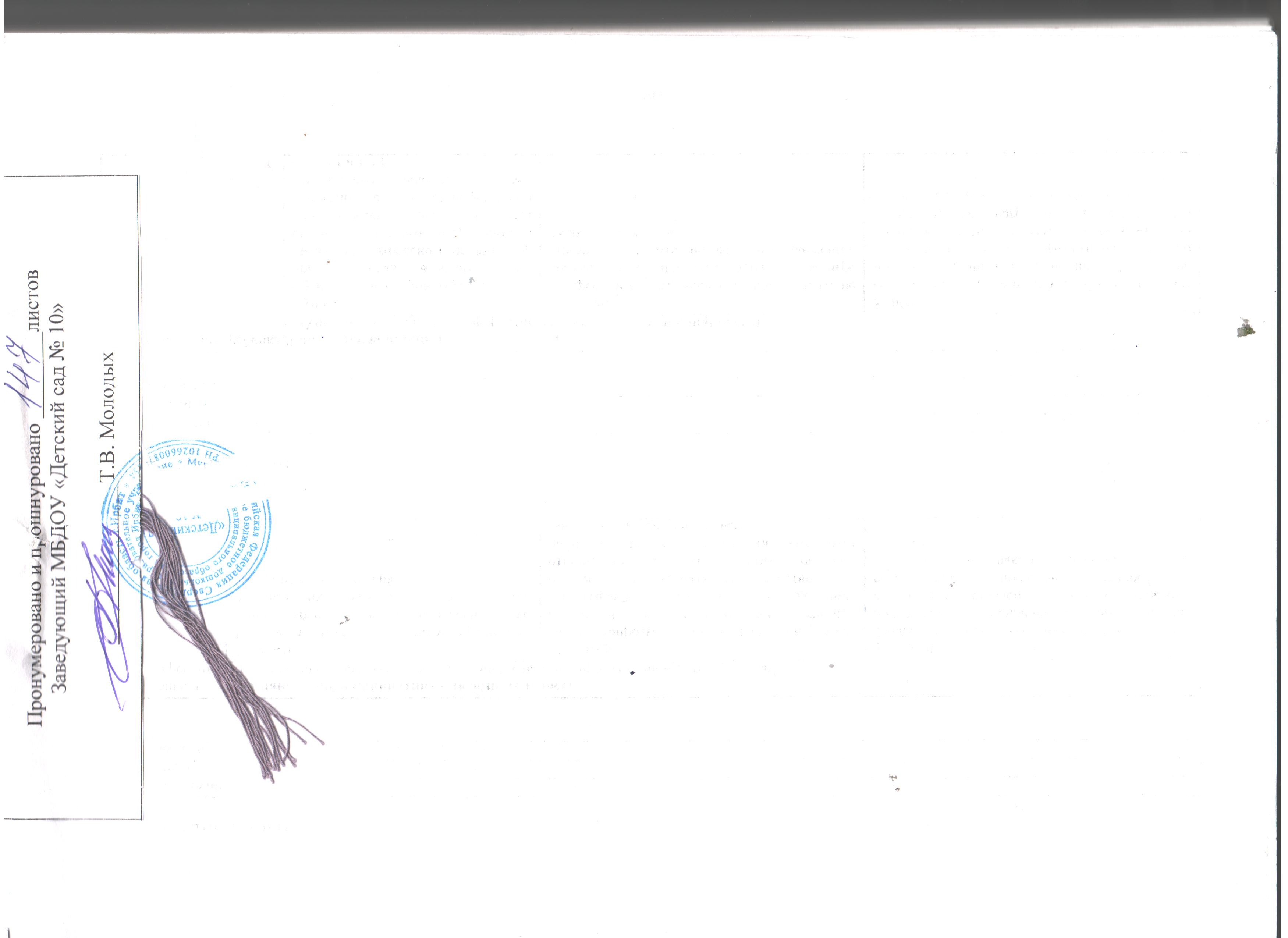 1.ЦЕЛЕВОЙ РАЗДЕЛОбязательная часть1.1.Пояснительная записка1.1.1.Цели и задачи реализации Программы1.1.2.Принципы и подходы к формированию Программы 1.2.Планируемые результаты освоения Программы1.3.Значимые для разработки и реализации Программы характеристики, в том числе характеристики особенностей развития детей дошкольного возрастаЧасть, формируемая участниками образовательных отношений2.СОДЕРЖАТЕЛЬНЫЙ РАЗДЕЛОбязательная часть2.1. 2.1. Описание образовательной деятельности в соответствии с направлениями развития ребенка, представленными по пяти модулям образовательных областей, с описанием вариативных форм, способов, методов и средств реализации основной общеобразовательной программы - образовательной программы дошкольного образования, с учетом возрастных и индивидуальных особенностей воспитанников, специфики их образовательных потребностей и интересов2.1.1. Модуль образовательной области «Социально-коммуникативное развитие»2.1.2. Модуль образовательной области «Познавательное развитие»2.1.3. Модуль образовательной области «Речевое развитие»2.1.4. Модуль образовательной области «Художественно-эстетическое развитие»2.1.5. Модуль образовательной области «Физическое развитие»2.2.Особенности образовательной деятельности разных видов и культурных практик2.3.Способы и направления поддержки детской инициативы2.4.Взаимодействие педагогического коллектива с семьями воспитанников2.5. Особенности взаимодействия взрослых с детьми2.6. Современные образовательные технологии воспитания и обучения детей дошкольного возраста2.7. Содержание коррекционной работы и/или инклюзивного образованияЧасть, формируемая участниками образовательных отношений3.ОРГАНИЗАЦИОННЫЙ РАЗДЕЛОбязательная часть3.1. Описание материально-технического обеспечения основной общеобразовательной программы - образовательной программы дошкольного образования3.2. Описание обеспеченности методическими материалами, средствами обучения и воспитания3.3. Режим дня и распорядок, структура НОД3.4. Особенности традиционных событий, праздников, мероприятий3.5. Особенности организации развивающей предметно-пространственной средыЧасть, формируемая участниками образовательных отношений4. ДОПОЛНИТЕЛЬНЫЙ РАЗДЕЛПрезентация рабочей Программы 	4.1. Краткая презентация Основной общеобразовательной программы - образовательной программы дошкольного образованияПРИЛОЖЕНИЕПриложение № 1 Комплексно тематическое планированиеПриложение № 2 МониторингСтатус семьи Количество %Полные семьи1356%Неполные семьи 313%Многодетные семьи522%Опекуны 00Семьи с детьми с ограниченными возможностями00ГруппаВозраст детейКоличествоМальчикиДевочкиНаполняемость по нормамФактическая наполняемостьПодготовительная к школе группа6-7(8) лет2315 (65%)8 (35%)2323СодержаниеСовместная деятельностьРежимные моментыСамостоятельная деятельность1.Социализация, развитие общения, нравственное воспитаниеИнтегрированная деятельность, упражнения, игры (дидактические, подвижные), рассматривание, наблюдение, чтение, беседа, досугИгровые упражнения, объяснение, рассматривание, напоминаниеИгры (дидактические, развивающие, подвижные)2.Ребенок в семье и сообществе, патриотическое воспитаниеИгровые занятия с использованием полифункционального игрового оборудования, игровые упражнения, игры (дидактические, подвижные), чтение, беседа, досугИгровые упражнения, напоминание, объяснение, наблюдение, развивающие игрыИгры (дидактические, развивающие, подвижные)3.Самообслуживание, самостоятельность, трудовое воспитаниеСюжетно-ролевая игра, игровые обучающие ситуации, наблюдение, целевые прогулки, развивающие игры, ситуативный разговор, чтение, беседы, труд в уголке природыСюжетно-ролевая игра, игровые обучающие ситуации, рассматривание, наблюдение, беседа, трудовые поручение, дежурствоСюжетно-ролевая игра, наблюдение4.Формирование основ безопасностиНаблюдение, дидактические игрыРассматривание, беседа, игровые обучающие ситуации, проблемные ситуации, показ презентацийНаблюдение на прогулке, рассматривание, беседа, игровые упражнения, объяснение, напоминаниеИгры (дидактические, развивающие, подвижные), сюжетно-ролевая играСодержаниеСовместная деятельностьРежимные моментыСамостоятельная деятельность1.Формирование элементарных математических представленийИнтегрированная деятельностьУпражненияИгры (дидактические, развивающие, подвижные))РассматриваниеНаблюдениеЧтениеИгровые упражнения, объяснениеНаблюдениеИгры (дидактические, развивающие, подвижные)2.Познавательно-исследовательскаядеятельностьОбучение в условиях специально оборудованной полифункциональной интерактивной средеИгровые занятия с использованием полифункционального игрового оборудованияИнтегрированная деятельность Игровые упражненияИгры (дидактические, подвижные)Игры -экспериментированияИгровые упражнения, обследование, наблюдение,наблюдение на прогулке, развивающие игрыИгры (дидактические, развивающие, подвижные)Игры-экспериментирования Игры с использованием дидактических материаловНаблюдение3.Приобщение к социокультурным ценностямСюжетно-ролевая играИгровые обучающие ситуацииНаблюдениеЦелевые прогулкиРазвивающие игрыЦелевые прогулкиРассказБеседыПоказ презентацийСюжетно-ролевая играНаблюдениеРазвивающие игрыБеседаСюжетно-ролевая играРассматриваниеНаблюдениеИгры (дидактические, развивающие, подвижные)4.Ознакомление с миром природыИгровые занятия с использованием полифункционального игрового оборудованияИнтегрированная деятельность НаблюдениеИгры-экспериментыДидактические игрыТруд в уголке природыРассматриваниеБеседаПоказ презентацийТрудовые поручения, наблюдение на прогулке, обследование, рассматривание, беседаИгры (дидактические, развивающие, подвижные)Игры-экспериментирования СодержаниеСовместная деятельностьРежимные моментыСамостоятельная деятельность1.Развитие речиИнтегрированная деятельностьИгровые занятия с использованием полифункционального игрового оборудованияУпражненияИгры (дидактические, подвижные, развивающие)РассматриваниеЧтениеИгровые упражнения, объяснениечтениеИгры (дидактические, развивающие, подвижные)2.Приобщение к художественной литературеИгровые занятия с использованием полифункционального игрового оборудованияИгровые упражненияИгры (дидактические, подвижные, развивающие)РассматриваниеБеседаИгра-драматизацияХороводная игра с пениемИгровые упражнения, объяснениеразвивающие игры, беседы, чтениеИгры (дидактические, развивающие, подвижные)Игры-драматизацииСодержаниеСовместная деятельностьРежимные моментыСамостоятельная деятельность1.Приобщение к искусствуИнтегрированная деятельность, игры (дидактические, развивающие), рассматривание, наблюдение, чтение, играИгровые упражнения, рассматривание, наблюдение, беседы, чтениеИгры (дидактические, развивающие, подвижные)2.Изобразительная деятельностьИгровые занятия с использованием полифункционального игрового оборудования, игровые упражнения, игры дидактические, показ, игры – экспериментирования, беседы, рассматривание, упражнения, показ презентацийИгровые упражнения, объяснение, обследование, наблюдение, развивающие игры, беседыИгры (дидактические, развивающие, подвижные)3.Конструктивно-модельная деятельностьИгровые занятия с использованием полифункционального игрового оборудованияИгровые обучающие ситуацииНаблюдениеКонструированиеРазвивающие игрыРассказБеседыПоказСюжетно-ролевая играИгровые обучающие ситуацииРассматриваниеНаблюдениеКонструированиеРассказБеседаСюжетно-ролевая играРассматриваниеНаблюдениеКонструирование4.Музыкальная деятельностьСлушание музыкальных произведений, экспериментирование со звуками, музыкально-дидактические игры, совместное пение, показ, рассматривание, досуг, упражнения, показ презентацийСлушание музыкальных произведений, музыкально-дидактические игры, беседаМузыкально-дидактические игрыСодержаниеСовместная деятельностьРежимные моментыСамостоятельная деятельность1.Формирование начальных представлений о здоровом образе жизниИнтегрированная деятельностьИгровые занятия с использованием полифункционального игрового оборудования, упражнения, игры (дидактические, развивающие подвижные), рассматривание, чтение, упражнения, беседы, рассказ, показ презентаций, игры –экспериментирования, досугИгровые упражнения, объяснениепоказ, сюжетно-ролевая игра, беседы, чтение, напоминаниеИгры (дидактические, развивающие, подвижные)Сюжетно-ролевая игра2.Физическая культураИгровые занятия с использованием полифункционального игрового оборудованияИгровые упражненияИгры подвижныеПоказБеседаРассказИгровые упражнения, напоминание, объяснение, подвижные игры, беседыИгры подвижныеВиды деятельности:Виды деятельности:ДвигательнаяФорма работы с детьми: Подвижные игры с правилами. Подвижные дидактические игры. Игровые упражнения. Соревнования. Игровые ситуации. Досуг. Ритмика. Аэробика, детский фитнес. Спортивные игры и упражнения. Аттракционы. Спортивные праздники. Гимнастика (утренняя и пробуждения). Организация плавания.Форма работы с детьми: Подвижные игры с правилами. Подвижные дидактические игры. Игровые упражнения. Соревнования. Игровые ситуации. Досуг. Ритмика. Аэробика, детский фитнес. Спортивные игры и упражнения. Аттракционы. Спортивные праздники. Гимнастика (утренняя и пробуждения). Организация плавания.ИгроваяФорма работы с детьми: Сюжетные игры. Игры с правилами. Создание игровой ситуации по режимным моментам, с использованием литературного произведения. Игры с речевым сопровождением. Пальчиковые игры. Театрализованные игры.Форма работы с детьми: Сюжетные игры. Игры с правилами. Создание игровой ситуации по режимным моментам, с использованием литературного произведения. Игры с речевым сопровождением. Пальчиковые игры. Театрализованные игры.ПродуктивнаяФорма работы с детьми: Мастерская по изготовлению продуктов детского творчества. Реализация проектов. Создание творческой группы. Детский дизайн. Опытно-экспериментальная деятельность. Выставки. Мини-музеиФорма работы с детьми: Мастерская по изготовлению продуктов детского творчества. Реализация проектов. Создание творческой группы. Детский дизайн. Опытно-экспериментальная деятельность. Выставки. Мини-музеиКоммуникативнаяБеседа. Ситуативный разговор. Речевая ситуация. Составление и отгадывание загадок. Игры (сюжетные, с правилами, театрализованные). Игровые ситуации. Этюды и постановки. ЛогоритмикаБеседа. Ситуативный разговор. Речевая ситуация. Составление и отгадывание загадок. Игры (сюжетные, с правилами, театрализованные). Игровые ситуации. Этюды и постановки. ЛогоритмикаТрудоваяДежурство. Поручения. Задания. Самообслуживание. Совместные действия. Экскурсия.Дежурство. Поручения. Задания. Самообслуживание. Совместные действия. Экскурсия.Познавательно-исследовательскаяНаблюдение. Экскурсия. Решение проблемных ситуаций. Экспериментирование. Коллекционирование. Моделирование. Исследование. Реализация проекта. Игры (сюжетные, с правилами). Интеллектуальные игры (головоломки, викторины, задачи-шутки, ребусы, кроссворды, шарады). Мини-музеи. Конструирование. УвлеченияНаблюдение. Экскурсия. Решение проблемных ситуаций. Экспериментирование. Коллекционирование. Моделирование. Исследование. Реализация проекта. Игры (сюжетные, с правилами). Интеллектуальные игры (головоломки, викторины, задачи-шутки, ребусы, кроссворды, шарады). Мини-музеи. Конструирование. УвлеченияМузыкально-художественнаяЗанятия. Музыка в повседневной жизни детского сада. Музыкальное воспитание в семье. Музыкальная сказка.Занятия. Музыка в повседневной жизни детского сада. Музыкальное воспитание в семье. Музыкальная сказка.Чтение художественнойЧтение. Обсуждение. Заучивание, рассказывание. Беседа. Театрализованная деятельность. Самостоятельная художественная речевая деятельность. Викторина. КВН. Вопросы и ответы. Презентации книжек. Выставки в книжном уголке. Литературные праздники, досуг.Чтение. Обсуждение. Заучивание, рассказывание. Беседа. Театрализованная деятельность. Самостоятельная художественная речевая деятельность. Викторина. КВН. Вопросы и ответы. Презентации книжек. Выставки в книжном уголке. Литературные праздники, досуг.Образовательная областьНаправления поддержки детской инициативыФизическое развитиеСоздание условий для свободного выбора детьми двигательной деятельности участников совместной деятельности; недерективная помощь детям, поддержка детской инициативы и самостоятельности в разных видах двигательной деятельности; создание ситуации успеха.Социально-коммуникативное развитиеУважительное отношение к ребёнку; создание условий для свободного выбора детьми деятельности, участников совместной деятельности, материалов; создание условий для принятия детьми решений, выражение своих чувств и мыслей; поддержка самостоятельности в разных видах деятельности (игровой, исследовательской, проектной, познавательной); словесное поощрение; стимулирование детской деятельности; повышение самооценки; создание ситуации успеха.Познавательное развитиеУважительное отношение к ребёнку; создание условий для свободного выбора детьми деятельности, участников совместной деятельности, материалов; создание условий для принятия детьми решений, выражение своих чувств и мыслей; поддержка самостоятельности в разных видах деятельности (игровой, исследовательской, проектной, познавательной); словесное поощрение; стимулирование детской деятельности; повышение самооценки; создание ситуации успехаРечевое развитиеСоздание речевой ситуации; создание успеха; поощрения; участие в речевых играх; конкурсы;Создание предметно-развивающей среды.Художественно-эстетическое развитиеНепосредственное общение с каждым ребенком, уважительное отношение к каждому ребенку к его чувствам и потребностям, создание условий для свободного выбора детьми деятельности, создание условий для принятия детьми решений, выражение своих чувств и мыслей, поддержка детской инициативы и самостоятельности в разных видах деятельности, создание условий для овладения культурными средствами деятельности, организация видов деятельности, способствующих художественно-эстетическому развитию детей, проектная деятельность.Сферы инициативы	Способы поддержки детской инициативыТворческая инициатива (включенность в сюжетную игру как основную творческую деятельность ребенка, где развиваются воображение, образное мышление)- поддержка спонтанной игры детей, ее обогащение, обеспечение игрового времени и пространства;- поддержка самостоятельности детей в специфических для них видахдеятельностиИнициатива как целеполагание и волевое усилие (включенность в разные виды продуктивной деятельности – рисование, лепку, конструирование, требующие усилий по преодолению «сопротивления» материала, где развиваются произвольность, планирующая функция речи)- не директивная помощь детям, поддержка детской самостоятельности в разных видах изобразительной, проектной, конструктивной деятельности; - создание условий для свободного выбора детьми деятельности, участников совместной деятельности, материаловКоммуникативная инициатива (включенность ребенка во взаимодействие со сверстниками, где развиваются эмпатия, коммуникативная функция речи)-поддержка взрослыми положительного, доброжелательного отношения детей друг к другу и взаимодействия детей друг с другом в разных видах деятельности; - установление правил поведения и взаимодействия в разных ситуацияхПознавательная инициатива – любознательность (включенность в экспериментирование, простую познавательно исследовательскую деятельность, где развиваются способностиустанавливать пространственно-временные, причинно следственные и родовидовые отношения)- создание условий для принятия детьми решений, выражения своихчувств и мыслей;- создание условий для свободного выбора детьми деятельности, участников совместной деятельности, материаловИнформационно–аналитический блокПрактический блокКонтрольно-оценочный блокНаправлениеНаправлениеНаправление- Сбор и анализ сведений о родителях и детях- изучение семей их трудностей и запросов- выявление готовности семьи сотрудничать с детским садом- Просвещение родителей с целью повышения их психолого-педагогической, правовой культуры- развитие творческих способностей, вовлечение детей и взрослых в творческий процесс- Анализ эффективности (количественный и качественный) мероприятий проводимых в детском садуФормы и методы работыФормы и методы работыФормы и методы работы- анкетирование- интервьюирование- наблюдение- изучение медицинских карт- заполнение документации группы - день открытых дверей для родителей- родительские конференции- родительские встречи- индивидуальные беседы, консультации- наглядные формы:* информация в родительском уголке* журналы, альбомы, брошюры, информационные листы- детско-родительские выставки:* рисунок выходного дня* фотовыставки (тематические, индивидуальные)* макеты- мастер-классы- помощь родителей в обогащение РППС- педагогический анализа достижения детьми планируемых результатов (специалисты, воспитатели д/с)- составление индивидуальных программ- составление индивидуальных «речевых карт»- опрос- книги отзывов- оценочные листы- анкетирование- учёт активности родителейМЕСЯЦВзаимодействие педагогического коллектива с семьями воспитанниковСентябрьРодительское собрание «Возрастные особенности детей 6-7(8) лет. Задачи и цели. Работа по ФГОС».Выставка совместного творчества детей и родителей «Чудо овощ»Информационный стенд: «Сентябрь: наблюдаем, читаем, играем», «Береги природу», «Чтобы ребёнок рос здоровым»Туристический слетАнкета для родителей: «Какой вы родитель?Проект «Улица, на которой я живу» Изготовление схемы «Мой путь в детский сад».ОктябрьИнформационный стенд: «Игра, как средство воспитания дошкольников», «Дошкольник готовиться стать школьником», «Дети наше повторение» -  работа над своими ошибкамиВыставка рисунков и поделок «Осенний вернисаж».Совместный детско-родительский проект с чаепитием «Кухня народов Среднего Урала»Оформление стенгазеты: «Мы - подготовивши». НоябрьИнформационный стенд: «Оздоровительный досуг», «Вежливые слова», «Что такое этикет»Проведение спортивного досуга «Папа, мама, я - спортивная семья».Экскурсия выходного дня в музей изобразительных искусств.Выставка «Мастерская уральского искусства»Конкурс рисунков «Наш дом»ДекабрьРодительское собрание на тему: «Роль семьи в подготовке ребенка к школе».Информационный стенд: «Внимание! Наступает зима!», «Грипп и его последствия», «Зимние забавы без травм!»,Акция «Поможем нашим пернатым друзьям » (изготовление кормушек для птиц)Конкурс рисунков: «Ирбит зимой»Изготовление родителями поделок на тему: «Символ года».Подготовка к Новогоднему празднику. Привлечь родителей в совместную подготовку к предстоящему новогоднему празднику.ЯнварьИнформационный стенд: «Режим будущего первоклассника», «Приобщайте детей к прекрасному», «Часто ли лжет ребенок?»Проектная деятельность «Дымковская игрушка»   Выставка «Наших бабушек умелые руки»Создание альбома: «Памятники России»Конкурс рисунков: «Мой Ирбит зимой»ФевральИнформационный стенд: «Как сделать зимнюю прогулку с ребёнком приятной и полезной?», «Семейные отношения», «Исследуем вместе с ребёнком»Родительское собрание ««Как хорошо, что есть семья»Анкета «Какова роль отца в семье?»Развлечение «Веселые старты. Я и папа», «Навстречу зимней Олимпиаде»Стенгазета «Мой любимый папочка»Конкурс рисунков «Военная техника»МартИнформационный стенд: «Весна на Урале» «Моя любимая книга», «Зачем ребёнку нужно читать книги?», «Игры на внимание»Составление фотоальбома «Уголки родного Урала»Конкурс: «Создай красивую книгу» - дети совместно с родителями.Концерт с чаепитием «Женский день»«Золотые руки моей мамы» выставка подделок.Совместное посещение театраПодборка рецептов на тему: «Полезная еда»АпрельИнформационный стенд: «Как предупредить авитаминоз весной», «Традиции праздника», «Весеннее обострение»Изготовление макета «Солнечная система»Папка-передвижка: «Космонавтика на проекте», «День Космонавтики», «Наш Урал».Посещение музея. Изготовление альбома «Мой дом»Привлечение родителей к субботнику на участке группыМай«Рассвет Победы»Проект « Ирбит в годы ВОВ»Конкурс чтецов (совместная подготовка родители + ребёнок) «Война»Фото вернисаж: «Вот и стали мы на год взрослей».Консультация «Психологическая подготовка детей к школе». «Закаливание детей водой», « Экологическое воспитание ребёнка».Анкетирование: «Готовность ребёнка к школе».Родительское собрание «Ребёнок идёт в школу Готов ли он. Встреча с учителем»Выпускной вечер «До свидания, детский сад!»Применение современных образовательных технологий в 2019-2020 учебном годуЦельТехнологии исследовательской деятельности и детского экспериментирования (Опыты (экспериментирование)Использование технологии исследовательской деятельности и детского экспериментирования помогает формировать у детей самостоятельность, целеполагание, способность преобразовывать какие-либо предметы и явления для достижения определенного результата. Цель исследовательской деятельности в детском саду - сформировать у дошкольников основные ключевые компетенции, способность к исследовательскому типу мышления.Технология портфолио дошкольника Портфолио - это копилка личных достижений ребенка  в разнообразных видах деятельности, его успехов, положительных эмоций, возможность еще раз пережить приятные моменты своей жизни, это своеобразный маршрут развития ребенка.Путешествие по картеОсвоить стороны света, названия океанов и частей  света,  сравнить  их  растительный  и  животный  мир,  узнать,  как живут там люди, чем занимаются. В такой форме дети легко осваивают природные и культурные символы частей света: что присуще именно той, а не другой (для Австралии это могут быть кенгуру и бумеранг, для Африки - жираф  и  барабан  «тамтам»,  для  Антарктиды -пингвины исследователи-полярники и т.д.)Технологии реализации ФГОС: проблемное обучениеВ основу проблемного обучения легли идеи американского психолога, философа и педагога Дж. Дьюи (1859-1952), который в 1894 году основал в Чикаго опытную школу, в которой основу обучения составлял не учебный план, а игры и трудовая деятельность. Методы, приемы, новые принципы обучения, применявшиеся в этой школе, не были теоретически обоснованы и сформулированы в виде концепции, но получили распространение в 20-30 годах XX века. В СССР они также применялись и даже рассматривались как революционные, но в 1932 году были объявлены прожектерством и запрещены.Схема проблемного обучения, представляется как последовательность процедур, включающих: постановку педагогом учебно-проблемной задачи, создание для учащихся проблемной ситуации; осознание, принятие и разрешение возникшей проблемы, в процессе которого они овладевают обобщенными способами приобретения новых знаний; применение данных способов для решения конкретных систем задач.Проблемная ситуация - это познавательная задача, которая характеризуется противоречием между имеющимися знаниями, умениями, отношениями и предъявляемым требованием.Теория провозглашает тезис о необходимости стимуляции творческой деятельности учащегося и оказании ему помощи в процессе исследовательской деятельности и определяет способы реализации через формирование и изложение учебного материала специальным образом. Основу теории составляет идея использования творческой деятельности обучающихся посредством постановки проблемно сформулированных заданий и активизации, за счет этого, их познавательного интереса и, в конечном счете, всей познавательной деятельности.Основные психологические условия для успешного применения проблемного обученияПроблемные ситуации должны отвечать целям формирования системы знаний.1.Быть доступным для обучающихся2.Должны вызывать собственную познавательную деятельность и активность.3.Задания должны быть таковыми, чтобы учащийся не мог выполнить их опираясь на уже имеющиеся знания, но достаточными для самостоятельного анализа проблемы и нахождения неизвестного.Достоинства проблемного обучения: 1.Высокая самостоятельность учащихся; 2.Формирование познавательного интереса или личностной мотивации учащегося;Проблемное обучение включает несколько этапов:1) осознание общей проблемной ситуации;2) ее анализ, формулировка конкретной проблемы;3) решение проблемы (выдвижение, обоснование гипотез, последовательная проверка их);4) проверка правильности решения проблемы.Система методов проблемного обучения.Система общих методов (наиболее известна номенклатура методов, предлагаемая М.Н. Скаткиным и И.Я. Лернером):1) Объяснительно иллюстративный;2) Репродуктивный;3) Проблемное изложение;4) Частично-поисковый;5) Исследовательский метод.Система методов проблемного обучения представляющая собой органическое сочетание общих и бинарных методов.В целом можно говорить о  шести дидактических способах организации процесса проблемного обучения (то есть общих методах), представляющих собой три вида изложения учебного материала учителем и три вида организации им самостоятельной учебной деятельности учащихся:1) монологическом;2) рассуждающем;3) диалогическом;4) эвристическом;5) исследовательском;6) методе программированных заданий.Метод монологического изложения.При монологическом методе учитель сам объясняет сущность новых понятий, фактов, дает учащимся готовые выводы науки, но это делается в условиях проблемной ситуации форма изложения - рассказ, лекция.Методы рассуждающего изложения.Первый вариант - создав проблемную ситуацию, учитель анализирует фактический материал, делает выводы и обобщения.Второй вариант - излагая тему, учитель пытается путем поиска и открытия ученого, то есть он как бы создает искусственную логику научного поиска путем построения суждений и умозаключений на основе логики познавательного процесса. Форма - беседа лекция.Метод диалогического изложения - представляет диалог учителя с коллективом учащихся. Учитель  в созданной им проблемной ситуации сам ставит проблему и решает её, но с помощью учащихся, то есть они активно участвуют в постановке проблемы выдвижения предположений, и доказательства гипотез. Деятельности учащихся присуще сочетание репродуктивного и частично - поискового методов обучения. Основы формы преподавания - поисковая беседа, рассказ.Метод эвристических заданий - суть эвристического метода заключается в том, что открытие нового закона, правила и тому подобное совершается не учителем, при участии учащихся, а самими учащимися под руководством и с помощью учителя. Формой реализации этого метода является сочетание эвристической беседы и решением проблемных задач и заданий.Метод исследовательских заданий - организуется учителем путем постановки перед учащимися теоретических и практических исследовательских заданий имеющие высокий уровень проблемности. Ученик совершает логические операции самостоятельно, раскрывая сущность нового понятия и нового способа действия. По форме организации исследовательские работы могут быть разнообразны: ученический эксперимент, экскурсия и сбор фактов, беседы с населением, подготовка доклада, конструирование и модулирование.Метод программированных заданий - это метод, при котором учащиеся с помощью, особым образом, подготовленных дидактических средств может приобретать новые знания и новые действия.Бинарные методы обучения.Сообщающий метод преподавания представляет систему приемов обеспечивающих сообщение учителем фактов или выводов без достаточного их объяснения, обобщения и систематизации.Исполнительный метод учения представляет собой сочетание приемов, характеризующих учебную деятельность школьника в основном по образцу, используя ранее приобретенные навыки. Этот метод предполагает: слушание рассказа учителя, заучивание изложенных учителем фактов и выводов без критического анализа и осмысления.Объяснительный метод состоит из системы приемов, включающих сообщения и обобщения учителем фактов данной науки, их описание и объяснения.Репродуктивный метод учения - система таких приёмов, как слушание и осмысление, восприятие, наблюдение, систематизация фактов, решение типовых задач, анализ и тому подобное. Применяется для осмысления усвоение теоретических знаний, для обработки умений и навыков, для заучивания учебного материала.Инструктивный метод преподавания. Учитель инструктирует учащихся, что надо делать, и показывает, как надо делать. Используется для организации практической деятельности учащихся.Практический метод учения предполагает практические и физические учащихся как основной вид деятельности. Такой метод является сочетанием приемов:а) обработки навыков практических действий по изготовлению предметов или их обработки с целью совершенствования, видоизменения.б) деятельности, связанной с техническим моделированием и конструированием, рационализацией и изобретением.Объяснительно-побуждающий метод преподавания представляет собой сочетание приемов объяснения и побуждения ученика к самостоятельным действиям поискового характера. Учебный материал частично объясняется учителем, а частично дается учеником в виде проблемных задач, вопросов, заданий для самостоятельного усвоения путем открытия нового знания.Частично-поисковый метод учения является сочетанием восприятия объяснений учителя учеником с его собственной поисковой деятельностью по выполнению работ требующих самостоятельного прохождения всех этапов познавательного процесса. Преобладающими приемами учения здесь чаще всего является слушание и осмысление, анализ фактов, систематизация, поиск решения проблем.Побуждающим методом преподавания называется деятельность учителя, которая  побуждает активную умственную деятельность ученика.Поисковый метод учения представляет умственные действия по формулировке проблемы и нахождения пути ее решения.Суть проблемного обучения в детском садуСуть проблемного обучения в детском саду заключается в том, что воспитатель создает познавательную задачу, ситуацию и предоставляет детям возможность изыскивать средства ее решения, используя ранее усвоенные знания и умения. Проблемное обучение активизирует мысль детей, придает ей критичность, приучает к самостоятельности в процессе познания.Каждое новое знание приоткрывает ребенку малоизвестные стороны познаваемого объекта, возбуждает вопросу, догадки.Как организовать познавательную деятельность детей, чтобы развивать психические процессы? (ощущения, восприятие, память, воображение, мышление, а также развитие речи). В каждом конкретном случае вы сами решаете, в какой форме проводить работу с детьми: группой или индивидуально. Тем не менее, чтобы развивать у детей способность сомневаться, критически мыслить, предпочтение следует отдавать групповым формам работы. Ребенку легче проявить критичность по отношению к сверстникам, чем по отношению к взрослому. Сомнение, догадка, предположение возникает у него при сопоставлении своей точки зрения с мнением другого человека. Общение и совместная деятельность со взрослыми развивают у ребенка умение ставить цель, действовать, подражая ему. А в совместной деятельности со сверстниками ребенок начинает использовать формы поведения взрослы: контролировать, оценивать, не соглашаться, спорить. Так зарождается необходимость координировать свои действия с действиями партнеров, принимать их точку зрения. Поэтому познавательная деятельность организовывается в форме диалога ребенка с воспитателем и другими детьми в группе. Показатели такого диалога - простота общения, демократичность отношений.Постановка проблемной задачи и процесс решения ее происходит в совместной деятельности воспитателя и детей. Педагог увлекает воспитанников в совместный умственный поиск, оказывает им помощь в форме указаний, разъяснений, вопросов. Познавательная деятельность сопровождается эвристической беседой. Воспитатель ставит вопросы, которые побуждают детей на основе наблюдений, ранее приобретенных знаний сравнивать, сопоставлять отдельные факты, а затем путем рассуждений приходить к выводам. Дети свободно высказывают свои мысли, сомнения, следят за ответами товарищей, соглашаются или спорят.Основа проблемного обучения - вопросы и задания, которые предлагают детям. Часто используются вопросы, которые побуждают детей к сравнению, к установлению сходства и различия. И это вполне закономерно: все в мире человек узнает через сравнение. Благодаря сравнению ребенок лучше познает окружающую природу, выделяет в предмете новые качества, свойства, что дает возможность по-новому взглянуть на то, что казалось обычным, хорошо знакомым.Вопросы для сравнения ставятся так, чтобы дети последовательно выделяли сначала признаки различия, потом - сходства.Среди проблемных вопросов особое место занимают те, которые побуждают вскрыть противоречие между сложившимся опытом и вновь получаемыми знаниями. Для этого дети должны пересмотреть свои прежние представления, перестроить их на новый лад.Активизируют мышление детей вопросы, которые побуждают искать ответ в воображаемом плане. Так, на летней прогулке воспитатель предлагает подумать, как изменились бы игры детей, если бы стоял морозный зимний день?Можно иногда и ошибиться - пусть дети заметят ошибку, поправят. Важно воспитывать у детей интерес к чужому мнению. И не забудьте о шутке: она активизирует мысль, озадачивает детей. Неожиданные занимательные приемы пробуждают их к размышлению. Особенно, такие приемы нужны детям с недостаточной работоспособностью (неусидчивые): они мобилизуют их внимание и волевые усилия.ТРИЗ-технологиВсестороннее развитие творческих способностей ребёнка, умения отслеживать тонкие причинно-следственные связи, видеть логические закономерности происходящих явлений и событий;Технологии проектной деятельностиЦель: Развитие и обогащение социально-личностного опыта посредством включения детей в сферу межличностного взаимодействия.Классификация учебных проектов: «игровые» - детские занятия, участие в групповой деятельности (игры, народные танцы, драматизации, разного рода развлечения);«экскурсионные», направленные на изучение проблем, связанных с окружающей природой и общественной жизнью;«Повествовательные», при разработке которых дети учатся передавать свои впечатления и чувства в устной, письменной, вокальной художественной (картина), музыкальной (игра на рояле) формах;«конструктивные», нацеленные на создание конкретного полезного продукта: сколачивание скворечника, устройство клумб.ТНР1 	уровень речевого развития 2 уровень речевого развития3 уровень речевого развития-отсутствие общеупотребительной речизачатки общеупотребительной речиразвернутая фразовая речь с элементами лексико-грамматического и фонетикофонематического недоразвитияФразовая речь фраза отсутствует; ребенок пользуется жестами, мимикой, отдельными лепетными словами и звукокомплексами, звукоподражаниями простая фраза из 2-3 слов; простые конструкции предложений; высказывания на уровне перечисления воспринимаемых предметов и действий развернутая фразовая речь с элементами лексико-грамматического и фонетикофонематического недоразвития; активная речь - простые предложения, затрудняется распространять простые и строить сложные предложения. Понимание речи носит ситуативный характер; отсутствует понимание значений грамматических изменений слов, значений предлогов различаются некоторые грамматические формы и морфологические элементы языка. приближается к норме; затруднения в понимании изменений слов, выраженных приставками, суффиксами, в различении оттенков значений однокоренных слов, усвоении лексико-грамматических структур, отражающих временные, пространственные, причинно-следственные связи и отношения Словарный запас резко отстает от нормы; предметный, обиходный словарь; 	глагольный почти 	отсутствует; характерны 	лексические замены значительно отстает от нормы; не знает названия основных цветов, форм размеров, частей предметов; ограничен словарь действий и признаков; отсутствует навык словообразования и словотворчества значительно возрастает, пользуется всеми частями речи, заметно преобладание существ. и глаголов; неточное употребление глаголов, замена названий частей предметов названиями целых предметов; страдает навык словообразования и словотворчества Грамматический строй речи фразы нет; пользуется корневыми словами, лишенными флексий. не сформирован; попытки формирований чаще всего неудачны; смешение падежных форм, употребление существ.в И. п., а глаголов в инфинитиве; отсутствие согласований (Прилагательное + существительное; числительное + существ.); пропуск предлогов, замена сложных предлогов простыми; ошибки в употреблении форм числа, рода глаголов, в изменении имен существ, по числам. правильно употребляет простые грамматические формы, не допускает ошибки при согласовании прилагательных и существительных в роде, числе, падеже; числительных и существительных; пропускает и заменяет предлоги; ошибки в ударениях и падежных окончаниях Звукопроиз ношение резко искажено звуковое оформление лепетных слов; неустойчивая артикуляция; низкая возможность слухового распознавания звуков Значительно отстает от нормы; многочисленные искажения, замены и смешения звуков; нарушено произношения мягких и твердых, звонких и глухих, шипящих, свистящих, аффрикат; проявляются диссоциации между произношением изолированного звука и употреблением его в спонтанной речи Улучшается, но могут оставаться все виды нарушений; характерны нестойкие замены, когда звук в разных словах произносится по-разному и замены групп звуков более простыми по артикуляции Слоговая структура слова Грубо нарушена, сокращение слогов от 2-3 до 1-2; ограниченная способность восприятия и воспроизведения слоговой структуры слова. грубо нарушена слоговая структура 	и звуко-наполняемость слов; сокращения количества слогов, перестановка слогов и звуков, замена и уподобление слогов, сокращение звуков при стечении гласных. Нарушений меньше; в наиболее трудных случаях ошибки и искажения остаются те же, что и у детей 2-го уровня, особенно страдает звук наполняемость слов. Фонематическое восприятие фонематическое развитие находится в зачаточном состоянии; фонематический слух грубо нарушен; задания по звуковому анализу ребенку не понятны. не определяет позицию звука в слове; не может выбрать картинки с заданным словом, не выделяет звук из ряда других; к звуковому анализу и синтезу не готов. не достаточно развиты фонематическое восприятие и фонематический слух; готовность к звуковому анализу и синтезу самостоятельно не формируется. Логопедическая работа  Воспитание активного произвольного внимания к речи, т.е. учить вслушиваться в обращенную речь, удерживать в памяти воспринятый на слух материал; развитие понимания речи: слов, словосочетаний, коротких фраз из 2-4 слов; развитие самостоятельной речи на основе подражательной деятельности; формирование двусоставного простого предложения за счет усвоения элементарных словообразований, словоизменений; создание развивающей среды для стимулирования речевой деятельности. Развитие понимания речи, т.е. уточняются конкретные понятия, формируется предметная соотнесенность слова, вводятся вопросы, требующие понимания изменения форм слова и их связей в предложении; расширение и обогащение словарного запаса: уточнение значения глаголов, относительных и притяжательных прилагательных, существительных по тематическим циклам; формирование обобщений и отвлеченных понятий, накопление синонимов, антонимов; практическое усвоение простых грамматических категорий. Расширение словарного запаса за счет накопления новых слов различных частей речи и умения активно пользоваться разнообразными способами словообразования; развитие и совершенствование грамматических средств языка: умение строить словосочетания, предложения по законам грамматики, умение пользоваться моделями различных синтаксических конструкций; усвоение слов различной слоговой структуры. Образовательная областьРабота специалистов«Познавательное развитие»руководит учитель-дефектолог и педагог-психолог, а другие специалисты подключаются к работе и планируют образовательную деятельность в соответствие с рекомендациями педагогов. При этом учитель-дефектолог занимается коррекцией познавательной сферы; развитием психических функций и речи, социальной адаптацией, педагог-психолог работает над сенсорным развитием, развитием высших психических функций, становлением сознания, развитием воображения;Воспитатели работают над развитием любознательности и познавательной мотивации, формированием познавательных действий, первичных представлений о себе, других людях, объектах окружающего мира, о свойствах и отношениях объектов окружающего мира. Учитель-логопед подключается к этой деятельности и помогает воспитателям выбрать адекватные методы и приемы работы с учетом индивидуальных особенностей детей.«Речевое развитие»Руководит учитель- логопед, а другие специалисты подключаются к работе и планируют образовательную деятельность в соответствии с рекомендациями учителя-логопеда. «Социально-коммуникативное развитие»Основными специалистами выступают учитель-дефектолог, педагог-психолог, воспитатели при условии, что остальные специалисты и родители ребенка подключаются к их работе. Решение задач этой области осуществляется в ходе режимных моментов, в игровой деятельности детей, во взаимодействии с родителями.«Художественно-эстетическое развитие»Участвуют воспитатели, музыкальный руководитель и учитель-дефектолог, берущий на себя часть работы по подготовке занятий «Физическое развитие»Участвуют инструктор по физической культуре  при обязательном подключении всех остальных педагогов и родителей дошкольников.СпециалистФормаЗадачи, направленияУчитель-дефектологИндивидуальные занятияПодгрупповые занятияСогласно индивидуальному коррекционному маршрутуСогласно тематическому планированиюУчитель-логопедИндивидуальные занятияКоррекция нарушений речиПедагог-психологПодгрупповые психопрофилактические занятия/тренингиРазвитие социального интеллекта, коммуникативной и эмоциональной сфер.Педагог-психологИндивидуальные занятияКоррекция нарушений познавательной сферы.ВоспитательИндивидуальные занятияПо заданию, учителя-дефектолога, учителя- логопеда.ВоспитательИндивидуальные занятияПо итогам результативности  подгрупповых занятий.Инструктор по физической культуреФронтальные периоды непосредственно образовательной деятельностиДыхательная гимнастика.
Коррегирующие упражнения
Развитие крупной и мелкой моторики.
Коррекция двигательных навыков.Музыкальный руководительФронтальные периоды непосредственно образовательной деятельностиПостановка диафрагмально-речевого дыхания.
Развитие координации движений.
Музыкотерапия. Развитие общей и мелкой моторики.
Развитие эмоциональной сферы.
Развитие сенсорной культуры.Образовательная область « Физическое развитиеОбразовательная область « Физическое развитиеСодержаниеСпособы закаливания, сохранения здоровья с учетом климатических особенностей Среднего Урала. Народные тради-ций в оздоровлении. Лесная аптека. Оздоравливающе свойства натуральных продуктов питания. Витамины, их влия-ние на укрепление организма.Правила выбора одежды в соответствии с конкретными погодными условиями Среднего Урала. Особенности на-циональной одежды народов Урала.Традиционные для Среднего Урала продукты питания и блюда. Национальная кухня. Традиционные для Урала виды спорта, спортивные, подвижные (народные) игры.Способы обеспечения и укрепления, доступными средствами, физического здоровья в природных, климатических условиях конкретного места проживания, Среднего Урала.Спортивные события в своей местности, крае. Знаменитые спортсмены, спортивные команды.СредстваИгры народов Среднего Урала:Русские – «Городки», «Гуси лебеди», «Жмурки», «Классы», «Краски», «Лапта», «Ляпки», «Молчанка», «Па-лочка-выручалочка», «Пятнашки», «У медведя во бору», «Фанты».Башкирские – «Липкие пеньки», «Медный пень», «Палка-кидалка», «Стрелок», «Юрта».Татарские – «Жмурки», «Займи место», «Кто первый», «Кто дальше бросит?», «Лисичка и курочки», «Мяч по кругу», «Перехватчики», «Продам горшки», «Серый волк», «Скок-перескок», «Спутанные кони», «Тимербай», «Хло-пушки».Удмуртские – «Водяной», «Догонялки», «Игра с платочком», «Охота на лося», «Серый зайка».Марийские - «Биляша», «Катание мяча».Коми – «Ловля оленей», «Невод», «Охота на оленей», «Стой, олень!».Чувашские – «Штаидерт», «Кто вперед возьмет флажок», «Тума-дуй».Спортивные игры:«Городки», «Катание на лыжах», «Катание на санках» и др.Целевые прогулки, экскурсии по городу обеспечивают необходимую двигательную активность и способствует со-хранению и укреплению здоровья ребенка.Реализация программы «Здоровье», «Модель закаливающих процедур с учетом климатических условий Среднего Урала, особенностей психофизического здоровья каждого ребенка». Участие в тематических проектах, спортивных событиях. Создание тематических выставок рисунков, коллективных коллажей, аппликаций о правильном питании. Сюжетно-ролевые игры «Аптека», «Больница», «Лесная аптека» и др. Детско-взрослые проекты.Образовательная область «Социально-коммуникативное развитие»Образовательная область «Социально-коммуникативное развитие»СодержаниеМой дом, улица, двор.Мой детский сад. Традиции детского сада.Мой родной город/ История его зарождения и развития. События общественной жизни в родном городе. Местные достопримечательности, известные люди. Правила поведения горожанина (сельчанина).«Имя» города. У родного города есть свое название, оно рассказывает о важном для людей событии, которое произошло в прошлом, или о знаменитом человеке. Название может напоминать о природе того места, где построен го-род. Жизнь горожан. Город выполнял раньше и выполняет в настоящем разные функции, у каждого города есть свои главные функции. О функциях города (села) рассказывают архитектурные сооружения, названия улиц и площадей. Об истории родного города и жизни горожан рассказывают дома, их облик, декоративное убранство, городская скульптура. Малая родина хранит память о знаменитых россиянах - защитниках Отечества, писателях, художниках. В городе трудятся родители.Люди берегут свою малую родину, создают и поддерживают традиции.Символика родного города (села). Традиции родного города (села).Родной край как часть России. Столица Урала - город Екатеринбург. История зарождения и развития своего края. Города своего края. Основные традиции и обычаи, регулирующие общение представителей разных этносов на Среднем Урале и месте проживания. Этнический и социальный состав населения, его верования и религии, быт и образ жизни. Музей как социокультурный феномен.На Урале всегда жили люди разных национальностей - они отличаются некоторыми внешними особенностями, традиционными занятиями, культурными особенностями. У каждого народа свои народные промыслы, национальные праздники, игры, сказки, танцы. Каждому человеку важно знать культуру своего народа и уважать традиции других народов.Профессия, место работы родителей. Профессии, связанные со спецификой местных условий.Добыча полезных ископаемых.Камнерезное искусство как одно из старейших промыслов Урала, история данного вида прикладного искусства, традиции уральских мастеров – камнерезов, ювелиров; профессии камнереза отраженных в сказах П.П. Бажова.Приобретение навыка безопасного поведения в природе, быту, в отношениях с незнакомыми людьми, в дорожно-транспортных ситуациях.СредстваОтражение представлений о многообразии этнического состава населения страны, об особенностях их материальной культуры и произведений устного народного творчества в сюжетных играх, играх-драматизациях, исследовательских проектах. Рассматривание иллюстративного материала, слайдов, фотографий, отображающих архитектурный облик города, основные функции родного города, сооружения архитектуры и скульптуры (защитно-оборонительная, торговая, промышленная, функция отдыха и развлечения).Поддержка интереса к малой родине в вопросах, играх, рассматривании книг, слушании историй, рисовании и конструировании. Рассказывание сюжетных историй о жизни города (поселка), об архитектурных сооружениях и событиях, связанных с ними.Использование плоскостного и объемного моделирования архитектурных сооружений и их частей (например, крепости, площади), прорисовывание и размещение архитектурных сооружений на детализированной карте города, участие в играх, проектах «Город-мечта» («что могло бы здесь находиться и происходить»).Проектная деятельность, проблемные ситуации и поисковые вопросы. Стимулирование любознательности детей, самостоятельного поиска информации (найти интересный факт, новую иллюстрацию), выдвижение гипотез и предположений, связанных с функцией элементов архитектурного убранства города, значения символов в городской среде и т.п.Вовлечение детей в игры-путешествия по родному городу, в проведение воображаемых экскурсий, «виртуальных» выставок, побуждение задавать вопросы о городе (селе), использовать имеющуюся информацию, осуществлять поиск необходимой.Включение детей в игры-экспериментирования и исследовательскую деятельность, позволяющую детям установить связи между созданием и использованием предмета для детской деятельности и его использованием в городской (сельской) среде: игры с флюгером, создание венков, исследование листьев лавра и другие. Подведение детей к пониманию значения разнообразных элементов городской (сельской) среды: венков славы, изображений ветвей деревьев, флюгеров. Побуждение детей к творчеству на содержании освоенного краеведческого материала в ходе участия в играх-фантазиях, сочинения загадок, сказок, изобразительной деятельности.Побуждение детей к собиранию коллекций, связанных с образами родного города (фотографии, символы, изображения знаменитых людей).Организация участия детей в жизни родного города: в его традициях, праздниках; содействие эмоциональной и практической вовлеченности детей в события городской жизни: изготовление открытки для ветеранов, участие в социальной, природоохранной акции.Рассказы взрослого, чтение книг, просмотр видеофильмов, видео-презентаций, прослушивание аудиозаписей, беседы, организация выставок об особенностях этнической культуры народов Среднего Урала.Целевые прогулки, экскурсии, беседы, чтение детской художественной литературы, просмотр видеофильмов о профессиях родителей, взрослых.Дидактические игры, моделирующие структуру трудового процесса и взаимосвязи профессий; игры-путешествия, расширяющие представления об истории предметного мира как результате труда человека, продукте его творческой мысли.Рассматривание предметов, инструментов, материалов («Из каких материалов делают современную бытовую технику?», «Почему не моют одноразовую посуду?») как компонентов трудового процесса; экспериментирование с материалами («Что можно сделать из «бросового» материала?»).Детские проекты, например, по изготовлению книг «Кто построил этот дом?», «У нас в гостях врач-хирург»; сюжетно-ролевые игры по методу «игра-труд», позволяющие включать реальные трудовые процессы в игровой сюжет.Проблемные обсуждения поведения литературных героев, реальных событий из детской жизни; организация образовательных ситуаций, позволяющих детям накапливать опыт экономически целесообразного поведения и различать достаточно тонкие дифференцировки между бережливостью, разумностью потребностей и жадностью, скупостью.Сказы П.П. Бажова.Участие в совместном с воспитателем труде на участке детского сада: посильная уборка участка после листопада, подкормка птиц, живущих в городе.Рассматривание дидактических картинок, иллюстраций, отражающих отношение людей к малой родине: высаживание деревьев и цветов в городе, возложение цветов к мемориалам воинов, украшение города к праздникам и прочее.Обсуждение, обыгрывание реальных специально созданных проблемных ситуаций, связанных с решением проблем в разнообразных опасных ситуациях, в целях воспитания разумной осторожности.Образовательная область «Познавательное развитие»Образовательная область «Познавательное развитие»СодержаниеИстория Урала.Географическое расположение своего края, города (поселка). Уральские горы.Древний Урал. Гиперборейские горы, древние племена Урала.«Уральская мифология» или «Как первый человек пришел на Урал». Археологические находки. Горнозаводской Урал. История возникновения горнозаводской промышленности на Урале. В.И. Татищев и В. Де Генин – основоположники строительства «железоделательного» завода на Урале. Природные богатства Урала: полезные ископаемые (нефть, газ, уголь).Виды минералов Урала (камни). Три группы: строительные, поделочные и полудрагоценные (камни самоцветы). Металлы (рудные полезные ископаемые и свойства магнита).Природно-климатические зоны Урала. Географическое расположение Урала.«История города Екатеринбурга». История возникновения города Екатеринбурга. Основатели города. Строительство Екатеринбурга: «Сказ о том, как царь Петр город на реке Исети построил». «Законы екатеринбургской геральдики». Основы геральдики. Герба города Екатеринбурга.«Монетный двор и все, что в нем». История Екатеринбургского монетного двора. Как и какие деньги чеканили в Екатеринбурге.Экскурсия по городу XIX века. г. Екатеринбург в начале XX века: границы города, быт, горожане.«Как и чему учили в Екатеринбурге». Особенности обучения в Екатеринбурге XIX века. Предметы для учебы. Занятие чистописанием: письмо гусиным пером.Екатеринбург современный: театры, музеи, парки города; транспорт города; улицы и площади города. Красота современного города. Архитектура города. Известные люди города. Правила поведения горожанина.Карта Свердловской области, карта города (поселка). География места проживания. Виды ландшафта: лес, луг, водоем, овраг, пруд. Природа, население и хозяйство родного края, Свердловской области.Климатические особенности Среднего Урала.Природные богатства недр Уральской земли: уголь, нефть, руды, минералы и пр. (с учетом местных условий).Местная архитектура, ее особенности, колорит. Произведения национальной архитектуры Среднего Урала. Каслинское литье. Решетки и ограды города Екатеринбурга.Природа родного края. Отличительные и сходные признаки городского и сельского пейзажа, природной зоны Урала и других природных зон. Красота в сочетании природного ландшафта и архитектурных форм (зданий, сооружений) вписанных в него.СредстваЧтение сказов П.П. Бажова. Исследования и рассматривание изделий из металла (алюминиевые, стальные, чугунные). Рассматривание иллюстраций: как добывают руду и выплавляют металл. Магнит, его свойства. Компас. Определение сторон света по компасу.Путешествие по карте. Какие они, Уральские горы (природно-климатические зоны Урала). Карта Урала и ее контурное изображение на листе ватмана. Северный Урал – тундра, тайга. Подбор картинок с характерными видами ландшафта, наклеивание маленьких картинок (символов) на карту; животные, растения, одежда людей, виды транс-порта.Подбор иллюстраций, фотографий, картинок хвойного и лиственного леса Среднего Урала и для Южного Урала (степи)«Путешествие» по городам, рекам, нахождение по карте Урала полезных ископаемых, выяснение - люди, каких национальностей живут на Урале. Путешествие по «реке времени». Занятия-исследования.Мой край. Человек пришел на Урал. «Река времени» - это длинный бумажный лист. На нем во всю длину полосой синего цвета обозначена «река времени», вдоль которой делается несколько остановок: древность, старина, наше время.Воображаемое путешествие по «реке времени» от настоящего в прошлое.Обсуждение с детьми, как человек жил ранее и живет сейчас, в каких домах, как одет, какая посуда, инструменты, оружие. Рассматривание иллюстраций и подбор маленьких карточек-меток, наклеивание их в конце «реки времени». Соответственно, заполняется промежуточная остановка – наклеивание карточек-меток деревянных домов, городов-крепостей, старинного оружия, одежды и т.п. Опираясь на прочитанные рассказы из книги «Сказания о Древнем Урале», знакомство детей с племенами исседонов и аримаспов, живших в древности. Наклеивание меток-символов (где жили, одежда, оружие) в начале «реки времени».Мой город (село). Путешествие по «реке времени» по этой теме имеет соответственно две остановки: настоящее города (села) и его прошлое.Метод детско-родительских проектов, тематически ориентированных на обогащение краеведческого содержания: «Достопримечательности моего города (села)», «Современные профессии моих родителей», «Растения и животные Урала, занесенные в Красную книгу», «Заповедники Урала», «Мои родственники в других городах и селах Урала», «История моей семьи», др.Выставки: «Урал – кладовая земли» - полезные ископаемые и камни-самоцветы; «Наш родной город (село)» - фо-тографии, книги о городе (селе), иллюстрации картин.Рассматривание уральских камней из имеющейся в детском саду коллекции, определение схожести и различия. Оформление коллекций.Рассматривание книг с изображениями изделий уральских мастеров, использовавших для своих работ камни са-моцветы.Оформление выставки поделок и ювелирных изделий из различных уральских камней (мини-музей).Чтение сказов П.П. Бажова, лепка ювелирных изделий из пластилина, рисование по мотивам сказов писателя.Рассматривание иллюстративного материала, слайдов, отображающих основные функции родного города (защитно-оборонительная, торговая, промышленная, функция отдыха и развлечения), села, сооружения архитектуры и скульптуры исторические и современные здания города, культурные сооружения.Поддержка проявления интереса детей к малой родине в вопросах, играх, рассматривании книг, слушании историй, рисовании и конструировании. Рассказы детям о жизни города (села), его истории и сегодняшнем дне, об архи-тектурных сооружениях и событиях, связанных с осуществлением их функций.Плоскостное моделирование архитектурных сооружений и их частей (например, крепости, площади), прорисовывание и размещение архитектурных сооружений на детализированной карте города, участие в играх в «город-мечту» («что могло бы здесь находиться и происходить»).Проблемные ситуации и поисковые вопросы, стимулирующие проявления любознательности детей, самостоятельный поиск информации (найти интересный факт, новую иллюстрацию), выдвижение гипотез и предположений, связанных с функцией элементов архитектурного убранства города, значения символов в городской среде.Игры-путешествия по родному городу, проведение воображаемых экскурсий, побуждение к поиску ответов на возникающие у детей вопросы о городе (селе), использование имеющейся информации.Участие в проектной деятельности, продуктом которой являются журналы или газеты о малой родине, создание карт города, составление маршрутов экскурсий и прогулок по городу; коллекционирование картинок, открыток, сим-волов, значков.Темы проектной деятельности детей (примерные): «Самое интересное событие жизни города», «Необычные украшения улиц города», «О каких событиях помнят горожане», «Добрые дела для ветеранов».Образовательная область «Речевое развитие»Образовательная область «Речевое развитие»СодержаниеОсобенности устной речи различных этносов, населяющих Свердловскую область. Современная и древняя культура Среднего Урала: этнические языки. Особенности устной речи тех этносов, с которыми осуществляется общение.Правила уважительного отношения к людям, независимо от их возраста, пола, национальной принадлежности, вероисповедания, уровня образования, социального происхождения и профессиональной деятельности. Правила эти-кета. Нормы и правила этикета в различных культурах.СредстваОбсуждение реальных специально созданных проблемных ситуаций, связанных с решением проблем межэтнического взаимодействия, в целях воспитания этнотолерантного отношения к людям (детям и взрослым) различных рас и национальностей.Метод проектов углубляющий интерес ребенка к этнической проблематике, мотивирующий к самостоятельному поиску информации. Темы (примерные) проектной деятельности: «Собирание коллекций», «Создание мини-музея», «Создание альбома «Мы разные, мы вместе» с рисунками и рассказами детей различной этнической принадлежности, посещающих одну группу детского сада.Условия для формирования у ребенка умения общаться и организовывать разные виды деятельности с детьми другой национальности, в том числе с теми, для кого русский язык не родной.Участие детей, родителей и педагогов в социально-значимых событиях, происходящих в городе (поселке): чествование ветеранов, социальные акции и прочееОбразовательная область «Художественно-эстетическое развитие»Образовательная область «Художественно-эстетическое развитие»СодержаниеНародные промыслы и ремесла Урала. (Уральская роспись на бересте, дереве, посуде, металлических подносах, каслинское литье). Традиционные изделия мастеров-ремесленников Урала, их разнообразие, национальный колорит.«Уральская роспись по дереву, бересте, металлу». История возникновения искусства бытовой росписи на Урале. Домашняя утварь: деревянные шкатулки, коромысла, прялки, сундуки, берестяные туеса, металлические подносы. Особенности уральской росписи.Камнерезное искусство Урала. Отражение профессии камнереза в сказах П.П. Бажова. Уральские поделочные камни: малахит, родонит, агат, яшма. Основные элементы ювелирных изделий. «Сказы, спрятавшиеся в уголке мала-хитовой шкатулки». Драгоценные камни Урала, их свойства и способы обработки. Ювелирные изделия.«Художественное литье». Каслинское чугунное литье. Изделия каслинских мастеров. Художественные решетки и ограды города Екатеринбурга. Узоры в изделиях каслинских мастеров. «Уральский фарфор». Посуда уральских фарфоровых заводов. Столовый, чайный, кофейный сервизы. Сысертский и Богдановичский фарфоровые заводы. Урало-сибирская роспись. Мотивы уральской росписи в узорах на посуде. Нижнетагильский поднос.Художественные материалы, инструменты, способы создания образа, произведения. Разнообразие и красочность материалов, используемых в художественном творчестве края.Пейзажная живопись, отражающая эмоциональную связь человека с природой.Бытовая живопись, отражающая характер нравственно-эстетических отношений между людьми и способы, регулирующие их. Уральская роспись по дереву.Натюрморт, малая скульптура, декоративно-прикладное искусство.Национальный колорит в различных видах художественной деятельности: лепка, рисование.Общее и специфическое через знаково-символические различия, отраженные в предметах-образах, одушевленных талантом художника. Способы творческого перевоплощения.Народная игрушка (кукла и др.). История изготовления народной игрушки.Выставка народно-прикладного искусства.Музыкальный фольклор народов Урала: пестушки, песни. Народные песни (календарные, лирические, обрядовые). Игровой фольклор. Хоровод: хореографический (движение), песенный, драматический (разыгрывание сюжета).Музыкальная жизнь Урала - часть русской национальной культуры.Уральские композиторы. Репертуар современных уральских композиторов для детей. Жанровая палитра, опора на традиции Уральского народного фольклора.Великий русский композитор П.И.Чайковский родился на Урале (г. Алапаевск). Уральский народный хор, его состав: оркестр народных инструментов, танцевальная группа, хор;Уральская консерватория имени М. Мусорского, где учатся музыканты, композиторы и исполнители.Сказочный Урал. «Сказы П.П. Бажова». Творчество уральского писателя П.П. Бажова. Образ жизни горнозаводских людей в сказах писателя. Язык сказов. Устаревшие слова, их значение. Сравнительная характеристика главных действующих лиц сказов: «Малахитовая шкатулка», «Золотой волос», «Синюшкин колодец», «Голубая змейка». Характерные герои сказов, литературных произведений об Урале.Сказки Д.Н. Мамина – Сибиряка: «Серая Шейка», «Сказка про зайца – длинные уши, косые глаза, короткий хвост», «Аленушкины сказки». Единство содержания и художественной формы произведений. Добро и зло, трусость, храбрость, хитрость в сказках писателя.Фольклор народов Урала (поэтический, литературный) для детей: сказки, считалки, потешки, прибаутки, пословицы, поговорки. Характерные герои фольклора, сказок об Урале.Мифология коренных народов Урала. Образы добра и зла, основные представления об устройстве мира в мифологии народов Урала.Художественный образ растения, животного, природных явлений, человека в литературных произведениях, народном фольклоре. Способы создания образов в литературе: эпитеты, сравнения, метафоры и др.СредстваОтражение представлений о многообразии этнического состава населения страны, об особенностях их материальной культуры и произведений устного народного творчества в рисунках, коллажах.Инициирование стремления детей изготавливать игрушки-самоделки, поделки в русле народных традиций.Знакомство детей с народными игрушками и способами их изготовления, народным изобразительным искусством, способствующее воспитанию интереса к культуре своего этноса, других народов и национальностей. Мини-музеи, выставки изделий народных промыслов и ремесел Урала.Праздники (в том числе народные обрядовые), театрализовано-музыкальные развлечения, «семейные вечера» подводящие своеобразный итог рассмотрения темы, активное участие детей в их подготовке, взаимодействие с представителями разных этносов способствующее накоплению опыта деятельности и поведения на материале народной культуры и искусства, становлению этнотолерантных установок.Каждый народ имеет свою культуру. Инициирование стремления детей разучивать и исполнять некоторые произведения устного, музыкального творчества разных народов.Музыкальные произведения:Уральские народные песни: «Веночек, мой веночек», «Возле нас зеленый сад», «Ой, вы кумушки, мои подруженьки», «Ты шкатулка моя».Уральские песни: «Вдоль по речке, по Самарке», «Возле нас зеленый сад», «Как у нас-то в мастерской», «По лужку было лужочку», «Птичка, ты пташечка», «Ты шкатулка моя», «Уж ты Веснушка-весна», «Осень, Осень»; уральская песня в обработке Н. Голованова «Уж ты пряслица, ты косовица»; Шутов И. «Уральская рябина», «Урал».Уральские частушки: Шайтанская песенная кадриль. Слушание музыки Сорокин М. «Олина полька», «Про зайку Зоя» (Колыбельная), М. В. Горячих «Мама побранила, мама похвалила». Детям о детях / Педагогический репертуар юного пианиста. - Свердловск: Екатеринбургские композиторы, 1995 - 55 стр.Смирнова И. «Плакса», «Засоня», «Весельчак», «Шалунишка», «Трусишка», «Ябеда», «Почемучка», «Забияка», «Мечтатель», «Упрямец», «Умница». Смирнова И.Л. Забавные портреты: Сборник фортепианных пьес для детей / Урал. Гос. пед. ун-т. Екатеринбург, 1999. -20с. Вызов А. «Дождь», «Разбойники». Детям о детях / Педагогический репертуар юного пианиста. Свердловск: Екатеринбургские композиторы, 1995. - 55 стр. Смирнова И. «Полька», «Вальс». Смирнова И.Л. Вариации для фортепиано на темы любимых детских песен. Полька. Вальс / Уральский государственный педагогический университет. Екатеринбург, 1995. - 32с. Манакова И. «Звук-шутник», «Загадочный звук», «Разноцветные звуки», «Сказочный звук». Манакова И.П., Смирнова И.Л. Волшебные звуки: Сборник песен и фортепианных пьес / Уральский государственный педагогический университет. Екатеринбург, 1996. - 50с. Вызов А. «Шарманка». Детям о детях / Педагогический репертуар юного пианиста. Свердловск: Екатеринбургские композиторы, 1995. - 55 стр. Кесарева М. «Старинная шкатулка». Пьесы уральских композиторов для фортепиано. Москва: Советский компози-тор, 1992.Фридлендер А. «По улицам слона водили». Пьесы уральских композиторов. М.: Советский композитор. 1992. - 88 стр. Пение Вызов А. Потешка «Кошка-повариха», дразнилка «Федя-медя». Басок М. «На печи». Вызов А. песня «Листопад». Басок М., Вызов А., Нименский А. Хоры и песни для детей / Уральская государственная педагогическая консерватория им. М.П. Мусоргского. Екатеринбург, 1992. - 82с. Родыгин Е. «Как у дедушки Петра». Родыгин Е. Избранные песни. Свердловск: Уральский рабочий. 1993. - 84стр. Манакова И. «Колыбельная». Манакова И.П. Смирнова И.Л. Волшебные звуки: Сборник песен и фортепианных пьес / Уральский государственный педагогический университет. Екатеринбург, 1996. - 50с. Русское народное творчество: «Сею, вею, посеваю», «Скоро Масленка придет», «Как на масляной неделе», «Дождик, лей, лей». Калужникова Т.И. Традиционный русский музыкальный календарь Среднего Урала. - Екатеринбург: Банк культурной информации, издательство Дома учителя. 1993. - 208стр. Вызов А. Потешки: «Диди-ли», «Пошла Дуня из ворот», «На липовой ноге» Манакова И., Смирнова И. «Петрушка». Манакова И.П., Смирнова И.Л. Волшебные звуки: Сборник песен и фортепианных пьес / Уральский государственный педагогический университет. Екатеринбург, 1996. - 50с. Филиппенко А. «Уральский хоровод». Филиппенко А. В нашем садочке. Киев: Музична Украина, 1977. - 50 стр. Русское народное творчество«Коледка-коледка», «Славите, славите», «Мы давно блинов не ели», «Жаворонки прилетите»; частушки «Вот сегодня Троиса». Т.И. Калужникова. Традиционный русский музыкальный календарь Среднего Урала. - Екатеринбург: Банк культурной информации, издательство Дома учителя. - 208 стр.Знакомство детей с народными играми, народным музыкальным искусством, народными праздниками способствующее воспитанию интереса к культуре своего этноса, других народов и национальностейРазвитие эстетического восприятия и суждений в процессе чтения произведений художественной литературы о малой родине, накопление опыта участия в разговорах, беседах о событиях, происходящих в родном городе (селе), о достопримечательностях родного города (села), участие в придумывании сказок и историй о достопримечательностях малой родины.Чтение стихов о родном городе, Урале.Знакомство детей с устным народным творчеством.Сравнительный анализ произведений народного искусства, подведение к выводу о единстве социально-нравственных ценностей (например, ценности единства, дружбы членов семьи).Произведения художественной литературы для чтения:Бажов П.П. «Голубая змейка», «Малахитовая шкатулка», «Медной горы хозяйка», «Огневушка-Поскакушка», «Серебряное копытце», «Синюшкин колодец», «Хрупкая веточка».Балдина Т. «Рябина».Барадулин В.А. «Уральский букет».Бедник Н. «Цветы на подносе».Геппель Т. «Венок».Гете И. «Цветы».Лепихина Т. «Волшебное зеркало».Мамин – Сибиряк Д. «Медведко», «Сказка про Комара Комаровича - Длинный Нос и про мохнатого Мишу-Короткий Хвост», «Притча о Молочке, овсяной Кашке и сером котишке Мурке».Мей Л. «В низенькой светелке».Сказки народов Урала.Русские сказки Урала:Волшебные сказки - «Лягушка-царевна», «Марья Морена», «Фефелищное сокола перышко».Сказки про детей - «Как старикова дочь богатой стала», «Лутошечка», «Машенька и лесной бык», «Мороз Красный нос», «Снегурочка и медведь», «Снегурочка и серый волк».Сказки про животных - «Бычок соломенничек», «Бобовое зернышко», «Заяц и еж», «Заяц и коза», «Конья голова», «Кот, воробей, петух и лиса», «Кот, воробей, петух и Жихарка», «Лиса и волк», «Лисичка со скалочкой», «Хитрая козонька».Башкирские сказки – «Два барсука», «Курица и ястреб», «Лиса и петух», «Лиса сирота», «Медведь и пчелы», «Хан и Алдар».Удмуртские сказки - «Глупый котенок», «Заяц и лягушка», «Заяц и лягушка», «Кошка и белка», «Ласточка и комар», «Мышь и воробей», «Охотник и змея», «Синица и журавль», «Синица и ворона», «Старик со старухой и береза». Татарские сказки - «Гульчечек», «Три дочери».Сказки народа коми - «Мышь и сорока», «Пройдоха».Сказки народа манси (вогуллы) – «Воробушек», «зайчик». Сказки народа ханты – «Береста», «Брусника», «Медвежья трава», «Мышка», «Уголек». Легенды и мифы. Башкирские - «Большая медведица», «Млечный путь». Марийские - «Как ворон землю мерил», «Как землю выловили». Удмуртские: «Звезды», «Горы и долы», «О сотворении мира», «Охотник и змея», «Пятно на луне».Уральские писатели детям.Никонов Н. «Сказки леса».Романовский С. «Батюшка Урал», «Как одевались в старину», «Повесть о стеклянном мальчике».Солодухин В. «Цветы».Федотов Г. «Узоры разнотравья».Образовательная область «Физическое развитие»Задачи воспитания и обучения:1. Развивать двигательный опыт ребенка с использованием средств ближайшего природного и социального окружения, стимулировать двигательную активность, стремление к самостоятельности, к соблюдению правил, через подвижные игры народов Урала.2. Формировать полезные привычки здорового образа жизни с использованием местных природных факторов. Познакомить ребенка с определенными качествами полезных продуктов.3. Развивать творчество и инициативу, добиваясь выразительного и вариативного выполнения движений в традиционных для Урала спортивных играх и упражнениях.4. Развивать представления ребенка о пользе закаливания, режиме жизни, о зависимости между особенностями климата Среднего Урала, погодныхРешение образовательных задач предусматривает:- учет интересов, склонностей, способностей детей к двигательной деятельности;- формирование подгрупп детей на основе состояния их здоровья и темпов физического развития, их функционального состояния в соответствии с медицинскими показаниями;- варьирование нагрузки и содержания занятий в соответствии с индивидуальными особенностями каждого ребенка (используют физические упражнения в различных вариантах и сочетаниях, различные исходные положения - сидя, стоя, лежа и т.п.);- создание условий для проявления детьми здоровьесберегающей компетентности, инициирование самостоятельности и активности детей в здоровьесберегающем поведении;- обсуждение правил и способов безопасного поведения в быту, природе, на улице, в городе, в общении с незнакомыми людьми;- показ приемов оказания элементарной первой помощи при травмах, ушибах, первых признаках недомогания;- ознакомление с правилами обращения за помощью в опасных ситуациях, номер телефона вызова экстренной помощи;- использование авторских и народных (традиционных) детских игр, приуроченных к разным временам года; организацию участия детей в празднично-игровых забавах, игрищах, спортивных игровых соревнованиях;- расширение репертуара традиционных игр, развивающих не только ловкость, быстроту реакции, но и систему взаимодействия играющих, понимание ситуации, смекалку;- стимулирование ребенка к самовыражению и импровизации;- использование выразительно - отобразительных средств, с помощью которых можно передать характер движений, отношение к самому себе и к миру - плавные, сильные, охранительные, точные, согласованные и т.п.;- включение проектировочных и регулирующих действий, проектирования последовательности в выполнении замысла;- включение движения, создающего художественный, выразительный образ - в пластике, подвижных играх и т.п.;- включение регулятивных движений обеспечивающих смену активных движений и отдыха, двигательной активности, способов саморегуляции (смена настроений через образы, игру, изменение движений в пространстве - бег, ходьба, лазание, метание и т.п.); корректирующих движений - состояния организма, тела, положения, осанку (арттерапия, изменение характера действий, составляющих основной вид движения, метание, прыжки и т.п.) и т.д.; релаксирующих – расслабляющих (медитация, дыхание, ароматерапия, хромотерапия), восстанавливающих движений - физические упражнения (силовые - метание, перетягивание и т.п., скоростные - бег, ходьба и т.п., ориентировочные - лазание, подлезание, прыжки и т.п.);- обеспечение связи характера движений, конкретной жизненной ситуации и состояния своего здоровья ребенка;- обсуждение правил безопасной организации двигательной активности;- упражнения, подвижные игры народов Урала, использование их в самостоятельной и совместной с другими деятельности;- обсуждение с ребенком опасности вредных привычек, ситуаций, угрожающих жизни и здоровью человека;- постоянное привлечение внимания ребенка к разнообразным сложным физическим упражнениям как особому объекту познания;- использование измерительных приборов для выявления вместе с детьми их физических возможностей: кистевых динамометров, линеек, спирометра и других, обсуждение результатов и побуждение к физическому совершенствованию;- интеграцию организационных форм двигательной деятельности детей: метод диалога, дидактические и подвижные игры, игровые задания, народные игры, среда двигательной активности.Целевые ориентиры образовательной деятельности:- ребенок проявляет элементы творчества в двигательной деятельности: самостоятельно составляет простые варианты из освоенных физических упражнений и игр, через движения передает своеобразие конкретного образа, стремится к неповторимости, индивидуальности в своих движениях;- ребенок способен придумывать композицию образно-пластического этюда по заданному сюжету, внося в нее (импровизационно) собственные детали и оригинальные «штрихи» воплощения образа;- ребенок использует в самостоятельной деятельности, организует совместно с детьми разнообразные по содержанию подвижные игры народов Урала, способствующие развитию психофизических качеств, координации движений;- ребенок с удовольствием делится своими знаниями об основных способах обеспечения и укрепления доступными средствами физического здоровья в природных, климатических условиях конкретного места проживания, Среднего Урала;- ребенок владеет основами безопасного поведения: знает, как позвать на помощь, обратиться за помощью к взрослому; знает свой адрес, имена родителей, их контактную информацию; избегает контактов с незнакомыми людьми на улице; различает некоторые съедобные и ядовитые грибы, ягоды, травы, проявляет осторожность при встрече с незнакомыми животными; соблюдет правила дорожного движения; поведения в транспорте;- ребенок проявляет интерес к подвижным и спортивным, народным играм традиционным для Урала;- ребенок понимает значение укрепления здоровья и безопасного поведения.Формы совместной образовательной деятельности с детьми:- дидактические игры, моделирующие последовательность действий ребенка при организации подвижной игры, структуру спортивного упражнения;- выставки детских или совместно подготовленных с родителями коллекций, картин, фотографий, проектов: «Полезные для здоровья предметы и вещи», «Обереги здоровья», «Наши добрые помощники» (об органах чувств) и др.;- стихи, пословицы, поговорки о здоровье, закаливании, гигиене, культуре еды и др.;- создание чудесной книги здоровья, книги витаминов;- образовательные ситуации и игровые тренинги, обеспечивающие углубление представлений о правилах безопасного поведения и знакомство с приемами первой помощи в случае травмы;- создание наглядных пособий (моделей, плакатов, макетов, коллажей), позволяющих закрепить представления о правилах безопасного поведения;- тематические конкурсы, соревнования с участием детей и родителей на темы укрепления здоровья («Папа, мама, я - спортивная семья», «Солнце, воздух и вода - наши лучшие друзья», «Безопасная улица» и др.);- беседы, чтение детской художественной литературы, рассматривание картин, фотографий, просмотр видеофильмов, компьютерных презентаций о различных видах спорта традиционных для Среднего Урала, знаменитых спортсменах родного города (села), края;- обсуждение с детьми их опыта организации совместных народных подвижных игр;- рассматривание детских фотографий родителей, бабушек, дедушек, воспитателя на физкультуре, на соревнованиях; знаменитых спортсменов малой родины, родного края;- подвижные игры народов Урала;- устное народное творчество;- ходьба на лыжах;- катание на коньках;- катание на санках;- скольжение;- элементы спортивных игр;- краткосрочные, длительные проекты.Образовательная область «Социально-коммуникативное развитие»Задачи воспитания и обучения:1. Расширить представления ребенка о семье, о значении близких, теплых, дружеских отношений в жизни каждого человека, о связи поколений семьи.2. Воспитывать у ребенка чувство родовой чести, привязанности, сопричастности к общим делам семьи, горожан (сельчан), уральцев; чувство признательности, благодарности, уважения к знаменитым людям своего города (села), края.3. Воспитывать у ребенка толерантное, уважительное, доброжелательное отношение к людям другой национальности, вне зависимости от социального происхождения, вероисповедания, пола, личностного и поведенческого своеобразия.4. Развивать интерес ребенка к истории своей семьи, ее родословной; к истории своего края, города (села), к достопримечательностям родного города (села): культурные учреждения, промышленные центры, памятники зодчества, архитектура; к символике своего города (герб, гимн), села, Урала. 5. Формировать у ребенка представления о роли труда взрослых в жизни общества и каждого человека (на основе ознакомления с разными видами производительного и обслуживающего труда, удовлетворяющего основные потребности человека в пище, одежде, жилище, образовании, медицинском обслуживании, отдыхе; через знакомство с многообразием профессий и трудовых процессов, доступных для детского понимания и воплощения в трудовой деятельности.Решение образовательных задач предусматривает:- предоставление возможности для проявления творчества при создании обстановки для разных видов игры, обыгрывания сюжетов: в подборе необходимых игрушек и предметов-заместителей, оформлении игрового поля;- обеспечение возможности ребенку осознать себя членом детского сообщества («мы», «наша группа», «наш детский сад»), усвоить правила, установленные самими детьми, которые выражаются в равенстве всех членов группы при получении общих благ, праве на обособление в игре, выбор партнера, в праве на собственность, необратимости закона дарения; - обсуждение с ребенком особенностей поведения, характерных для мальчиков (сильный, смелый, трудолюбивый, заботливый и др.) и девочек (нежная, скромная, красивая, чуткая и др.); - поддержку уверенности ребенка в себе, потребности в признании окружающими людьми и в проявлении самостоятельности;- помощь ребенку в анализе и адекватной оценке своих возможностей, возможностей других детей в различных видах деятельности, общении;- поддержку собственной созидательной активности ребенка, его способности самостоятельно решать актуальные проблемы и задачи развития.- использование различных видов игр: • интерактивные (включают обмен действиями между участниками, установление невербальных контактов, направлены на психотехнические изменения состояния группы и каждого ее участника, получение обратной связи); • ритмические (связаны с ритмичным проговариванием слов и выполнением движений в заданном ритме, а также с восприятием и передачей ритма); • коммуникативные (включают обмен высказываниями, установление вербальных контактов); • ситуативно-ролевые (направлены на разыгрывание детьми коммуникативных ситуаций в ролях), • творческие (подразумевают самостоятельное развитие детьми игровых действий в рамках заданной, задуманной темы);• игры-инсценировки (включают проигрывание детьми проблемной ситуации); • игры-дискуссии (совместное обсуждение проблемы в игровой ситуации); • дидактические игры краеведческого содержания; • обучающие ситуации, направленные на формирование у детей умения говорить о себе в ситуациях знакомства; выражать свои желания, интересы, предпочтения; делать свой выбор, вербализовывать свое мнение, ориентируясь на собственные потребности и желания других детей;- включение ребенка в реальные трудовые связи в условиях детского сада, семьи;- использование проектной деятельности, проблемных ситуаций и поисковых вопросов, стимулирующих у ребенка проявление любознательности, самостоятельный поиск информации (найти интересный факт, новую иллюстрацию), выдвижение гипотез и предположений, связанных с значением символов (знаков) в городской (сельской) среде.- в ходе организации игровой, художественной и проектной деятельности обеспечение развития умения ребенка отражать представления о многообразии этнического состава населения малой родины, родного края, об особенностях их материальной культуры и произведений устного народного творчества в рисунках, рассказах, сюжетных играх, играх-драматизациях и т.п.;- организацию самостоятельного анализа, сравнения предметов быта, утвари, украшений, орудий труда прошлого и настоящего;Целевые ориентиры образовательной деятельности:- ребенок проявляет интерес к городу (селу), краю в котором живет, знает некоторые сведения о их достопримечательностях, событиях городской (сельской) жизни;- ребенок проявляет познавательный интерес к своей семье, социальным явлениям, к событиям настоящего и прошлого, к жизни людей в родном крае и многообразию народов Урала. Задает вопросы о прошлом и настоящем в жизни людей, об истории города (села), края, о творчестве народных ремесленников, создании предметов, техники, средств связи, рассуждает и высказывает свое мнение;- ребенок проявляет интерес к культуре своего народа, русской народной культуре, знакомству с культурами различных этносов, населяющих наш край;- ребенок проявляет начала социальной активности: охотно участвует в социально значимых событиях, переживает эмоции, связанные с событиями военных лет и подвигами горожан (сельчан), стремится выразить позитивное отношение к пожилым жителям города, достижениям горожан (сельчан);- ребенок стремится налаживать бесконфликтные отношения с детьми других этносов, с желанием участвует в разных видах деятельности с ними;- ребенок положительно высказывается о представителях разных этносов, толерантно относится к детям других национальностей;- ребенок активен в стремлении к познанию разных видов трудовой деятельности взрослых и отражению своих представлений в изобразительной и игровой деятельности, сюжетно-ролевых играх; использует представления о трудовых процессах взрослых для организации собственной трудовой деятельности;- с удовольствием участвует в разных видах деятельности на материале народной культуры, в том числе проектах, детском книгоиздательстве и оформлении выставок по этнической проблематике;Формы совместной образовательной деятельности с детьми:- сюжетно-ролевые, режиссерские игры и игры-фантазирования, театрализованные игры, игры-имитации на основе народных сказок, легенд, мифов, непосредственного опыта ребенка;- реальные и условные, проблемно-практические и проблемно-игровые ситуации, связанные с решением социально и нравственно значимых вопросов;- личностное и познавательное общение с ребенком на социально-нравственные темы;- сотрудничество детей в совместной деятельности гуманистической и- сюжетно-дидактические игры и игры с правилами социального содержания;- этические беседы о культуре поведения, нравственных качествах и поступках, жизни людей, городе, родном крае;- целевые прогулки, экскурсии по городу (селу), наблюдение за деятельностью людей и общественными событиями;- игры-путешествия по родному краю, городу (селу);- сравнительный анализ народных игр, игрушек, произведений народного искусства;- чтение художественной литературы, рассматривание картин, иллюстраций, видеоматериалов, рисование на социальные темы (семья, город (село), труд людей);- знакомство с элементами национальной культуры народов Урала: национальная одежда, особенности внешности, национальные сказки, музыка, танцы, игрушки, народные промыслы;- беседы, проекты о культурных традициях своей семьи, любимых занятий членов семьи; традициях города (села), родного края;- ознакомление с гербом Свердловской области, родного города; с внешними особенностями представителей своего и других народов, национальной одеждой, традициями;- сказки, игрушки, игры разных народов Урала, народные промыслы;- составление герба своей семьи;- участие в социальных акциях;- выставки детских рисунков на тему «Мой город, край», «Знаменитые люди Урала» и др.;- рассматривание иллюстраций, картин, народных игрушек, промыслов, слушание песен, стихов, сказок, легенд, сказов о родном крае;- рассматривание предметов, инструментов, материалов («Мир ткани», «Мир дерева и металла») и применение их как компонентов трудового процесса; экспериментирование с материалами;- детские мини-мастерские, студии для продуктивной, досуговой деятельности;- использование малых форм фольклора;- детско-взрослые проекты «Путешествие по реке времени»;- совместное создание макетов «Город (село) моей мечты», «Уральское подворье», «Уральский колодец», «Самая красивая улица» и др.;- составление панно-коллажа «Наш удивительный и прекрасный край», «Путешествие по просторам Урала», «Все флаги будут в гости к нам»;- социальные акции «День рождения города (села)» «Наши пожелания детям всей земли», «Чествование ветеранов», «День победы в нашем городе (селе)» и т.п.;- рассматривание дидактических картинок, иллюстраций, отражающих отношение людей к малой родине: высаживание деревьев и цветов в городе, возложение цветов к мемориалам воинов, украшение города к праздникам и т.п.;- проектная деятельность, продуктом которой являются журналы или газеты о малой родине, создание карт города (села), составление маршрутов экскурсий и прогулок по городу (селу); коллекционирование картинок, открыток, символов, значков;- рассказывание истории, легенды, мифа, связанных с прошлым родного города (села), названиями улиц, площадей;- изучение энциклопедий;- совместная деятельность с ребенком с картами и схемами;- обсуждение реальных специально созданных проблемных ситуаций, связанных с решением проблем межэтнического взаимодействия, в целях воспитания этнотолерантного отношения к людям (детям и взрослым) различных национальностей;- семейные вечера «У камелька»;- собирание, пополнение мини-коллекций региональной направленности с самостоятельной группировкой объектов, с составлением сюжетных, описательных рассказов об объектах коллекции (роль экскурсовода);- созданием мини-музеев.Образовательная область «Познавательное развитие»Задачи воспитания и обучения:1. Развивать у ребенка, как субъекта познания, любознательности, инициативности, стремления к самостоятельному познанию и размышлению, апробированию разных способов действия, поиску ответов на возникающие у него вопросы в решении проблемных ситуаций.2. Воспитывать у ребенка охранительно – бережное и действенное отношение к природе Уральского региона (природы вокруг дома, в детском саду, в городе, за городом) как среды жизни ребенка.3. Развивать познавательный интерес ребенка к природе, желание активно изучать природный мир родного края: искать ответы на вопросы, высказывать догадки и предположения, эвристические суждения. Поддерживать проявление избирательности детей в интересах и предпочтениях в выборе природных объектов (мне интересно, мне нравится).4. Развивать у ребенка представления о взаимообусловленных жизненных связях природного мира и мира людей своего края, стремление к познанию природы через познавательную и исследовательскую деятельность.5. Развивать представления ребенка об истории развития человеческой жизни на Урале, о влиянии изменений в природе на жизнь человека.6. Поддерживать проявление инициативы ребенка в самостоятельных наблюдениях, опытах, эвристических рассуждениях по содержанию прочитанной познавательной литературы, сказов П.П. Бажова, Д. Мамина Сибиряка. Развивать самостоятельность детей в познавательно-исследовательской деятельности, заме-чать противоречия, формулировать познавательную задачу, использовать разные способы проверки предположений, применять результаты исследования в разных видах деятельности.7. Формировать умение ориентироваться по карте, схеме, модели, символу («лента времени», взаимная соотнесенность объектов природного и социального окружения), рассуждать с опорой на них.Решение образовательных задач предусматривает:- опору на природную детскую любознательность;- поощрение познавательной инициативы ребенка - детских вопросов, рассуждений, самостоятельных умозаключений, уважительное к ним отношение;- опору на такие виды познавательной активности, как наблюдение, экспериментирование, познавательное общение ребенка, самостоятельная, совместная исследовательская деятельность;- организация развивающей среды, стимулирующей познавательную активность ребенка;- предоставление информации из разных областей культуры (естественных наук, экологии, истории, географии и пр.) в интегрированном виде посредством вовлечения детей в интересные и специфичные для них виды деятельности;- приобщение детей к нравственным и эстетическим ценностям природы через знаково-символическую систему культуры;- организацию творческо-экспериментальной деятельности для самостоятельного получения необходимой информации о явлениях и объектах (живой и неживой) природы;- соучастие в деятельности взрослых по защите природных объектов и сохранению качества окружающей среды, забота о ближайшем природном окружении;Целевые ориентиры образовательной деятельности:- ребенок проявляет интерес к технико-технологической, информационной среде, основных источниках, способах поиска и передачи информации;- ребенок интересуется изучением природного мира, высказывает догадки, размышляет о причинах природных явлений, организует и осуществляет познавательно-исследовательскую деятельность в соответствии с собственными замыслами;- ребенок ярко переживает эстетические чувства при восприятии объектов родной природы, высказывает эстетические суждения, эмоционально «заражает» сверстников;- ребенок увлечен познанием природы родного края, открытием ее законов, интересуется познавательной литературой, ищет ответы на вопросы, увлекается коллекционированием, изобретениями, вовлекает сверстников в интересную познавательную деятельность;- ребенок проявляет позицию защитника природы родного края.Формы совместной образовательной деятельности с детьми:- игры-путешествия по глобусу, карте родного края;- акции миролюбия и охраны всего живого на земле через гуманные действия, театрализацию, рисунок, аппликацию («Дружат дети всей земли», «Сохраним все живое на родной земле Урал», «Пусть летят наши птицы мира» и т.п.);- рассказы взрослого, чтение книг, просмотр видеофильмов, видео презентаций, прослушивание аудиозаписей, беседы, наблюдения;- экспериментирование;- чтение познавательно-справочной литературы, энциклопедий;- рассматривание иллюстрированных альбомов, карт с изображениями обитателей флоры и фауны родного края, глобуса и т.д.;- сбор и создание гербариев, коллекций камней, семян и т.п.;- ведение «экологического дневника (альбома);- работа с календарем природы;- преобразующая фантазийная деятельность;- придумывание сказочных историй «Путешествие в царство Уральских лесов», «Путешествие по городам и селам», «Круглый год», «Лесные новости», «Невидимые нити», «Кладовая природы родного края», «Гора самоцветов», «Чудеса в решете», «Там на неведомых дорожках»;- детско-родительские проекты, тематически ориентированные на обогащение знаний детей о природе родного края: «Растения и животные Урала, занесенные в Красную книгу», «Заповедники Урала» др.- выставки: «Урал – кладовая земли» - полезные ископаемые и камни-самоцветы; «Наш родная природа» - фотографии, книги, иллюстрации картин;- рассматривание уральских камней из имеющейся в детском саду (в семье) коллекции, определение схожести и различия, оформление коллекций;- рассматривание книг с изображениями изделий уральских мастеров, использовавших для своих работ камни самоцветы;- оформление выставки поделок и ювелирных изделий из различных уральских камней (мини-музей);- чтение сказов П.П. Бажова;- чтение детской литературы о многообразии растительного и животного мира, природных богатствах Урала (лес, полезные ископаемые).Образовательная область «Речевое развитие»Задачи воспитания и обучения:1. Развивать представление ребенка о том, что, кроме русского языка, существуют другие языки, похожие и непохожие, на которых говорят люди разных национальностей родного края и на основе этого развивать у ребенка умение строить общение с людьми разных национальностей.2. Обогатить представления ребенка об особенностях речевой культуры народов проживающих на Урале.3. Развивать у ребенка способность чувствовать красоту и выразительность родного языка, языка художественного произведения, поэтического слова.Решение образовательных задач предусматривает:- поддержку зарождения в недрах диалогического общения новой формы речи - монолога, возникающего вследствие желания ребенка поделиться своими мыслями, чувствами, возросшими знаниями об окружающем;- поддержку интереса детей к звучащему слову, словотворчеству, интереса к рассказыванию по собственной инициативе или по предложению взрослого;- организацию упражнений в правильном произнесении звуков в словах, слов, шуток-чистоговорок, скороговорок, поговорок уральских народов;- организацию упражнений в произношении слов и предложений в разном темпе, с разной силой голоса, интонацией;- знакомство детей с окружающей графикой – вывесками, названиями книг, подписями под картинками, надписями на этикетках, вещах, значках и др.;- организацию инсценировки изображения на картинах, рисунках с использованием мимики, жестов, позы, голоса в соответствии с выбранной ролью;- ежедневное чтение книг, делая это привычным элементом жизни детей в детском саду;- организацию многогранного осмысления литературных образов в различных видах их активного проживания (в движениях, звуках, рисунках, импровизациях);- организацию создания детьми (совместно со взрослыми) «книг» - сборников сочиненных детьми сказок, рассказов из личного опыта, песенок, проиллюстрированных детскими рисунками.Целевые ориентиры образовательной деятельности:- ребенок понимает значение эмоциональной окраски слова, его значения в процессе общения, а также то, как влияют отрицательные эмоции, речевые высказывания на состояние самого человека и других людей;- ребенок владеет основными нормами регулирующих устную речь; - ребенок употребляет образные слова, сравнения, эпитеты, точные глаголы; наиболее подходящие по смыслу слов при обозначении предметов, действий, качеств; - ребенок понимает образные выражения в загадках, пословицах, поговорках народов Урала;Формы совместной образовательной деятельности с детьми:- устное народное творчество, ценность которого состоит в познавательном, эстетическом и воспитательном значениях. Фольклорные тексты включаются в разные виды детской деятельности (игровую, речевую, изобразительную, театрализованную);- словесные, речевые игры;- диалоги;- расширение словаря в ситуативном общении через малые фольклорные формы;- речевая зарядка на основе считалок, скороговорок, прибауток и т.п.- игры с рифмой;- сочинение загадок;- рассказывание по картинкам, иллюстрациям, фотографиям;- создание аудиокниги.Образовательная область «Художественно-эстетическое развитие»Задачи воспитания и обучения:1. Развивать эстетическое восприятие и суждения в процессе чтения произведений художественной литературы о малой родине, родном крае, накопление опыта участия в разговорах, беседах о событиях, происходящих в родном городе (селе), на Урале, о достопримечательностях родного города (села), уральского края, участие в придумывании сказок и историй о достопримечательностях малой родины.2. Развивать интерес ребенка к специфике народных декоративных промыслов разных культур, к общему и различиям образов и символов позволяющим увидеть и осмыслить, что их специфика зависит от внешних особенностей жизни этноса (главным образом, среды обитания), а общность определяется единством нравственных и эстетических ценностей.3. Развивать устойчивый интерес ребенка к устному народному творчеству, народным игрушками и способами их изготовления, к народному музыкальному и изобразительному искусству, народным праздникам обеспечивающим возможность отражения полученных знаний и умений в разных видах художественно-творческой деятельности.4. Способствовать формированию у ребенка опыта эмоционально-личностного отношения к произведениям искусства, потребности в самовыражении своих чувств, ценностей и мироощущения через свободный выбор содержания художественно-эстетической деятельности.5. Развивать интерес к культурному наследию земли Уральской, активную личностную позицию маленьких жителей Свердловской области, уральского региона, чувство сопричастности, желание сохранять и передавать фольклор, традиции, обычаи народов Урала.6. Развивать элементарные представления о художественной, мифопоэтической картине мира, языках искусства, способах художественного оформления быта на примерах народов Урала, среды обитания, художественного видения природы, ценностного отношения к традиционной культуре своего народа, своего края.Решение образовательных задач предусматривает: - опору на принципы отбора произведений искусства: - ценностный принцип, заключающийся в раскрытии общечеловеческих ценностей специфическим для каждого искусства способом, в понимании значимости мира природы, людей, предметов, передаваемого в произведениях, для ребенка; определяющий отбор произведений искусства, содержащих в себе эстетическую ценность, и ориентирующем развитие эстетических эмоций как самоценности личности ребенка; - принцип эмоциональной насыщенности, определяющий яркую образность и выразительность знаков и символов искусства в предлагаемых живописных, музыкальных, литературных произведениях, отображающих палитру чувств, вызывающих различные эмоциональные переживания; - принцип региональности обуславливающий подбор произведений искусства, отображающих колорит уральской природы, музыкально-поэтического фольклора, декоративно-прикладного искусства и народных промыслов Урала, представляющими для ребенка особую эмоционально-жизненную ценность; - принцип активности, обуславливающий проявление ярких эстетических эмоций в процессе восприятия произведений искусства, и ставящий ребенка в активную позицию познания;- принцип многомерности, определяющий содержательность взаимодействия видов искусств на основе ценностного единства, заключенных в литературных, живописных и музыкальных произведениях, и позволяющий осуществлять разнообразные виды творческой деятельности, предполагающие;- обсуждение с ребенком общего и отличного в сказках, стихах, песнях разных народов Урала;- реализацию потребностей и способностей ребенка в художественно-литературной деятельности;- привлечение ребенка к обсуждению прочитанного;- организацию многогранного осмысления литературных образов в различных видах их активного проживания;- чтение с продолжением, что позволит ребенку встречаться со знакомыми героями, вспоминать, прогнозировать, досочинять происходящие с ними события; - организацию создания детьми (совместно со взрослыми) «книг» - сборников сочиненных детьми сказок, рассказов из личного опыта, песенок, проиллюстрированных детскими рисунками;- участие ребенка в создании предметов на основе народных традиций;- демонстрацию ребенку и обсуждение с ним мелкой пластику, народной игрушки;- поощрение ребенка в воплощении своих представлений, переживаний, чувств, мыслей в художественной форме; поддержу личностного творческого начала;- побуждение ребенка делать самостоятельный выбор, помогать другому, уважать и понимать потребности другого человека, бережно относиться к продуктам его труда;- поощрение стремления ребенка сделать свое произведение красивым, содержательным, выразительным;- знакомство ребенка с декоративно-прикладным искусством и народными промыслами Урала, с первобытным искусством на Урале; древнейшим искусством уральских пещер;- организацию участия ребенка в создании тематических композиций к праздничным утренникам и развлечениям (фризы, панно, коллажи, панорамы, диорамы) и в длительных архитектурно-художественных проектах (по сказам, сказкам, фольклорно-историческим темам, по дизайну современного города и села);- использование современного оборудования (лекала, трафареты, степлеры и т.п.) и разных материалов (естественные – дерево, камень, и др., и искусственные – различная упаковка, бижутерия, пленки, галантерея и др.) для воплощения творческого замысла в изобразительно-конструктивной деятельности;- поощрение выразительного воплощения ребенком народной музыки в движениях на основе слышания в музыке не только ее общего настроения, но и темпа, динамики, яркого ритмического рисунка, формы;- поощрение индивидуальных творческих проявлений ребенка в работе над музыкально-двигательными сюжетными этюдами;- акцентирование внимания детей на основной идее произведения, на выразительности, красоте языка сказок народов Урала, сказов П.П. Бажова.Целевые ориентиры образовательной деятельности: - ребенок проявляет интерес к произведениям поэтического и музыкального фольклора, декоративно-прикладного искусства Урала, художественных произведений уральских авторов для детей; - ребенок способен ритмично и выразительно двигаться в русских народных танцах, хороводах, проявляя творчество, самостоятельность, может передать музыкально-игровой образ, способен организовывать русские народные музыкальные игры;- ребенок способен импровизировать и выбирать средства для самовыражения, включаться в различные формы (в хороводах, играх, календарно-обрядовых, народных праздниках) коллективного музыкального творчества, связанного с жизнью уральского региона;- ребенок проявляет чувство восхищения результатами культурного творчества представителей своей и других культур (музыка, танцы, песни, литературные произведения, национальный костюм, предметы декоративно-прикладного искусства и др.);- ребенок проявляет чувство гордости от осознания принадлежности к носителям традиций и культуры своего края;- ребенок проявляет интерес к художественно-эстетической стороне жизни человека на Урале в прошлом и настоящем;- ребенок воссоздает в собственной изобразительно-творческой деятельности сюжетов произведений уральских писателей, народных сказок, сказов;- ребенок самостоятельно применяет изобразительные умения и изобразительные средства для передачи колорита изделий уральских мастеров на основе материалов и техник художественно-изобразительной деятельности, традиционных для Среднего Урала.Формы совместной образовательной деятельности с детьми:- разнообразные праздники и досуги: «Веселая ярмарка» (создание изделий народных промыслов), «Музыкальный круиз» (танцы, песни, мелодии народов Урала);- праздники (в том числе народные обрядовые), театрализовано-музыкальные развлечения, «семейные вечера» подводящие своеобразный итог рассмотрения темы, активное участие детей в них, взаимодействие с представителями разных этносов способствующие накоплению опыта деятельности и поведения на материале народной культуры и искусства, становлению этнотолерантных установок;- сравнительный анализ народных игр, игрушек, произведений народного искусства;- игровые упражнения и этюды с использованием народных музыкальных инструментов; - музыкально-дидактические и музыкально-двигательные игры; - музыкально-творческие игры-импровизации, включающих исполнение на народных (детских) музыкальных инструментах; - танцевальные импровизации с использованием сюжетного оформления; - чтение сказок с выполнением музыкально-развивающих заданий;- хороводы, народные танцы;- самостоятельный подбор выразительных средств в музыкальных зарисовках;- чтение сказок народов Урала, сказов П.П. Бажова;- разучивание малых фольклорных форм;№ п/пНаименование помещениеОборудование, материалы Количество1СпальняКровать23Стол1Стул1Шкаф для методических пособий22ПриемнаяШкаф для одежды, 5секционный5Банкетка2Стол журнальный1Шкаф для одежды1Полка для обуви13Санитарная комнатаУнитазы3Раковины3Шкаф для хранения инвентаря1Зеркало3Шкаф для полотенец23Водонагреватель14БуфетнаяСтол для посуды1Раковины2Сушка для посуды25ГрупповаяСтол обеденный12Стул детский24Игровой стеллаж2Шкаф для оборудования1Мольберт1Ширма 3х-рамочная1Магнитная доска2Столы для игр2Магнитофон 1Полочки2Полка для игр1ЗоныЦентыМатериалы и оборудованияСпокойная Центр книгиКниги по возрасту и сезонной тематике, книги познавательного характера, настольные игры с правилами, диванчик, столик.АктивнаяЦентр сюжетно-ролевых игрИгрушки транспортные (тележки, машины разных размеров и назначения).Игрушки, изображающие предметы труда и быта. Ролевые атрибуты к играм – имитациям и сюжетно – ролевым, отображающим простые жизненные ситуации и действия. (Например, «Шофер»).Зона для сюжетной игры – приготовление еды.- диванчик, набор столовой и кухонной посуды. Магазин: весы, кассовый аппарат, атрибуты для игры: бутылочки маленьких размеров из пластика, муляжи фруктов, и овощей.Больница, аптека; атрибуты для игры.Парикмахерская - салон красоты: атрибуты для игрыСлесарь-инструменты, машинкиМоряки-Рыбки, сети, якоря, фуражки, бескозырки, бинокль.АктивнаяЦентр физического развитияРазнообразные игрушки, стимулирующие двигательную активность: Мячи разного диаметра, кегли «Кегельбан», кольцеброс, Мишень-липучка, обруч, султанчики, ветрячки, флажки, ленты на кольцах, корригирующие дорожки, игра «Попади в цель», мешочки с крупой, дорожки-классики, дидактические игры «Спортивное домино» «Лото»АктивнаяЦентр безопасностиМатериалы, связанные с тематикой по ОБЖ и ПДД (иллюстрации, игры).Макет улицы, «Светофор»Конструктор деревянный «Мой город»Набор спец. машинДидактические игры «Азбука пешехода», «Светофор»; «Дорожные знаки» и т.д.Иллюстрации и предметы, изображающие опасные Инструменты, набор картинок транспорт, лото по ПДД, Комплект карточек «Пожарная безопасность»Комплект карточек «Безопасность на дороге» Комплект карточек «ОБЖ безопасное общение»Уголок по ЮИД: дорожные знакиКомплект «Дорожные знаки»АктивнаяЦентр драматизацииМагнитные сказки «Теремок», «Репка», Кукольный театр «Волк и лиса», Театр из варежек. Театр малых форм пальчиковый «Красная шапочка», «Заюшкина избушка»Музыкальные инструменты для импровизации, дидактические игры «Что с начало, что потом» «Угадай-ка» «Зайцы» «Теремок» «Четвертый лишний».Иллюстрации муз инструментов.АктивнаяЦентр строительстваКубики большие деревянные, набор кубиков пластмассовых; конструктор «Лего».Деловая Центр науки и естествознанияГеометрические плоскостные и объёмные фигуры.Набор магнитных фигурЛото, домино в картинках.Крупные геометрические конструкторы.Макет часовДомик с отверстиями и соответствующими вкладышами геометрических фигур.Мозаика (мелкая и крупная).Пазлы.Настольно-печатные игры по математике.Конструктор с буквами.Кубики с буквами.Набор магнитных букв.Настольно-печатные игры по развитию речи, логике и мышлению.Иллюстрации по патриотическому воспитанию.Книги и альбомы о России.Игра-лото «Скажи по-другому»Книги, иллюстрации, альбомы об Ирбите.Деловая Центр искусства Цветные карандаши, фломастеры, трафареты, раскраски, пластелин,клей,белая и цветная  бумага, восковые мелки, Деловая Центр воды и пескаЁмкости для воды и песка, набор животных жарких стран, набор для экспериментирования с водой,Карточки для экспериментирования.Книжки по экспериментированию.Прочие материалы: мука, соль, свечи, сито, воронки, колбы.Приборы помощники: лупы, магниты, трубочки.Спец одежда: фартуки, нарукавники, резиновые перчатки.Природный материал: камни, ракушки, семена, листья, почва и т.дМини-музей: открытки, мелкие игрушки, изделия из ракушекКонструктор магнитныйМетодическое обеспечение Р.П. для детей дошкольного возраста (обязательная часть):Примерная основная общеобразовательная программа дошкольного образования «От рождения до школы» под редакцией Н.Е. Вераксы, Т.С. Комаровой, М.А. Васильевой - 4-е издание- М. Мозайка - Синтез, 2015Примерное Комплексно- тематическое планирование к программе «От рождения до школы «Подготовительная группа издание- М. Мозайка - Синтез, 2015Физическое развитие.Пензулаева Л. И. «Физическая культура в детском саду. Система работы в подготовительной к школе группе». Москва, 2012.Пензулаева Л. И. Подвижные игры и игровые упражнения для детей 5 – 7 лет. Москва, 2002Пензулаева Л. И.Оздоровительная гимнастика. Комплексные упражнения для детей 3-7 лет. Мозаика-Синтез. Москва, 2013Социально-коммуникативное развитие«Ознакомление с предметным и социальным окружением (подготовительная к школе группа) Дыбина О. В. «Мозайка - Синтез» 2015«Социально-нравственное воспитание дошкольников» Р.С.Буре. «Мозаика - Синтез» 2014Речевое развитие«Развитие речи в детском саду» В.В.Гербова. «Мозаика - Синтез» 2016Художественно эстетическое развитие.«Изобразительная деятельность в детском саду» Т.С. Комарова, методическое пособие «Мозайка - Синтез» 2016 «Конструирование из строительного материала» Л.В.Куцакова. «Мозаика - Синтез» 2016Познавательное развитие «Юный эколог» С. Н. Николаева, парциальная программа система работы в подготовительной к школе группе детского сада «Мозайка - Синтез» 2016«Юный эколог» С. Н. Николаева, парциальная программа  3-7 лет «Мозайка - Синтез» 2016 «Ознакомление с природой в детском саду» О. А. Соломенникова (подготовительная к школе группа) «Мозайка - Синтез» 2016; «Развитие познавательных способностей дошкольников» У.У.Крашенинников, О.Л.Холодова «Мозайка - Синтез» 2015;Формирование элементарных математических представленийИ.А. Помораева, В.А. Позина «Мозайка - Синтез» 2015 - «Ознакомление с природой в детском саду» О. А. Соломенникова (подготовительная к школе группа) «Мозайка - Синтез» 2016;Часть, формируемая участниками образовательных отношений:Примерное методическое пособие автор-О.В. Толстикова, О.В. Са-вельева «Мы живем на Урале»/ для дошкольного возраста; Примерная парциальная программа автор - Смирнова Елена Олеговна - глав-ный научный сотрудник Психологического института РАО, руководитель Центра игры и игрушки МГППУДополнительная литератураТ.Ф.Саулина «Знакомим дошкольников с правилами дорожного движения» «Мозайка - Синтез» 2018;Н.Е.Веракса,А.Н. Веракса «Проектная деятельность дошкольника» «Мозайка - Синтез» 2015;Т.Г.Кобзева И.А.Холодова «Организация деятельности детей на прогулке» 2015 Н.Е.Веракса,А.Н.Веракса «Проектная Деятельность дошкольника»Л.Ю.Павлова «Сборник дидактических игр  по ознакомлению с окружающим»4-7 лет«Мозайка - Синтез» 2015;Т.Ф.Саулина «Знакомим дошкольников с правилами дорожного движения» Мозайка - Синтез» 2018;Режимные моментыФормы организации Образовательного процессаВид деятельностиВремя в режиме дняДлительностьПрием детейИгры дидактические, настольно-печатные, сюжетно-ролевыеСамостоятельная и совместная со взрослым игровая деятельностьПознавательно-исследовательская конструктивная, коммуникативная деятельностьФизическая активность7.30-8.301 часПрием детейБеседы с детьмиКоммуникативная деятельность7.30-8.301 часПрием детейЭкскурсии по участку (теплое время года)Поисково-исследовательскаяКоммуникативная деятельность7.30-8.301 часПрием детейНаблюденияПоисково-исследовательскаяКоммуникативная деятельность7.30-8.301 часПрием детейГигиенические процедурыСамообслуживание7.30-8.301 часПрием детейДежурство в уголке природы и в столовойЭлементарно трудовая деятельность7.30-8.301 часПрием детейУтренняя гимнастикаФизическая активность8.30-8.4010 минутЗавтракФормирование культуры едыСамообслуживание8.40-8.5515 минутЗавтракИграСамостоятельно игровая деятельность8.55-9.005 минутЗавтракПодготовка к занятиямЭлементарно трудовая деятельность8.55-9.005 минутСпециально организованная образовательная деятельностьЗанятияКоллекционированиеРеализация проектовРешение ситуативных задачЧтение художественной и познавательной литературыДидактические и сюжетно-дидактические игрыКонструированиеПознавательно-исследовательская, конструктивная, изобразительная (продуктивная), музыкальная, коммуникативная, речевая, восприятие художественной литературы и фольклора, игровая, двигательная активность9:00–10.30(С учетом 10-минутного перерыва между занятиями, динамическими паузами на занятиях)1 час 30 минут(Подсчет времени 50/50)Самостоятельная деятельностьСамостоятельная деятельность детей по интересамИгровая деятельностьКоммуникативная деятельность (общение)Конструирование10.30-10.50-20 минутПодготовка к прогулке, прогулкаКоллекционированиеРеализация проектовРешение ситуативных задачЧтение художественной и познавательной литературыНаблюдения и экскурсииБеседыЭлементарные опытыДидактические и сюжетно-дидактические игрыКонструированиеТруд в природеСамостоятельная и совместная со взрослыми игровая деятельность, Познавательно-исследовательская, Коммуникативная,Конструктивная, Изобразительная (продуктивная), Элементарная трудовая деятельность, Восприятие художественной литературы и фольклора,Физическая активность10.10-12.102 часаСамостоятельная деятельностьСамостоятельная деятельность детей по интересамИгровая деятельностьЭлементарный труд (дежурство),Коммуникативная деятельность (общение)12.10-12.3020 минутПодготовка к обеду. ОбедФормирование культуры едыСамообслуживание12.30-13.0030 минутСонВоспитание навыков здорового образа жизни13.10-15.002 часаПостепенный переход от сна к бодрствованиюГимнастика пробужденияФизическая активность 15.00-15.2020 минутПостепенный переход от сна к бодрствованиюЗакаливающие процедурыВоспитание навыков здорового образа жизни15.00-15.2020 минутПостепенный переход от сна к бодрствованиюИграСамостоятельная игровая деятельность 15.00-15.2020 минутПодготовка к полдникуПолдникФормирование культуры едыСамообслуживание15.20-15.4525 минутСовместная деятельность педагога с детьмиИгра сюжетно-ролевая, Сюжетно-дидактическая, Дидактическая, Чтение художественной литературыДополнительное образованиеИгровая, коммуникативная деятельность, восприятие художественной литературы15.45-16.1530 минутСовместная со взрослым образовательная деятельностьКоллекционированиеРеализация проектовРешение ситуативных задачДидактические, сюжетно-Дидактические, подвижные, Сюжетно-ролевые игрыКонструированиеИзобразительная (продуктивная), Музыкальная, игровая, познавательно-Исследовательская, конструктивная, Игровая деятельность16.15-16.4530 минутПодготовка к прогулке, прогулкаКоллекционированиеРеализация проектовРешение ситуативных задачДидактические, сюжетно-Дидактические, подвижные, Сюжетно-ролевые игрыКонструированиеСамостоятельная и совместная со взрослыми игровая деятельность, Познавательно-исследовательская, Конструктивная, коммуникативная, 
Элементарная трудовая деятельность, Восприятие, физическая активность16.00-17.001часУход детей домойУход детей домойУход детей домой18.00Общий подсчёт времениНа занятия50 минут50 минутНа самостоятельную деятельность50 минут50 минутНа прогулку3 часа 30 минут3 часа 30 минутРежимные моментыФормы организации Образовательного процессаВид деятельностиВремя в режиме дняДли-тельностьПрием детейИгры (дидактические, настольно-печатные, сюжетно-ролевые, подвижныеСамостоятельная и совместная со взрослым игровая деятельностьПознавательно-исследовательская конструктивная, коммуникативная деятель-ностьФизическая активностьПрием детейБеседы с детьмиКоммуникативная деятельностьПрием детейЭкскурсии по участку(теплое время года)Поисково-исследовательская коммуникативная деятельностьПрием детейНаблюденияПоисково-исследовательская коммуникативная деятельностьПрием детейГигиенические процедурыСамообслуживаниеПрием детейДежурство в уголке природы, в столовойЭлементарная трудовая деятельностьУтренняя гимнастикаФизическая активностьЗавтракФормирование культуры едыСамообслуживание8.35 - 8.5015 минутИграСамостоятельно игровая деятельность8.50-9.0010 минутПодготовка к занятиямЭлементарная трудовая деятельностьСпециально организованная деятельностьЗанятияКоллекционированиеРеализация проектовРешение ситуативных задачЧтение художественной и познавательной литературыДидактические и сюжетно-дидактические игрыКонструированиеПознавательно-исследовательская, Конструктивная,Изобразительная (продуктивная)Музыкальная, Коммуикативная, Речевая, Восприятие художественной литературы и фольклора, игровая, Двигательная активность9:00–9:50(с учетом 10-минутного перерыва между занятиями, динамическими паузами на занятиях)50 минут(подсчет времени 50/50)Самостоятельная деятельностьСамостоятельная деятельность детей по интересамИгровая деятельность, Коммуникативная деятельность общение), конструирование9.50-10.0010 минутПодготовка к прогулке, прогулкаЗанятияКоллекционированиеРеализация проектовРешение ситуативных задачЧтение художественной и познавательной литературыНаблюдения и экскурсииБеседыЭлементарные опытыДидактические и сюжетно-дидактические игрыКонструированиеТруд в природеСамостоятельная и совместная со взрослыми игровая деятельность, Познавательно-исследовательская, Коммуникативная, конструктивная, Изобразительная (продуктивная), Элементарная трудовая деятельность, Восприятие художественной литературы и фольклора, физическая активность10.00 - 12.452 часа 45 минутСамостоятельная деятельностьСамостоятельная деятельность детей по интересамИгровая деятельностьЭлементарный труд (дежурство), Коммуникативная деятельность (общение)12.45 – 13.0015 минутПодготовка к обеду. ОбедФормирование культуры едыСамообслуживание13.00 -13.3535 минутСонВоспитание навыков здорового образа жизни13.35 - 15.201 час 45 минутПостепенный переход от сна к бодрствованиюГимнастика пробужденияФизическая активность Постепенный переход от сна к бодрствованиюЗакаливающие процедурыВоспитание навыков здорового образа жизниПостепенный переход от сна к бодрствованиюИграСамостоятельная игровая деятельностьПодготовка к полднику, полдникФормирование культуры едыСамообслуживание15.30 – 15.5020 минутСовместная деятельность педагога с детьмиИгры; сюжетно-ролеваяСюжетно-дидактическаяДидактическаяВосприятие художественной литературыИгровая Коммуникативная деятельностьВосприятие художественной литературы15.55-16.1520 минутСовместная со взрослым образовательная деятельностьМастерская Коллекционирование, Беседы, Чтение художественной и познавательной литературы, Тематические досуги (игровые, физкультурные, познавательные, театрализованные, музыкальные и т. д.), реализация проектовИзобразительная (продуктивная), Музыкальная,Игровая, Познавательно-исследовательская, Конструктивная, Игровая деятельность16.15 – 16.4025 минутПодготовка к прогулке, прогулкаКоллекционированиеРеализация проектовРешение ситуативных задачДидактические, сюжетно-дидактические, сюжетно-ролевые, подвижные игрыКонструированиеТруд в природеСамостоятельная и совместная со взрослыми игровая деятельность, Познавательно-исследовательская, Конструктивная, Коммуникативная, Элементарная трудовая деятельность, Восприятие, Физическая активность16.15-18.001 час 45 минутУход детей домойУход детей домойУход детей домой18.0040 минутОбщий подсчет времениНа занятияНа занятияНа занятия50 минутНа самостоятельную деятельностьНа самостоятельную деятельностьНа самостоятельную деятельность4 часа 15 минутНа прогулкуНа прогулкуНа прогулку2 часа 10 минутНа игру (без учета времени игр на прогулке и в перерывах между занятиями)На игру (без учета времени игр на прогулке и в перерывах между занятиями)На игру (без учета времени игр на прогулке и в перерывах между занятиями)2 часа 10 минутКоличество занятий в неделю (учебного времени в минутах)Общее время в неделю30 мин * 14 НОД= 420 мин7 часов Дни неделиНОДПонедельник Физическая культура 10.15 - 10.45Понедельник ФЦКМ 9.00 – 9.30Понедельник Рисование 16.20 - 16.50ВторникРазвитие речи 9.00 – 9.30ВторникФЭПМ 9.40 – 10.10ВторникМузыка 16.00 –16.30СредаФЭПМ 9.00-9.30СредаФизическая культура (на воздухе) 10.40 –11.10СредаЛепка/аппликация 9.40-10.10ЧетвергРазвитие речи 9.00 – 9.30ЧетвергРисование 16.00 – 16.30ЧетвергФизическая культура 10.30 –11.00ПятницаФЦКМ 9.00 - 9.30ПятницаМузыка 10.30 – 11.00ТрадицииЦель«Отмечаем день рождения».Развивитие способностей к сопереживанию радостных событиях, вызывать положительные эмоции, подчеркнуть значимость каждого ребенка в группе.Утреннее приветствие каждого ребенка и его родителей Осознание ребенком собственной значимости, установление в группе приятного климата.В кругу друзей. Поговорим о хорошемОбсуждение планов на предстоящий день.Участие родителей и детей группы в делах детского сада. И в конкурсахРазвитие чувства сопричастности с коллективом детского сада (дети, родители, сотрудники).«Чистая пятница»Воспитывать в детях уважение к труду, вызвать радость от участия в общем деле«Совместные походы  с родителями»Сплочение детского и взрослого коллектива, формирование доброжелательных дружеских отношений«Умелые ручки»Выполнение подарков своими руками  к праздникам.«Сладкий вечер» (чаепитие с родителями, воспитателями и детьми)Снятие психологического напряжения, освоение правил поведения за праздничным столом, воспитание чувства сопричастности со всеми членами группового коллектива.Встреча с интересными людьми (во время экскурсий и др. мероприятий)Расширение контактов со взрослыми людьми, ознакомление с п коммуникативных навыков, профессиями, бытовыми обязанностями и увлечениями взрослых, развитие коммуникативных навыков.Собирание коллекций (часы, значки, ракушки, камни и т.д.)Осознание и развитее личных интересов ребенка, развитие любознательности, воспитание навыков бережного отношения к вещам.№ п/п1.День знаний2.Осенины3.День воспитателя4.День музыки (1 октября)5.День народного единства(4 ноября)6.День ребенка(20 ноября)7.День матери(27 ноября)8.Новый год9.День защитника отечества10.Масленица11.8 марта12.День смеха(1 апреля)13.День космоса(12 апреля)14.Пасха15.День труда (1 мая)16.День Победы(9 мая)17.День защиты детей(1 июня)18.День России(12 июня)Центры развития активности детей в групповых помещенияхЦентры развития активности детей в групповых помещенияхЦентры развития активности детей в групповых помещенияхОбразовательная областьЦентры активностиЗадачи деятельности центраПознавательное развитиеЦентр познавательного развития- Развитие мышления в процессе формирования основных приемов мыслительной деятельности анализа, синтеза, сравнения, обобщения, классификации, умение выделять главное.  -Формирование навыки творческого мышления. -Развитие познавательной активности и самостоятельности мыслительной деятельности дошкольников.  -Формирование умений детей использовать в конструктивной деятельности чертежи, схемы, модели.  -Развитие конструктивных способностей и устойчивого интереса к конструированию у дошкольников.  -Развитие мелкой моторику, речь, познавательную и исследовательскую активность детей.  -Развитие у детей умения устанавливать связей между строением и назначением функциональных частей объекта, совершенствовать навыки индивидуального и коллективного творчества.  -Формирование стремлений к самостоятельному творческому поиску объектов для конструирования.  -Развитие и обучение детей средствами игровой предметности. - Стимулирование и развитие познавательной активности ребенка. - Развитие системы элементарных математических, экологических, естественно – научных представлений, физических, коммуникативных, художественно-эстетических навыков. - Формирование элементарных научных экологических знаний, доступных пониманию ребенка – дошкольника. - Развитие чувства прекрасного к природным объектам и явлениям через восприятие музыки, произведений художественно-литературного творчества. -Приобщение к чтению познавательной и художественной литературы. -Развитие умения и желания сохранять природу и при необходимости оказывать ей помощь (уход за живыми объектами), а также навыков элементарной природоохранной деятельности в ближайшем окружении. -Формирование трудовых и безопасных навыков по уходу за растительными и животными объектами. - Формирование у детей представлений о сенсорных эталонах объектов природного и социального окружения. - Формирование стремления к освоению нового (получение информации из энциклопедий, справочной литературы). - Воспитание стремления к соучастию в деятельности взрослых по защите природных объектов и сохранению качества окружающей среды, заботе о ближайшем природном окружении. Речевое развитие Центр речевого развития; -Стимулирование и развитие речевой активности ребенка. - Развитие всех компонентов речевой системы. -Формирование коммуникативных навыков. - Развитие мелкой и крупной моторики. Умение манипулировать с предметами. - Развитие эмоционально-чувственной сферы на примерах литературных произведений. - Ознакомление с грамматическими конструкциями связной речи через восприятие народного произведения в любой форме (сказка, миф, легенда, сказ). - Развитие представлений о нравственных качествах: об уме и глупости, о хитрости и прямодушии, о добре и зле, о героизме и трусости, о щедрости и жадности, определяющие нормы поведения детей после прочтения литературных произведений. - Воспитание культуры речи, речевого поведения, чтения. - Формирование потребности рассматривать книгу, беседовать по поводу ее содержания. -Развитие литературной речи, художественно-творческого потенциала. - Развитие интереса к художественной литературе. -Воспитание привычки к аккуратному обращению с книгой. - Воспитание эмоционального отношения к героям художественно-литературных произведений средствами музыкальных произведений разных жанров, желание создавать яркие выразительно-изобразительные образы литературных героев. - Приобщение к миру уральской художественной культуры через сказки, сказы, легенды, мифы народов России, Среднего Урала, творчество известных писателей литературных произведений для детей. -Развитие понимания нравственно-этических отношений героев художественных произведений. Физическое развитие Центр физического развития и сохранение здоровья - Удовлетворение потребности детей в двигательной активности. - Организация самостоятельной двигательной активности на основе использования накопленных знаний, средств и методов в области физической культуры. - Профилактика негативных эмоций. Формирование способности контролировать свои эмоции в движении. Формирование умений передавать ощущения, эмоции в речи. - Ознакомление с нормами и правилами безопасности в двигательной деятельности. - Развитие самооценки собственных достижений в области физической культуры. - Формирование навыка выполнения правил безопасного использования физкультурного оборудования. - Формирование необходимых культурно-гигиенических навыков: умение самостоятельно и правильно мыть руки после занятий физическими упражнениями и играми. Формирование умения самостоятельно устранять беспорядок в одежде, прическе, после занятий физическими упражнениями и после игр. - Развитие потребности в творческом самовыражении через физическую активность. - Развитие умения налаживать отношения со сверстниками в совместных видах физической деятельности в соответствии с принятыми правилами и нормами. - Развитие способности после рассматривания книжных иллюстраций, схем воспроизводить по ним основные движения, комплексы упражнений. - Ознакомление детей со знаменитыми спортсменами, видами спорта, спортивными сооружениями, оборудованием, великими достижениями российских, уральских спортсменов в области спорта. - Развитие представлений детей об основных способах обеспечения и укрепления доступными средствами физического и психического здоровья. - Формирование валеологических основ и основ ОБЖ. - Формирование представлений о том, что полезно и что вредно для здоровья; что безопасность зависит и от самого ребенка, от соблюдения гигиенических правил, от умения предвидеть и избежать возможную опасность. -Формирование представлений о культуре здоровья и путях его сохранения, развития; Художественно-эстетическое развитие Центр художественно-эстетического развития - Поддержание и развитие у ребенка интереса к изобразительной деятельности. - Формирование навыков изобразительной деятельности. - Воспитание эстетических чувств. - Формирование индивидуального и коллективного творчества и возможности самореализоваться. - Формирование умения определять жанры живописи: натюрморт, портрет, пейзаж - Формирование умений использовать различные материалы (природный, бросовый) с учетом присущих им художественных свойств, выбирать средства, соответствующие замыслу, экспериментировать с материалами и средствами изображения; - Формирование интереса и способность проникаться теми чувствами, переживаниями и отношениями, которые несет в себе произведение искусства. - Приобщение детей к театральному искусству через знакомство детей с историей театра, его жанрами, устройством и профессиями; - Поддержание и развитие у ребенка интереса к музыкальной и театрализованной деятельности. - Воспитание эстетических чувств. -Формирование индивидуального и коллективного творчества и возможности самореализоваться. -Воспитание у детей основы музыкально-эмоциональной культуры. - Формирование легкость и ловкость исполнения основных естественных движений (различных видов шага, бега, прыжков). - Развитие музыкального интонационно-речевого опыта, умение пользоваться эмоционально-образным словарем. Социально-коммуникативное развитие Центр сюжетно-ролевых игр Центр социализации - Обеспечение активизации всего чувственного аппарата ребенка для познания окружающего мира и успешной социализации в нем, через игровые виды деятельности. -Стимулирование коммуникативно–речевой, познавательной, эстетической деятельности детей. -Обеспечение комфорта и эмоционального благополучия детей. - Формирование представлений о важности безопасного поведения, соблюдения необходимых норм и правил в общественных местах, на улице и в транспорте, при действиях с травмоопасными предметами; - Развитие представления о поступках, людей (великих, известных) как примерах возможностей человека. - Развитие этически ценных форм, способов поведения и отношений с людьми: коммуникативных навыков, умения устанавливать и поддерживать контакты, сотрудничать, избегать конфликтов. - Формирование трудовых навыков по уходу за растительным и животным миром. -Формировать потребность в ежедневной двигательной деятельности. - Развивать осознание своих физических возможностей на основе представлений о своем теле; - Формирование трудовых умений и навыков, основ безопасности в разных видах труда. - Формирование умения осуществлять коллективную деятельность, способность радоваться достижениям в трудовой деятельности других детей. - Формирование представлений о трудовой деятельности людей (в первую очередь с деятельностью членов семьи и близких): о профессиональной деятельности (кто и где работал и работает); о бытовой деятельности (домашние дела и их распределение между членами семьи); об увлечениях и хобби. Социально-коммуникативное развитие Центр «Безопасность»- Ознакомление с нормами и правилами безопасности в двигательной деятельности-Формирование навыка выполнения правил безопасного использования физкультурного оборудования.- Формирование представлений о важности безопасного поведения, соблюдения необходимых норм и правил в общественных местах, на улице и в транспорте, при действиях с травмоопасными предметами.Социально-коммуникативное развитие Уголок уединения-Сохранение и укрепление психическое здоровье.- Обеспечение возможности уединения ребенка во время длительного пребывания среди большого числа сверстников.-Предупреждение чрезмерного возбуждения ребенка, ведущее к утомлению его нервной системы.- Создание условий для отдыха, уединения детей, релаксации и самостоятельных игр в течение дня, необходимых для выражения переживаемых детьми стрессовых ситуаций.ТемаРазвернутое содержание работыВарианты итоговыхмероприятийДень знаний (4-я неделя августа - 1-я неделя сентября)Развивать познавательный интерес, интерес к школе, к книгам. Закреплять знания о школе, о том, зачем нужно учиться, кто и чему учит в школе, о школьных принадлежностях и т. д. Формировать представления о профессии учителя и «профессии» ученика, положительное отношение к этим видам деятельности. Праздник «День знаний».Месячник по ПДД (4-я неделя августа - 3 -я сентября)Организовывать все виды детской деятельности (игровой, коммуникативной, трудовой, познавательно исследовательской, продуктивной, музыкально художественной, чтения) вокруг темы о правилах дорожного движения.Мероприятие по ПДД «Путешествие в страну дорожных знаков». Экскурсия к перекрестку.День открытых дверей(2-я–неделя сентября)Обогатить представления детей об истории возникновения и временных изменениях ложки; о видовом многообразии однородных предметов (ложки разные по размеру, форме, материалу, внешнему облику, функциям). Развивать творчество и фантазию при изготовлении декоративных ложек. Воспитывать бережное отношение и уважение к продуктам труда людей.«История ложечки»Декадник пожарнойБезопасности (2-я–4-я недели сентября)Организовывать все виды детской деятельности (игровой, коммуникативной, трудовой, познавательно исследовательской, продуктивной, музыкально художественной, чтения) вокруг темы о правилах пожарной безопасностиЭкскурсия в Пожарную частьДень дошкольного работника (4-я неделя сентября) Формирование первичных представлений и положительного отношения к профессии воспитателя, другим профессиям дошкольных работников, детскому саду как ближайшему социуму. Организовывать все виды детской деятельности (игровой, коммуникативной, трудовой, проектной, трудовой, познавательно исследовательской, продуктивной, музыкально художественной, чтения) вокруг темы детский сад.выставка рисунков «Моя  любимая воспитательница». «Мой любимый детский сад».Осеняя неделя добрых дел (1-я–неделя октября)Формирование первичных ценностных представлений о труде. Воспитание положительного отношения к выполнению трудовых обязанностей. Развитие трудовой деятельности (самообслуживание, хозяйственно бытовой труд). Развивать умение поддерживать порядок в группе и на участке (подметать и очищать дорожки от мусора). Развивать желание участвовать в совместной трудовой деятельности наравне со всеми, стремление быть полезными окружающим, радовать результатам коллективного труда.Подведение итогов добрых дел (вручение медалей за трудолюбие)Осень (2-я–4-я недели октября)Расширять знания детей об осени. Продолжать знакомить с сельскохозяйственными профессиями. Закреплять знания о правилах безопасного поведения в природе; о временах года, последовательности месяцев в году. Воспитывать бережное отношение к природе. Расширять представления детей об особенностях отображения осени в произведениях искусства. Развивать интерес к изображению осенних явлений в рисунках, аппликации. Расширять знания о творческих профессиях.Праздник «Осень».Выставка детского творчества.Мой город, моя страна, моя планета (1-я–2-я недели октября)Расширять представления детей о родном крае. Продолжать знакомить с достопримечательностями региона, в котором живут дети. Воспитывать любовь к «малой Родине», гордость за достижения своей страны. Рассказывать детям о том, что Земля - наш общий дом, на Земле много разных стран, важно жить в мире со всеми народами, знать и уважать их культуру, обычаи и традиции.Выставка детского творчества.Посетить один из музеев г. ИрбитаДень народного Единства (3-я неделя октября - 2-я неделя ноября)Расширять представления детей о родной стране, о государственных праздниках. Сообщать детям элементарные сведения об истории России. Углублять и уточнять представления о Родине - России. Поощрять интерес детей к событиям, происходящим в стране, воспитывать чувство гордости за ее достижения. Закреплять знания о флаге, гербе и гимне России. Расширять представления о Москве - главном городе, столице России. Рассказывать детям о Ю. А. Гагарине и других героях космоса. Воспитывать уважение к людям разных национальностей и их обычаям.Праздник День народного единства.Выставка детского творчества.Новый год (3-я неделя ноября - 4-я неделя декабря) Привлекать детей к активному и разнообразному участию в подготовке к празднику и его проведении. Поддерживать чувство удовлетворения, возникающее при участии в коллективной предпраздничной деятельности. Знакомить с основами праздничной культуры. Формировать эмоционально положительное отношение к предстоящему празднику, желание активно участвовать в его подготовке. Поощрять стремление поздравить близких с праздником, преподнести подарки, сделанные своими руками. Продолжать знакомить с традициями празднования Нового года в различных странах.Праздник Новый год.Выставка детского творчества.День матери(4-я неделя ноября) Воспитание чувства любви и уважения к матери, желания помогать ей, заботиться о ней. Организовывать все виды детской деятельности (игровой, коммуникативной, трудовой, проектной, трудовой, познавательно исследовательской, продуктивной, музыкально художественной, чтения) вокруг темы мама.конкурс чтецов «Милой мамочке моей это поздравленье…»; выставки рисунков («Моя мама»); Праздник «Мама нет тебя дороже, мама все на свете может»Зима (1-я–4-я недели января)Продолжать знакомить с зимой, с зимними видами спорта. Расширять и обогащать знания об особенностях зимней природы (холода, заморозки, снегопады, сильные ветры), деятельности людей в городе, на селе; о безопасном поведении зимой. Формировать первичный исследовательский познавательный интерес через экспериментирование с водой и льдом. Продолжать знакомить с природой Арктики и Антарктики. Формировать представления об особенностях зимы в разных широтах и в разных полушариях Земли.Праздник «Зима».Зимняя олимпиада.Выставка детского творчества.День защитника Отечества (1-я–3-я недели февраля)Расширять представления детей о Российской армии. Рассказывать о трудной, но почетной обязанности защищать Родину, охранять ее спокойствие и безопасность; о том, как в годы войн храбро сражались и защищали нашу страну от врагов прадеды, деды, отцы. Воспитывать в духе патриотизма, любви к Родине. Знакомить с разными родами войск (пехота, морские, воздушные, танковые войска), боевой техникой. Расширять гендерные представления, формировать у мальчиков стремление быть сильными, смелыми, стать защитниками Родины; воспитывать у девочек уважение к мальчикам как будущим защитникам Родины. Праздник 23 февраля - День защитникаОтечества.Выставка детского творчества.Международный женский день (4-я неделя февраля - 1-я неделя марта)Организовывать все виды детской деятельности (игровой, коммуникативной, трудовой, познавательно-исследовательской, продуктивной, музыкально-художественной, чтения) вокруг темы семьи, любви к маме, бабушке. Воспитывать уважение к воспитателям. Расширять гендерные представления, воспитывать у мальчиков представления о том, что мужчины должны внимательно и уважительно относиться к женщинам. Привлекать детей к изготовлению подарков маме, бабушке, воспитателям. Воспитывать бережное и чуткое отношение к самым близким людям, формировать потребность радовать близких добрыми делами.Праздник 8 Марта.Выставка детского творчества.Народная культура и традиции (2-я–4-я недели марта)Знакомить с народными традициями и обычаями. Расширять представления об искусстве, традициях и обычаях народов России. Продолжать знакомить детей с народными песнями, плясками. Расширять представления о разнообразии народного искусства, художественных промыслов (различные виды материалов, разные регионы нашей страны и мира). Воспитывать интерес к искусству родного края; любовь и бережное отношение к произведениям искусства.Фольклорный праздник.Выставка детского творчества.Весна (1-я–2-я недели апреля)Формировать у детей обобщенные представления о весне, приспособленности растений и животных к изменениям в природе. Расширять знания о характерных признаках весны; о прилете птиц; о связи между явлениями живой и неживой природы и сезонными видами труда; о весенних изменениях в природе.Праздник «Весна-красна». День Земли - 22 апреля. выставка детского творчества.7 апреля Всероссийский день здоровья (1-я - неделя апреля)Формирование первичных ценностных представлений о здоровье и здоровом образе жизни. Формировать  представления о значении двигательной активности в жизни человека. Учить использовать специальные физические упражнения для укрепления своих органов и систем. Расширять представления о правилах и видах закаливания, о пользе закаливающих процедур. Организовывать все виды детской деятельности (двигательной, коммуникативной, познавательно-исследовательской, проектной, игровой, музыкально-художественной)  вокруг темы здоровья.Олимпийский день «Веселые старты»12 апреля День космонавтики (2-я – неделя апреля) Формирование первичных представлений о выдающихся людях и достижениях России, интереса и чувства гордости за успехи страны и отдельных людей. Организовывать все виды детской деятельности (познавательно-исследовательская, игровая, чтение худ. литературы, двигательная, коммуникативная, продуктивная (конструктивная), трудовая, музыкально-художественная) вокруг темы космоса.Сюжетно-ролевая игра «Космонавты», «Космический корабль»;Неделя пожарной безопасности (3-я – неделя апреля)Организовывать все виды детской деятельности (игровой, коммуникативной, трудовой, познавательно исследовательской, продуктивной, музыкально художественной, чтения) вокруг темы о правилах пожарной безопасностиВикторина «Правила обращения с огнем»День Победы (3-я неделя апреля - 1-я неделя мая)Воспитывать детей в духе патриотизма, любви к Родине. Расширять знания о героях Великой Отечественной войны, о победе нашей страны в войне. Знакомить с памятниками героям Великой Отечественной войны. Рассказывать детям о воинских наградах дедушек, бабушек, родителей. Рассказывать о преемственности поколений защитников Родины: от былинных богатырей до героев Великой Отечественной войны.Праздник День Победы.Выставка детского творчества.До свидания, детский сад! Здравствуй, школа! (2-я–4-я недели мая)Организовывать все виды детской деятельности (игровой, коммуникативной, трудовой, познавательно-исследовательской, продуктивной, музыкально-художественной, чтения) вокруг темы прощания с детским садом и поступления в школу. Формировать эмоционально положительное отношение к предстоящему поступлению в 1-й класс. Праздник «До свидания, детский сад!».В летний период детский сад работает в каникулярном режиме (1-я неделя июня - 3-я неделя августа).В летний период детский сад работает в каникулярном режиме (1-я неделя июня - 3-я неделя августа).В летний период детский сад работает в каникулярном режиме (1-я неделя июня - 3-я неделя августа).ГруппаФамилия, имя ребёнкаДата рожденияНачало годаКонец годаДата заполнения ВозрастПоказатели развитияДостижение ребенкаДостижение ребенкаПоказатели развитияН.гК.гОБРАЗОВАТЕЛЬНАЯ ОБЛАСТЬ «СОЦИАЛЬНО-КОММУНИКАТИВНОЕ РАЗВИТИЕ»ОБРАЗОВАТЕЛЬНАЯ ОБЛАСТЬ «СОЦИАЛЬНО-КОММУНИКАТИВНОЕ РАЗВИТИЕ»ОБРАЗОВАТЕЛЬНАЯ ОБЛАСТЬ «СОЦИАЛЬНО-КОММУНИКАТИВНОЕ РАЗВИТИЕ»Нравственное воспитание, формирование личности ребенка, развитие общениеНравственное воспитание, формирование личности ребенка, развитие общениеНравственное воспитание, формирование личности ребенка, развитие общениеУровень умения уважительного отношения к окружающим, заботливого отношения к малышам, пожилым людям, умение помогать им.Уровень умения справедливо оценивать свои поступки и поступки сверстников.Уровень умения самостоятельно объединяться для совместной игры и труда, самостоятельно заниматься выбранным делом, договариваться (умение слушать, отстаивать свое мнение).Уровень сформированности навыкам учебной деятельности (умение внимательно слушать, действовать по плану, самостоятельно планировать свои действия, выполнять поставленную задачу, оценивать результат своей деятельности).Уровень умения вежливого обращения (приветствие, прощание, просьба, извинение).Средний баллРазвитие игровой деятельности (сюжетно-ролевые игры)Развитие игровой деятельности (сюжетно-ролевые игры)Развитие игровой деятельности (сюжетно-ролевые игры)Уровень умения самостоятельности в организации игры.Уровень умения брать на себя различные роли в соответствии с сюжетом игры.Уровень развития творческого использования в играх представлений об окружающей жизни.Уровень умения способности совместно развертывать игру, согласовывая собственный игровой замысел с замыслами сверстников.Средний баллРебенок в семье и сообществеРебенок в семье и сообществеРебенок в семье и сообществеУровень знаний о профессиях родителей и мест их работы.Уровень представлений об истории семьи в контексте истории родной страны.Уровень сформированности уважительного отношения и чувства принадлежности к сообществу детей и взрослых в детском саду (чувство коллективизма).Уровень умения обращать внимание на эстетику окружающего пространства (оформление помещений, участка детского сада, окраска стен, мебель).Уровень умения эстетически оценивать окружающую среду.Уровень сформированности представления о себе как об активном члене коллектива (участие в проектной деятельности, в жизни дошкольного учреждения).Средний баллФормирование позитивных установок к труду и творчествуУровень умения правильно пользоваться столовыми приборами (ножом, ложкой, вилкой).Уровень умения самостоятельно следить за чистотой одежды и обуви (замечать и устранять непорядок в своем внешнем виде).Уровень умения самостоятельно одеваться и раздеваться, складывать в щкаф одежду. Ставить на место обувь.Уровень умения аккуратно убирать за собой постель после дневного сна.Уровень умения самостоятельно и своевременно готовить материалы и пособия к занятию (убирать свое рабочее место).Уровень способности реализовывать себя в разных видах труда и творчества. Уровень умения достигать запланированного результата.Уровень умения старательно и аккуратно выполнять поручения (беречь материал и предметы, убирать их на место после работы).Уровень умения самостоятельно объединяться для совместного труда.Уровень умения планировать трудовую деятельность (отбирать необходимые материалы, делать несложные заготовки).Уровень умения поддерживать порядок в группе и на участке детского сада.Уровень умения выполнять обязанности дежурных.Уровень сформированности интереса к труду в природе.Уровень сформированности представлений о труде взрослых.Средний баллФормирование основ безопасностиУровень сформированности правил поведения на природе.Уровень представлений о явлениях природы и правилах поведения в этих условиях (гроза, гром, молния, радуга, ураган).Уровень знаний об устройстве улицы, о дорожном движении.Уровень начальных знаний о дорожных знаках (предупреждающие, запрещающие, информационно-указательные).Уровень представлений о работе ГИБДД.Уровень умения поведения на улице и в общественном транспорте.Уровень умения ориентироваться в пределах ближайшей к детскому саду местности (находить дорогу из дома в детский сад на схеме местности).Уровень сформированности правил безопасного обращения с бытовыми предметами.Уровень знаний о правилах безопасного поведения во время игр в разное время года (купание в водоемах, катание на велосипеде, катание на санках, коньках и др.).Уровень сформированности навыков поведения в ситуациях: «Один дома», «Потерялся», «Заблудился».Уровень знаний о работе МЧС, пожарной службы, службы скорой помощи.Уровень умений называть свое имя, фамилию, возраст, домашний адрес, телефон.Средний баллСРЕДНИЙ БАЛЛ по ОООБРАЗОВАТЕЛЬНАЯ ОБЛАСТЬ «ПОЗНАВАТЕЛЬНОЕ РАЗВИТИЕ»ОБРАЗОВАТЕЛЬНАЯ ОБЛАСТЬ «ПОЗНАВАТЕЛЬНОЕ РАЗВИТИЕ»ОБРАЗОВАТЕЛЬНАЯ ОБЛАСТЬ «ПОЗНАВАТЕЛЬНОЕ РАЗВИТИЕ»Развитие познавательно-исследовательской деятельностиРазвитие познавательно-исследовательской деятельностиРазвитие познавательно-исследовательской деятельностиУровень умения определять способ получения необходимой информации в соответствии с условиями и целями деятельности.Уровень умения самостоятельно действовать в соответствии с предлагаемым алгоритмом (ставить цель, составлять алгоритм, обнаруживать несоответствие результата и цели, корректировать свою деятельность).Уровень умения самостоятельно составлять модели и использовать их.Уровень умения координировать руки и глаза.Уровень умения созерцать предметы, явления (всматриваться, вслушиваться).Уровень умения выделять в процессе восприятия несколько качеств предметов (сравнивать по форме, величине, строению, положению в пространстве, цвету).Уровень умения классифицировать предметы по общим качествам (форме, величине, строению, цвету).Уровень знаний о хроматических и ахроматических цветах.Уровень умения анализа эффективности источников информации в исследовательской проектной деятельности.Уровень умения содействовать творческой проектной деятельности индивидуального и группового характера.Уровень умения согласовывать свои действия с действиями ведущего и других участников игры.Уровень умения самостоятельно решать поставленную задачу.Средний баллФормирование элементарных математических представленийФормирование элементарных математических представленийФормирование элементарных математических представленийУровень умения формировать множества по заданным основаниям.Уровень умения дополнять множества, удалять из множества части или отдельные его части.Уровень сформированности навыков количественного и порядкового счета в пределах 10.Уровень умения понимать отношения между числами натурального ряда, умение увеличивать и уменьшать каждое число на 1.Уровень умения называть числа в прямом и обратном порядке, определять пропущенное число. Уровень умения составлять и решать на наглядной основе простые арифметические задачи на сложение и вычитание.Уровень умения устанавливать соотношение целого и части.Уровень умения измерять длину, ширину, высоту, предметов с помощью условной меры.Уровень знаний геометрических фигур, их элементов (вершина, угол, сторона).Уровень умения моделировать геометрические фигуры.Уровень умения ориентироваться на ограниченной территории (лист бумаги, учебная доска, страница тетради и т. д).Умение понимать простейшую графическую информацию.Уровень умения пользоваться понятиями: «сначала», «потом», «до», «после», «раньше», «позже», «в одно и тоже время».Уровень умение определять время по часам.Средний баллОзнакомление с предметным окружениемОзнакомление с предметным окружениемОзнакомление с предметным окружениемУровень сформированности представлений о видах транспорта (наземный, подземный, воздушный, водный).Уровень сформированности представлений о предметах, облегчающих труд людей на производстве (компьютер, роботы, станки и т.д.).Уровень умения применять разнообразные способы обследования предметов (наложение, приложение, сравнение по количеству и т.д.).Средний баллОзнакомление с миром природыОзнакомление с миром природыОзнакомление с миром природыУровень знаний о домашних, зимующих и перелетных птицах.Уровень знаний о домашних и диких животных.Уровень знаний о млекопитающих, земноводных и пресмыкающихся.Уровень знаний о насекомых. Уровень знаний о временах года.Уровень знаний о погодных явлениях (иней, град, туман, дождь и т.д.)Уровень знания о временах года.Уровень знаний о сезонных наблюдениях (осень, зима, весна, лето).Ознакомление с социальным миромОзнакомление с социальным миромОзнакомление с социальным миромУровень сформированности представлений о временной перспективе личности, об изменении позиции человека с возрастом.Уровень умения называть свое имя, фамилию, отчество, возраст, дату рождения, домашний адрес, телефон, имена и отчества родителей их профессии.Уровень сформированности представлений о сферах человеческой деятельности (наука, искусство, сельское хозяйство, производство и сфера услуг).Уровень знаний о профессиях, связанных со спецификой родного города.Уровень знаний о родной стране (Российская Федерация-Россия, многонациональная страна).Уровень сформированности знаний о Москве-главном городе, столице России.Уровень знаний о флаге, гербе, гимне России.Уровень знаний о том, что Земля – наш общий дом.Уровень умения пользоваться картой (показывать на карте, на глобусе континенты и страны).Средний баллСРЕДНИЙ БАЛЛ по ОООБРАЗОВАТЕЛЬНАЯ ОБЛАСТЬ «РЕЧЕВОЕ РАЗВИТИЕ»ОБРАЗОВАТЕЛЬНАЯ ОБЛАСТЬ «РЕЧЕВОЕ РАЗВИТИЕ»ОБРАЗОВАТЕЛЬНАЯ ОБЛАСТЬ «РЕЧЕВОЕ РАЗВИТИЕ»Развитие речиРазвивающая речевая средаРазвитие речиРазвивающая речевая средаРазвитие речиРазвивающая речевая средаУровень умения проявлять инициативу с целью получения новых знаний.Средний баллФормирование словаряФормирование словаряФормирование словаряУровень умения интересоваться смыслом слова.Средний баллЗвуковая культура речиЗвуковая культура речиЗвуковая культура речиУровень умения различать на слух и в произношении все звуки родного языка.Уровень умения называть слова с определенным звуком, находить слова с этим звуком в предложении, определять место звука в слове.Уровень умения интонационной выразительности речи.Средний баллГрамматический строй речиГрамматический строй речиГрамматический строй речиУровень умения согласовывать слова в предложении.Уровень умения образовывать (по образцу) однокоренные слова (существительные с суффиксами, глаголы с приставками, прилагательные в сравнительной и превосходной степени).Уровень умения строить сложноподчиненные предложения.Средний баллСвязная речьСвязная речьСвязная речьУровень умения вести диалог между воспитателем и ребенком, между детьми.Уровень умения содержательно и выразительно пересказывать литературные тексты, драматизировать их.Уровень умения составлять рассказы о предметах, о содержании картины, по набору картинок с последовательно развивающими действиями.Уровень умения составлять план рассказа и придерживаться его.Уровень умения составлять рассказы из личного опыта.Уровень умения сочинять короткие сказки на заданную тему.Средний баллПодготовка к обучению грамотеПодготовка к обучению грамотеПодготовка к обучению грамотеУровень умения составлять предложения, членения простых предложений (без союзов и предлогов) на слова с указанием их последовательности.Уровень умения делить двухсложные и трехсложные слова с открытыми слогами на части.Уровень умения составлять слова из слогов (устно).Уровень умения выделять последовательность звуков в простых словах.Средний баллПриобщение к художественной литературеПриобщение к художественной литературеПриобщение к художественной литературеУровень умения исполнительских навыков при чтении стихотворений, в драматизациях (эмоциональность исполнения, естественность поведения, умение интонацией, жестом, мимикой передать свое отношение).Средний баллСРЕДНИЙ БАЛЛ ОБРАЗОВАТЕЛЬНАЯ ОБЛАСТЬ «ХУДОЖЕСТВЕННО-ЭСТЕТИЧЕСКОЕ РАЗВИТИЕ»ОБРАЗОВАТЕЛЬНАЯ ОБЛАСТЬ «ХУДОЖЕСТВЕННО-ЭСТЕТИЧЕСКОЕ РАЗВИТИЕ»ОБРАЗОВАТЕЛЬНАЯ ОБЛАСТЬ «ХУДОЖЕСТВЕННО-ЭСТЕТИЧЕСКОЕ РАЗВИТИЕ»Приобщение к искусствуПриобщение к искусствуПриобщение к искусствуУровень знаний о видах искусства (декоративно-прикладное, изобразительное искусство, литература, музыка, архитектура, театр, танец, кино, цирк).Уровень умения восприятия произведений изобразительного искусства.Уровень умения выделять образные средства выразительности (форму, пропорции, цвет, характерные детали, позы, движения и др.)Уровень знания о художниках-иллюстраторах детской книги (И. Билибин, Ю. Васнецов, Е. Чарушин, В. Конашевич и др.).Уровень знаний народного декоративно-прикладного искусства (гжельская, хохломская, жостовская, мезенская роспись, керамические изделия, народные игрушки).Уровень знаний о зданиях различного назначения (жилые дома, магазины, кинотеатры, детские сады, школы и др.).Уровень умения выделять сходство и различия архитектурных сооружений одинакового назначения.Уровень умения передавать в художественной деятельности образы архитектурных сооружений, сказочных построек.Уровень умения называть виды художественной деятельности, профессии деятелей искусств (художник, композитор, артист, танцор, певец, пианист, скрипач, архитектор и т.п).Уровень умения различать народное и профессиональное искусство.Средний баллИзобразительная деятельностьИзобразительная деятельностьИзобразительная деятельностьРисованиеРисованиеРисованиеУровень умения применять ранее усвоенные способы изображения в рисовании, лепке и аппликации, используя выразительные средства.Уровень умения действовать согласованно, договариваться о том, кто какую часть работы будет выполнять.Уровень умения изображать предметы по памяти и с натуры.Уровень умения различать оттенки цветов и передавать их в рисунке.Уровень умения размещать изображения на листе в соответствии с их реальным расположением.Уровень умения строить композицию рисунка (передавать движения людей и животных, растений).Уровень умения передавать в рисунках сюжеты народных сказок.Уровень умения передавать в рисунках авторские произведения (стихотворения, сказки, рассказы).Уровень умения проявлять самостоятельность в выборе темы.Средний баллЛепкаЛепкаЛепкаУровень умения свободно использовать разнообразные приемы, усвоенные ранее.Уровень умения передавать форму основной части и других частей (пропорции, позы, характерные особенности).Уровень умения передавать характерные движения человека, животных и птиц (птичка подняла крылышки, козлик скачет, девочка танцует и т.д.)Уровень умения лепить несложные предметы, состоящие из нескольких частей (неваляшка, цыпленок, пирамидка и др.). Объединять вылепленные фигурки в коллективную композицию.Уровень умения создавать скульптурные группы из двух-трех фигур.Уровень умения развивать чувство композиции.Уровень умения передавать пропорции предметов (соотношение по величине, выразительность поз, движений, деталей).Средний баллАппликацияАппликацияАппликацияУровень умения создавать предметные и сюжетные изображения с натуры и по представлению.Уровень умения красиво располагать фигуры на листе формата, соответствующего пропорциям изображаемых предметов.Уровень умения составлять узоры и декоративные композиции из геометрических и растительных элементов на листах бумаги разной формы.Уровень умения применять приемы вырезания симметричных предметов из бумаги, сложенной вдвое (гармошкой).Уровень умения применения разных приемов вырезания, обрывания бумаги, наклеивания изображений.Средний баллПрикладное творчествоПрикладное творчествоПрикладное творчествоУровень умения складывать бумагу прямоугольной, квадратной, круглой формы в разных направлениях (пилотка).Уровень умения использовать разную по фактуре бумагу.Уровень умения делать разметку с помощью шаблона.Уровень умения создавать предметы из полосок цветной бумаги (коврик, дорожка, закладка).Уровень умения использовать образец.Уровень умения создавать объемные игрушки в технике оригами.Уровень умения вдевать нитку в иголку, завязывать узелок.Уровень умения шить простейшие изделия.Уровень умения делать аппликацию, используя кусочки ткани разнообразной фактуры (шелк для бабочки, байка для зайчика).Уровень умения наносить контур с помощью мелка и вырезать в соответствии с задуманным сюжетом.Уровень умения создавать фигуры людей, животных, птиц из желудей, шишек, косточек, травы, веток, корней.Средний баллНародное декоративно-прикладное искусствоНародное декоративно-прикладное искусствоНародное декоративно-прикладное искусствоУровень умения создавать узоры по мотивам народных росписей.Уровень умения свободно владеть карандашом, кистью.Уровень умения равномерного закрашивания рисунка.Средний баллКонструктивно-модельная деятельностьКонструктивно-модельная деятельностьКонструктивно-модельная деятельностьУровень умения сооружать различные конструкции одного и того же объекта в соответствии с их назначением (мост для пешеходов, мост для транспорта).Уровень умения сооружать постройки, объединенные общей темой (улица, машины, дома).Средний баллКонструирование из деталей конструкторовКонструирование из деталей конструкторовКонструирование из деталей конструкторовУровень умения создавать различные модели (здания, самолеты, поезда и т.д.)Средний баллСРЕДНИЙ БАЛЛ Возрастная группаВоспитателиДата заполнения№Творческая инициатива (наблюдение за сюжетной игрой)Творческая инициатива (наблюдение за сюжетной игрой)Творческая инициатива (наблюдение за сюжетной игрой)п/пФамилия имя ребенкаВозраст ребенка (полных лет, месяцев)1 уровеньВ рамках наличной предметно-игровой обстановки активно развертывает несколько связанных по смыслу игровых действий (роль в действии); вариативно использует предметы заместители в условном игровом значении.2_уровеньИмеет первоначальный замысел, легко меняющийся в ходе игры; принимает разнообразные роли; при развертывании разнообразных отдельных сюжетных эпизодов подкрепляет условные действия ролевой речью (вариативные ролевые диалоги с игрушками или сверстниками).3 уровеньКомбинирует разнообразные сюжетные эпизоды в новую связную последовательность; использует развернутое словесное комментирование игры через события и пространство (что - где происходит с персонажами); частично воплощает игровой замысел в продукте (словесном - история предметном - макеты, сюжетные композиции в рисовании).Возрастная группаВоспитателиДата заполнения№п/пФамилия имя ребенкаВозраст ребенка (полных лет, месяцев)Инициатива как целеполагание и волевое усилие (наблюдение за продуктивной деятельностью)Инициатива как целеполагание и волевое усилие (наблюдение за продуктивной деятельностью)Инициатива как целеполагание и волевое усилие (наблюдение за продуктивной деятельностью)№п/пФамилия имя ребенкаВозраст ребенка (полных лет, месяцев)1 уровеньПоглощен процессом; конкретная цель не фиксируется; бросает работу, как только появляются отвлекающие моменты, и не возвращается к ней2 уровень Формулирует конкретную цель («Нарисую домик»); в процессе работы может менять, цель, но фиксирует конечный результат («Получилась машина»)3 уровень                  Обозначает конкретную цель, удерживает ее во время работы; фиксирует конечный результат, стремится достичь хорошего качества; возвращается к прерванной работе, доводит ее до концаВозрастная группаВоспитателиДата заполнения№п/пФамилия имя ребенкаКоммуникативная инициатива(наблюдение за совместной игрой/ совместной продуктивной деятельностью)Коммуникативная инициатива(наблюдение за совместной игрой/ совместной продуктивной деятельностью)Коммуникативная инициатива(наблюдение за совместной игрой/ совместной продуктивной деятельностью)№п/пФамилия имя ребенка1 уровеньОбращает внимание сверстника на интересующие самого ребенка действия («Смотри...»); довольствуется обществом любого2уровень Инициирует парное взаимодействие со сверстником через краткое речевое предложение-побуждение («Давай играть... делать...»); начинает проявлять избирательность в выборе партнера3 уровеньПредлагает в развернутой словесной ферме исходный замысел-цель; договаривается о распределении действий, не ущемляя интересы других участников; избирателен в выборе, осознанно стремится к поддержанию слаженного взаимодействияВозрастная группаВоспитателиДата заполнения№п/пФамилия имя ребенкаПознавательная инициатива - любознательность(наблюдение за познавательно-исследовательской и продуктивной деятельностью)Познавательная инициатива - любознательность(наблюдение за познавательно-исследовательской и продуктивной деятельностью)Познавательная инициатива - любознательность(наблюдение за познавательно-исследовательской и продуктивной деятельностью)№п/пФамилия имя ребенка1 уровеньПроявляет интерес к новым предметам, манипулирует ими, практически обнаруживая их возможности; многократно воспроизводит действия2 уровеньЗадет вопросы относительно конкретных вещей и явлений (что? как? зачем?); высказывает простые предложения, осуществляет вариативные действия по отношению к исследуемому объекту, добиваясь нужного результата (вычленяет зависимость: действие-эффект)3 уровень Задает вопросы об отвлеченных вещах; обнаруживает стремление к упорядочиванию фактов и представлений, способен к простому рассуждению; проявляет интерес к символическим языкам (графические схемы, письмо).Возрастная группаВоспитателиДата заполненияФамилия имя ребенкаДвигательная инициатива (наблюдение за различными формами двигательной активности ребёнка). Двигательная инициатива (наблюдение за различными формами двигательной активности ребёнка). Двигательная инициатива (наблюдение за различными формами двигательной активности ребёнка). Фамилия имя ребенка1 уровеньс удовольствием участвует в играх, организованных взрослым, при появлении интересного предмета не ограничивается его созерцанием, а перемещается к нему, стремится совершить с ним трансформации физического характера (катает, бросает и т.д.)2_уровень интересуется у взрослого, почему у него не получаются те, или иные движения, в игре стремится освоить новые типы движений, подражая взрослому.3 уровеньИнтересуется у взрослого, каким образом можно выполнить те или иные физические упражнения более эффективно, охотно выполняет различную деятельность, связанную с физической нагрузкой, отмечает свои достижения в том или ином виде спорта.